 En cumplimiento a lo que establece el Artículo 84 inc. d), del Código Municipal Decreto 12-2002 del Congreso de la República de Guatemala y sus Reformas, se presenta la memoria de labores del Concejo Municipal del municipio de San Carlos Sija, departamento de Quetzaltenango, correspondiente al año dos mil dieciocho, la cual se describe de la siguiente manera:MEMORIA ANUAL DE LABORES AÑO 2018CONTENIDOI. NUESTRA MISIONII. NUESTRA VISIONIII. MENSAJE DEL SEÑOR ALCALDE MUNICIPALIV. CONCEJO MUNICIPAL Y  EMPLEADOS MUNICIPALES.V.  SECRETARIA MUNICIPALVI. UIPMVII. OFICINA FORESTAL MUNICIPAL  VIII. DEPARTAMENTO DE AGUAS MUNICIPALES.IX. OFICINA MUNICIPAL DE LA MUJER.X. DIRECCION MUNICIPAL DE PLANIFICACIONXI. DIRECCION ADMINISTRATIVA FINANCIERA INTEGRADA MUNICIPALXII. AGRADECIMIENTOI. NUESTRA MISIONContribuir para que la municipalidad sea una entidad que promueve  el desarrollo integral del municipio a través de la formulación y coordinación de políticas, programas y proyectos municipales que resuelvan la problemática común, brindar los servicios públicos esenciales para satisfacer de manera responsable las diferentes necesidades y expectativas de la población tomando en cuenta cada uno de los sectores que lo conforman en cuanto a salud, educación, medio ambiente, red vial, e infraestructura, y así como la correcta inversión y transparencia de los fondos percibidos por medio de los servicios públicos municipales, transferencias del Gobierno Central y sus entidades descentralizadas autónomas y financieras, así como de organismos internacionales.II. VISIÓN Ser una Institución moderna, ágil y capaz de llevar a cabo la planificación, coordinación y monitoreo de las actividades económicas y sociales, ser líder en la administración de  los recursos económicos, naturales, tecnológicos y humanos  con que cuenta el municipio con el propósito de lograr el bienestar común de los habitantes.  III.  MENSAJE DEL SEÑOR ALCALDE MUNICIPAL ING. GERARDIN ARIEL DÍAZ MAZARIEGOSHoy cumplimos nuestro Tercer año de Gobierno Municipal y satisfacción grande para nosotros llegar hasta este momento con un avance de proyectos que han venido a beneficiar a las diferentes comunidades y cabecera municipal esperamos que para el próximo año 2019 el beneficio sea aún mejor ya que nuestro interés es mejorar el nivel de vida de los sijeños, pensando en la formación de buenos hombres y mujeres de trabajo y desarrollo, nuestra finalidad es apoyar los ejes de desarrollo siendo salud, educación y medio ambiente, esperando contar con el apoyo de todos para lograr un San Carlos Sija mejor y próspero que es nuestra mayor ilusión presentando un detalle de obras realizadas y trabajos efectuados por las diferentes unidades de la municipalidad que con gran empeño han logrado afrontar dificultades, pero al final han logrado sobreponerse y vencer los obstáculos existentes. Ing. Gerardín Ariel Díaz Mazariegos ALCALDE MUNICIPAL Y CONCEJO 2016-2020
IV.  CONCEJO MUNICIPAL DE SAN CARLOS SIJA Y EMPLEADOS MUNICIPALES V. SECRETARIA MUNICIPALObjetivoOrdenar, custodiar y organizar la información oficial surgida por el Concejo Municipal.Funciones:
El  Artículo 84 Código Municipal dice: son atribuciones del Secretario Municipal las siguientes: • Certificar las actas y resoluciones del Alcalde o del Concejo Municipal.• Dirigir y ordenar los trabajos de la Secretaría, bajo la dependencia inmediata del Alcalde, cuidando que los empleados cumplan sus obligaciones legales y reglamentarias.• Redactar la memoria anual de labores y presentarla al Concejo Municipal, remitiendo ejemplares de ella al Organismo Ejecutivo, al Congreso de la República y al Concejo Municipal de Desarrollo y a los medios de comunicación a su alcance.• Asistir a todas las sesiones del Concejo Municipal, con voz informativa, pero sin voto, dándole cuenta de los expedientes, diligencias y demás asuntos, en el orden y forma que indique el Alcalde.• Desempeñar cualquier otra función que le sea asignada por el Concejo Municipal.VI. UIPMUNIDAD DE INFORMACION PÚBLICA MUNICIPALSe ha abierto las puertas a la información en general del municipio y satisfacción grande es para la municipalidad que dicha Unidad a logrado mantener informado a la población sobre el desarrollo en general del municipio, principalmente sobre la inversión pública, la cual ha sido transparente y sobre toda la gestión administrativa municipal y sus diferentes unidades.VII.  OFICINA FORESTAL MUNICIPALEQUIPO DE TRABAJOIng. Humberto Rodrigo López Vicente, Técnico Forestal MunicipalFrancisco Mario Gramajo Santizo, Viverista MunicipalGuarda recursos:Nehemías Armando Calderón Zacarías Cerro Sija.IsaíaTajiboy Gramajo Cerro Colojits.Hipólito Calderón y Calderón Cerro Colojites INFORME DE LABORES AÑO 2018OFICINA FORESTAL MUNICIPALAdministración, Gestión y Coordinación Interinstitucional:Extensión de Consumos Familiares 205 Consumos.Inspección de consumos en campo 75 inspeccionesInformes al INAB sobre consumos familiares y entrega de Consumos Familiares en original 12 Informes y entrega de 205 ExpedientesReuniones del Comité Intermunicipal por los Recurso Naturales de Quetzaltenango (CIRNAQ) 10 reuniones participadas.Capacitaciones recibidas por parte de Instituciones 2 Capacitaciones (Poda y raleo por STHIL)Inscripción y registro de 8 motosierras en el INAB.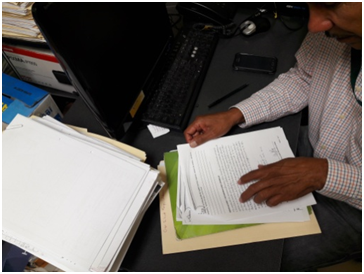 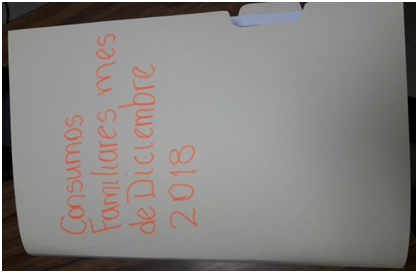 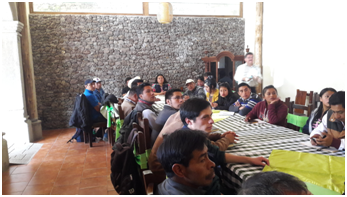 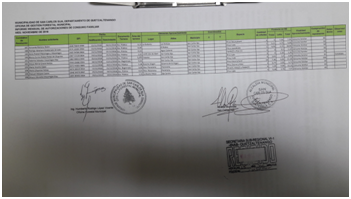 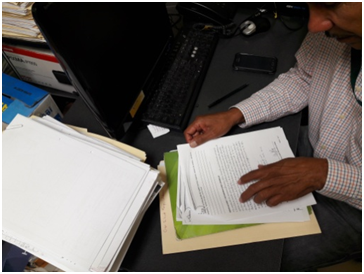 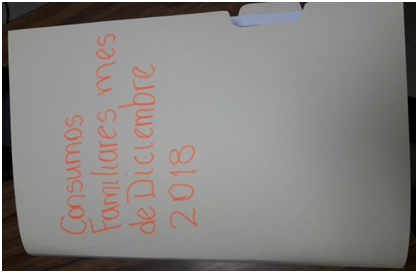 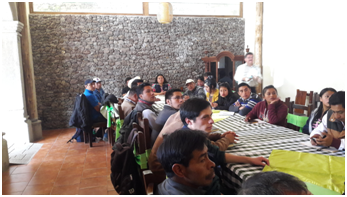 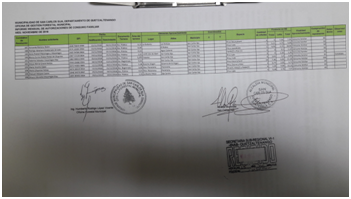 MANEJO FORESTALProducción de Arbolitos en Vivero Forestal Municipal:Enero, febrero y marzo: Acarreo de Material para sustrato 3 camionadas de tierra y 1 de arena, 300 sacos de broza.Abril, mayo y Junio:Cernido de sustrato y hechura de mescla para llenado de bolsas.Llenado de bolsas, 25 mil bolsas.Mayo y Junio:Alineación de bolsas las 25 mil bolsas sobre los tablones.Mayo, junio y julio:Entrega y repartición de arbolitos 15 mil.Hechura de semilleros 9 metros cuadrados de semillero de diferentes especies.Mantenimiento de arbolitos, 240 días (riego, limpieza de tablones, deshierbe).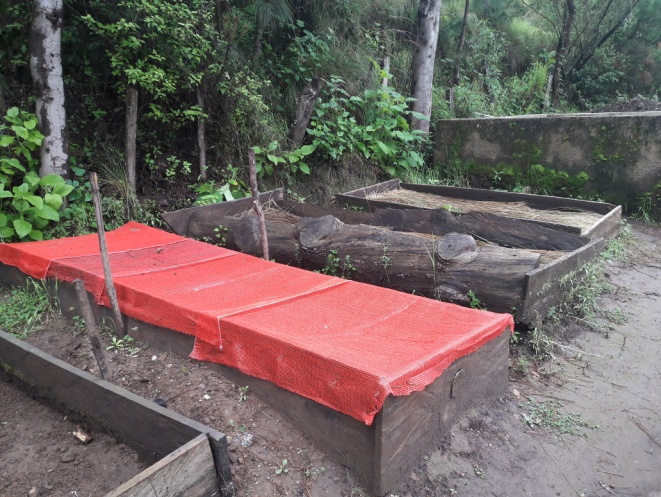 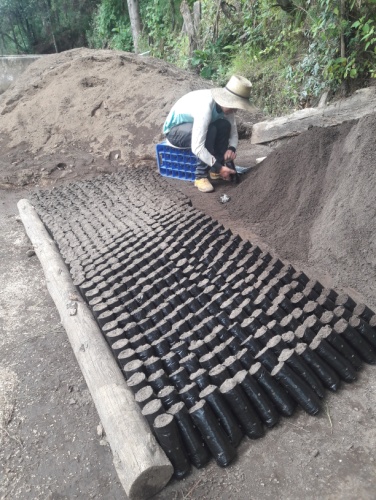 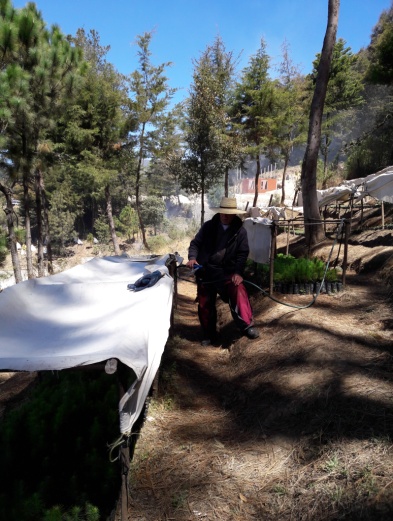 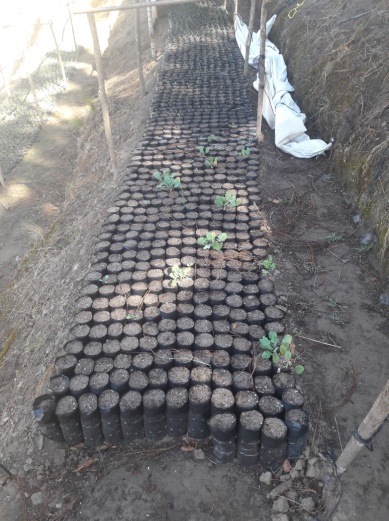 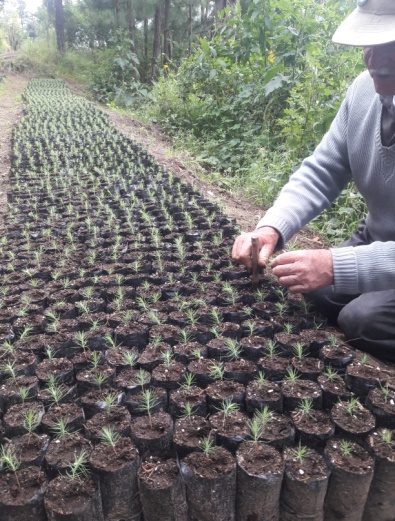 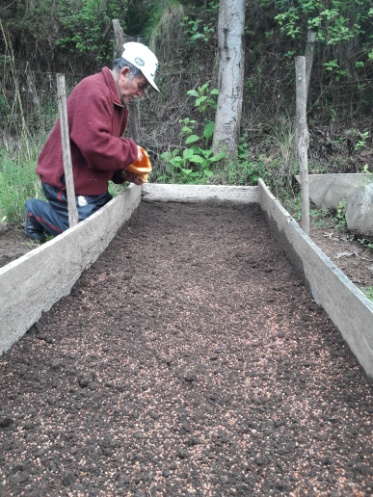 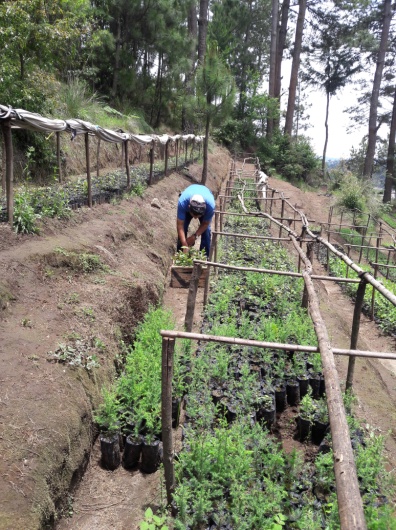 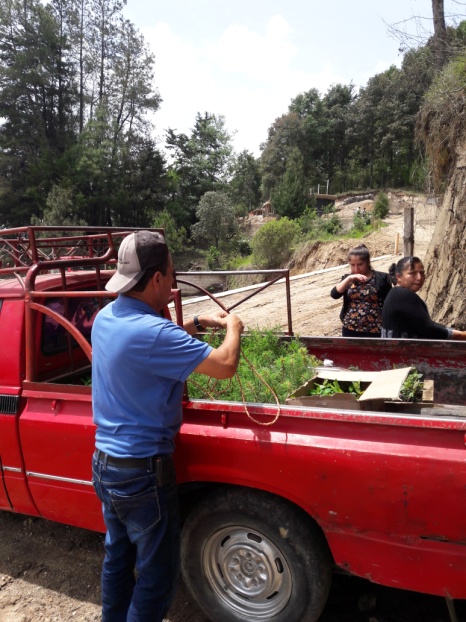 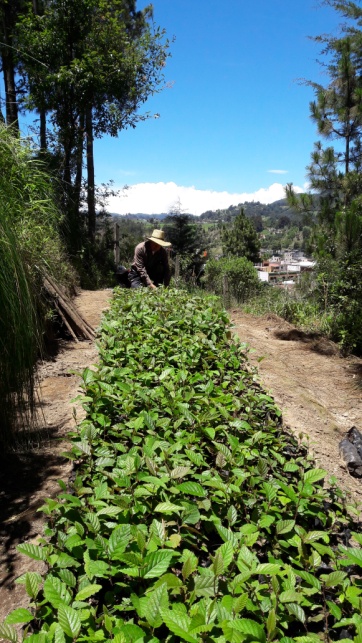 PROTECCIÓN FORESTALPatrullajes para evitar talas ilícitas 176 Cerro Sija durante el año.Mantenimiento de ronda 2500 m. longitudinales Cerro Sija,Limpieza de ronda para evitar incendios 2 veces temporada crítica de incendios Cerro Sija.Mantenimientos de linderos Cerro Sija 4 Kilómetros.Poda de arbolitos Cerro Sija 300 arbolitos.Limpieza de basura Cerro Sija 6 vez durante el año.Persona encontradas cortando Chirivis, juntando pino o varas 88 personas.Mantenimiento y limpieza del Sendero 2000 mts.Mantenimiento del Camino a la meseta: 1 kilometro.Limpieza de Parque Ecológico Xola 2 veces.Poda de 100 Pinos en Xola (Pinos grandes reforestados)Patrulla en Parque Ecológico Xola 33 Patrullajes  Patrullajes Cerro Colojits: 288.Control de Incendios: 1 Incendio ControladoCerro Colojits:Poda y raleo 10 Hectáreas: Corte y Tumba  de árboles, preparación de la leña.Reforestación de 3500 arbolitos equivalente a un área de 3 hectáreas.Patrullajes realizados para evitar tala ilícita: 384 patrullajes.Mantenimiento de 6 mil metros de cerca alrededor del área de Pino Patula, reparación de alambrado y cambio de postes deteriorados.Control de 3 focos de la plaga del gorgojo: Corte de árboles, preparación y acarreo de las trozas contaminadas, tratamiento de las trozas contaminadas y control en el sitio de su reaparición. 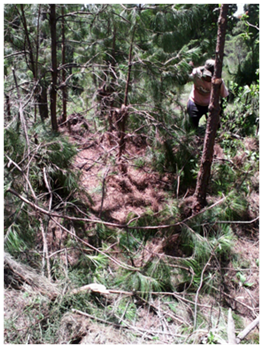 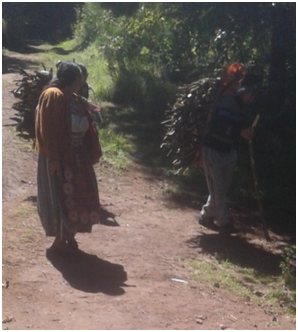 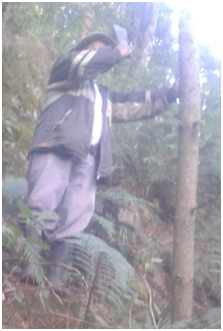 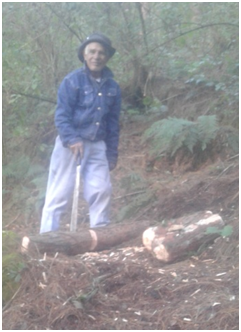 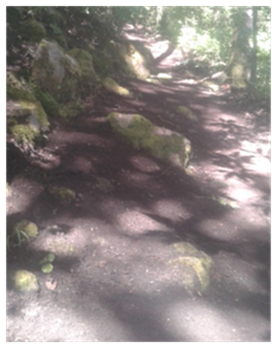 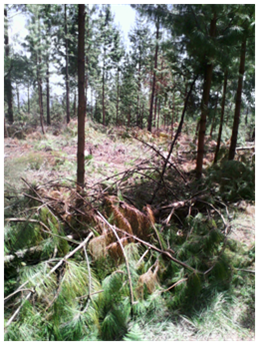 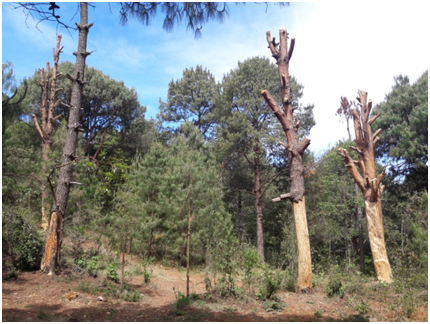 EDUCACIÓN AMBIENTALImportancia del manejo de los Desechos Sólidos 3 Charlas Impartidas con Grupos de Alfabetización.Reforestación de 250 Cipreses con 25 personas en la Fuente San JoséReforestación de 1330 Cipreses con 14 personas beneficiadas.Importancia de la Reforestación con grupos de 5 comunidades del Municipio.Reforestación de 5000 arbolitos (3500 Alisos y 1500 Pinos) con personas de las 5 comunidades mencionadas.Charla sobre reforestación con un grupo de Jóvenes.Limpieza de Basureros Clandestinos.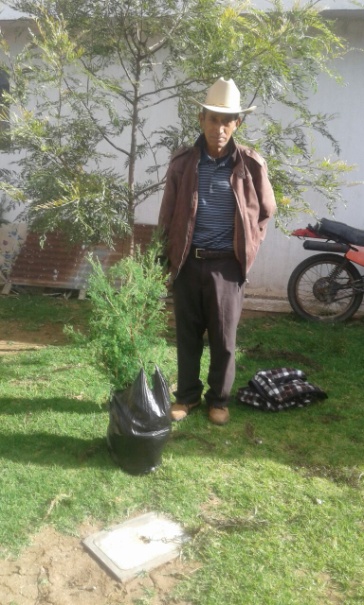 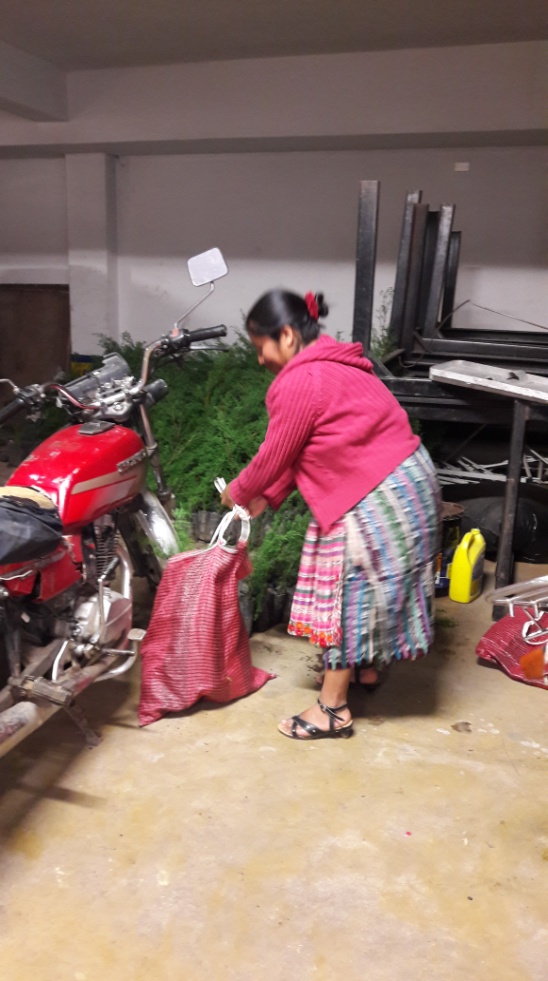 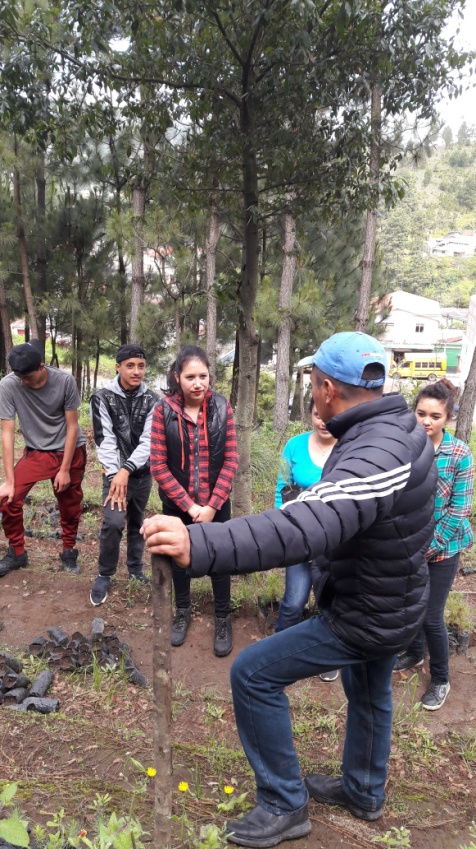 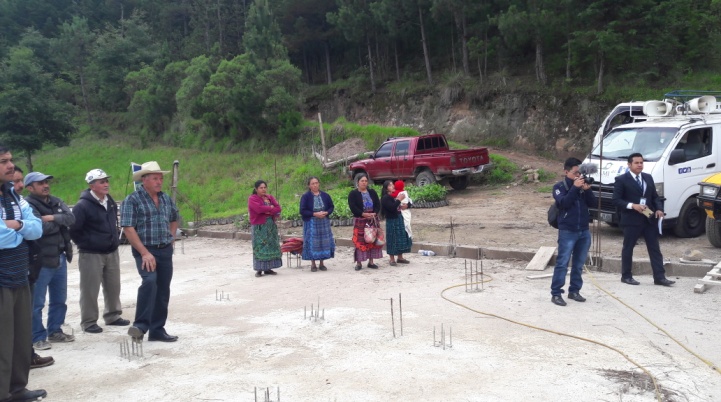 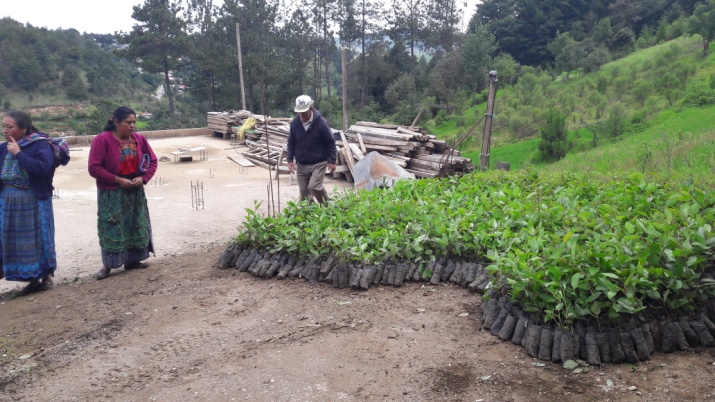 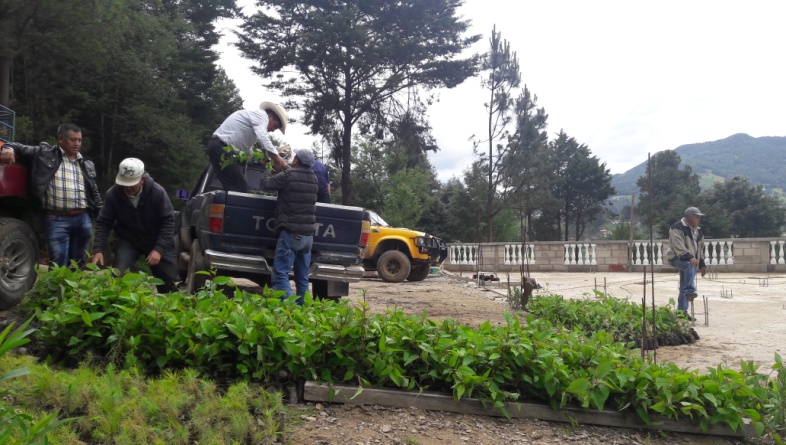 OTRAS ACTIVIDADES:Ayuda al Tren de Aseo para la limpieza de 2 basureros en bosque de la Cipresada salida a San Antonio Sija.Control de Foco (1)en el Vivero Forestal Municipal.Control de Foco (1) de Gorgojo Cerro Colojits.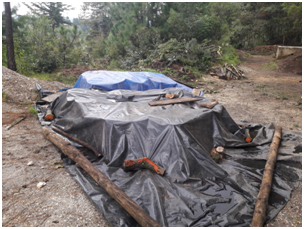 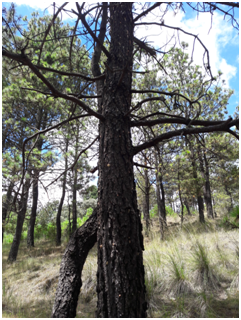 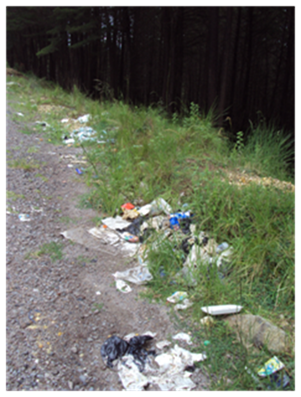 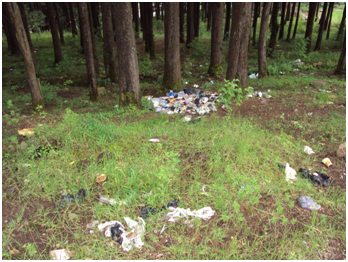 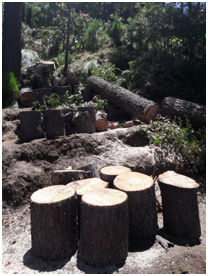 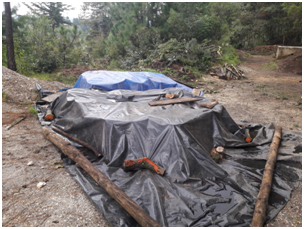 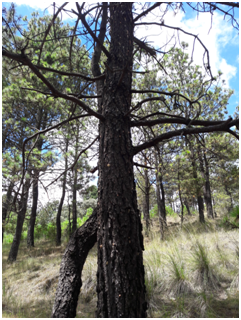 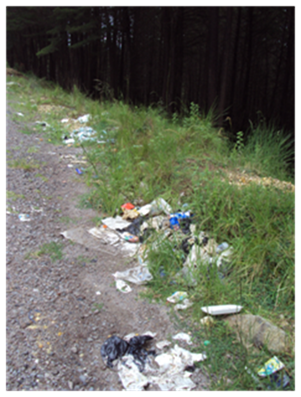 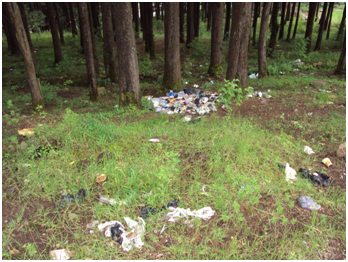 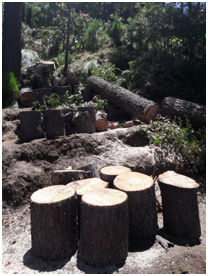 VIIi. dEPARTAMENTO DE AGUA POTABLEdentro de esta funcion es darle el mantenimiento al servicio de agua, del cual es de beneficio colectivo y la principal preocupación es  brindar el agua 100% potable.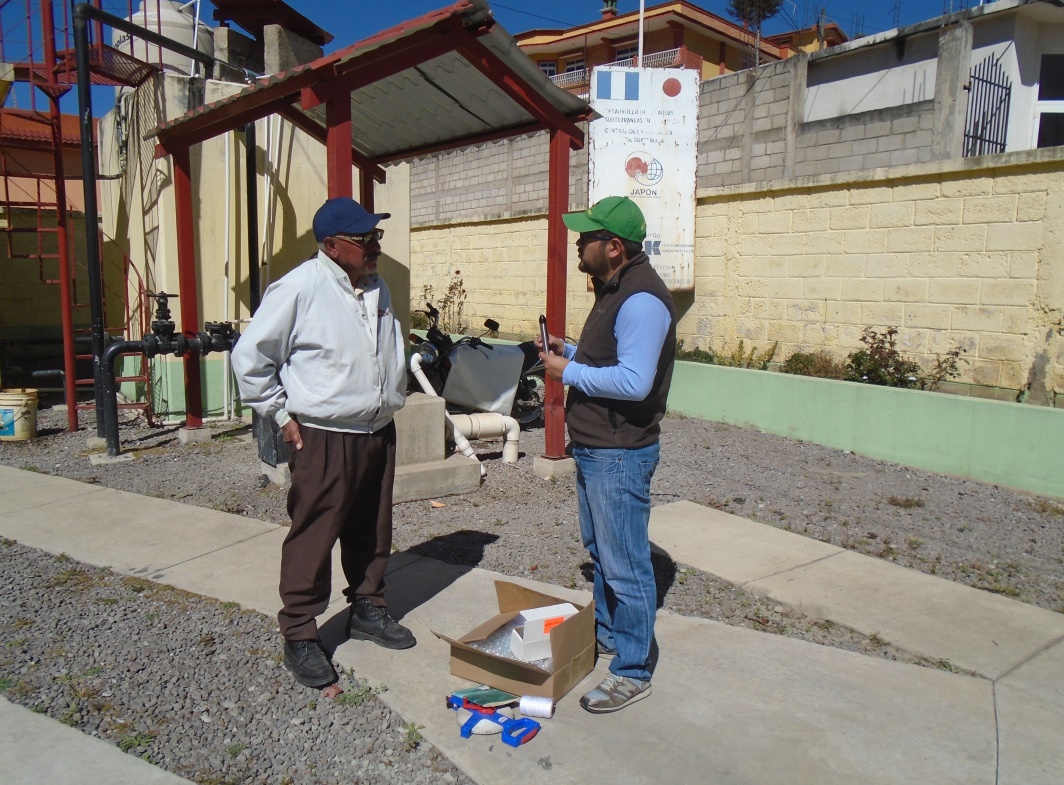 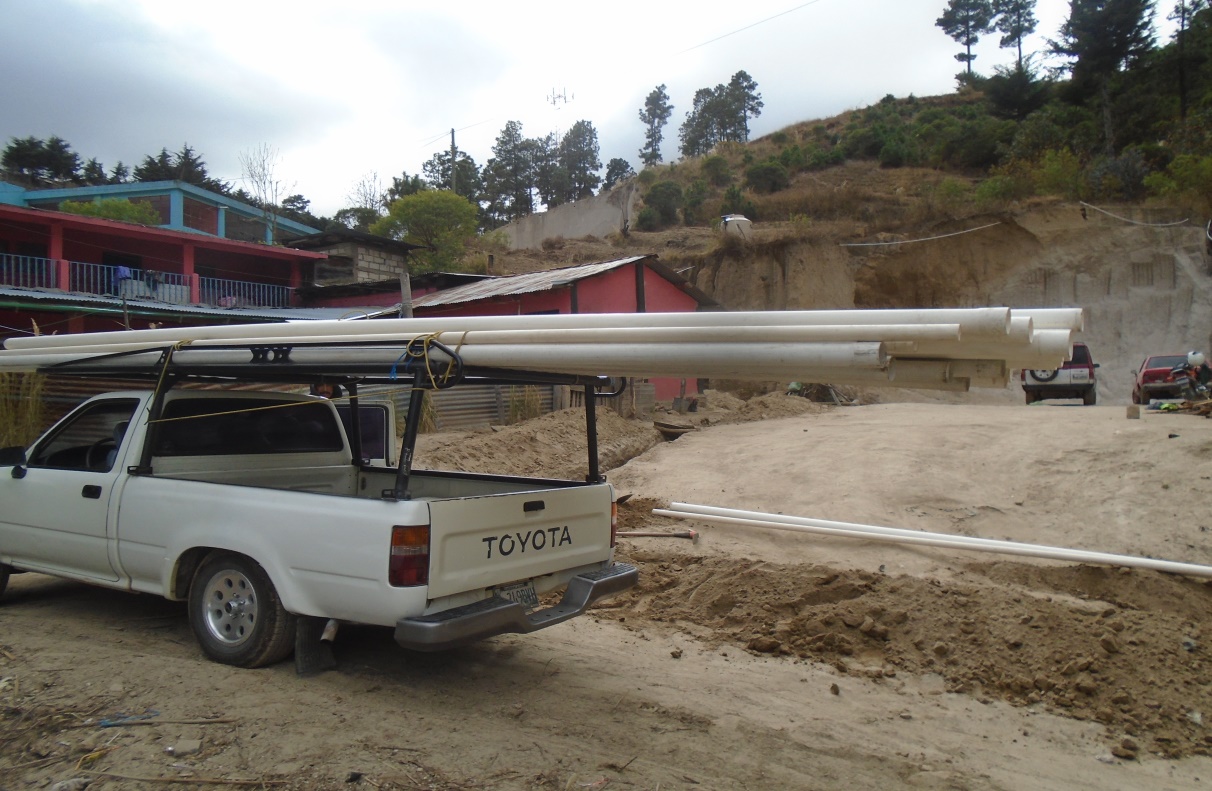 Limpieza y Mantenimiento de Generador Pozo Mecánico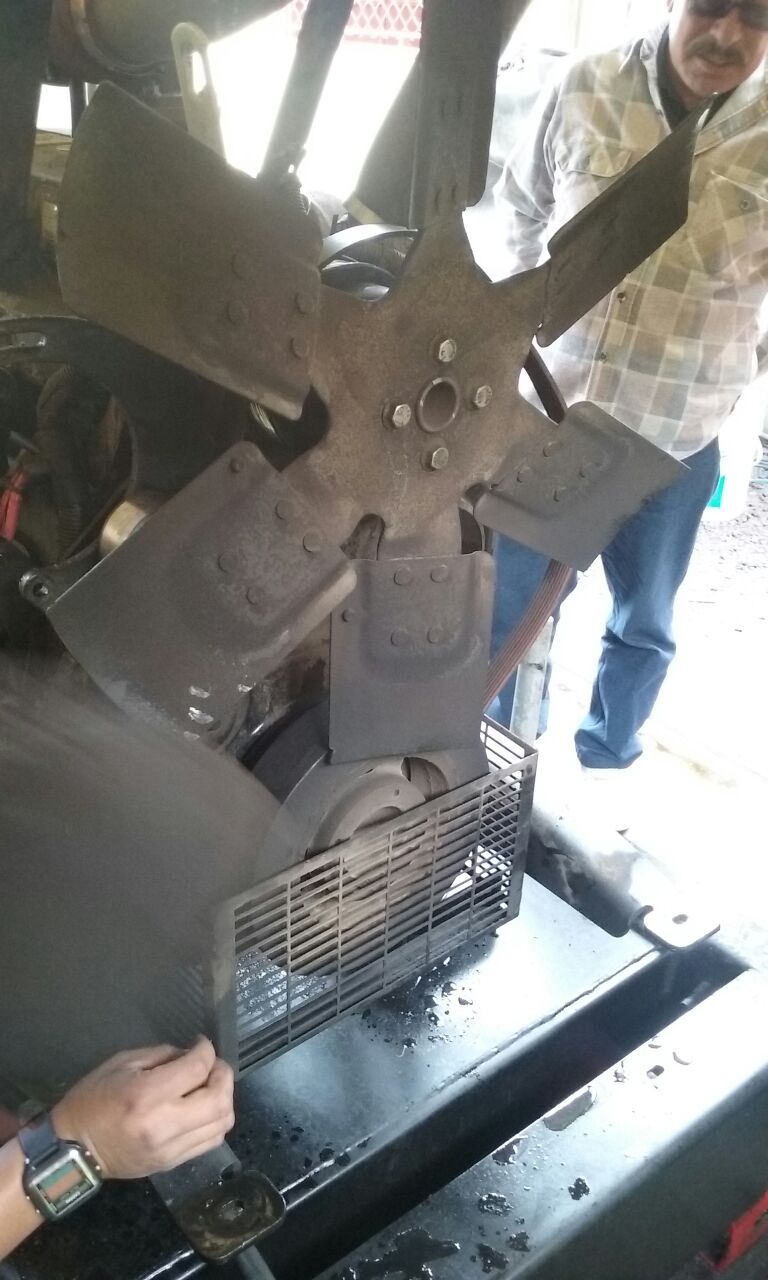 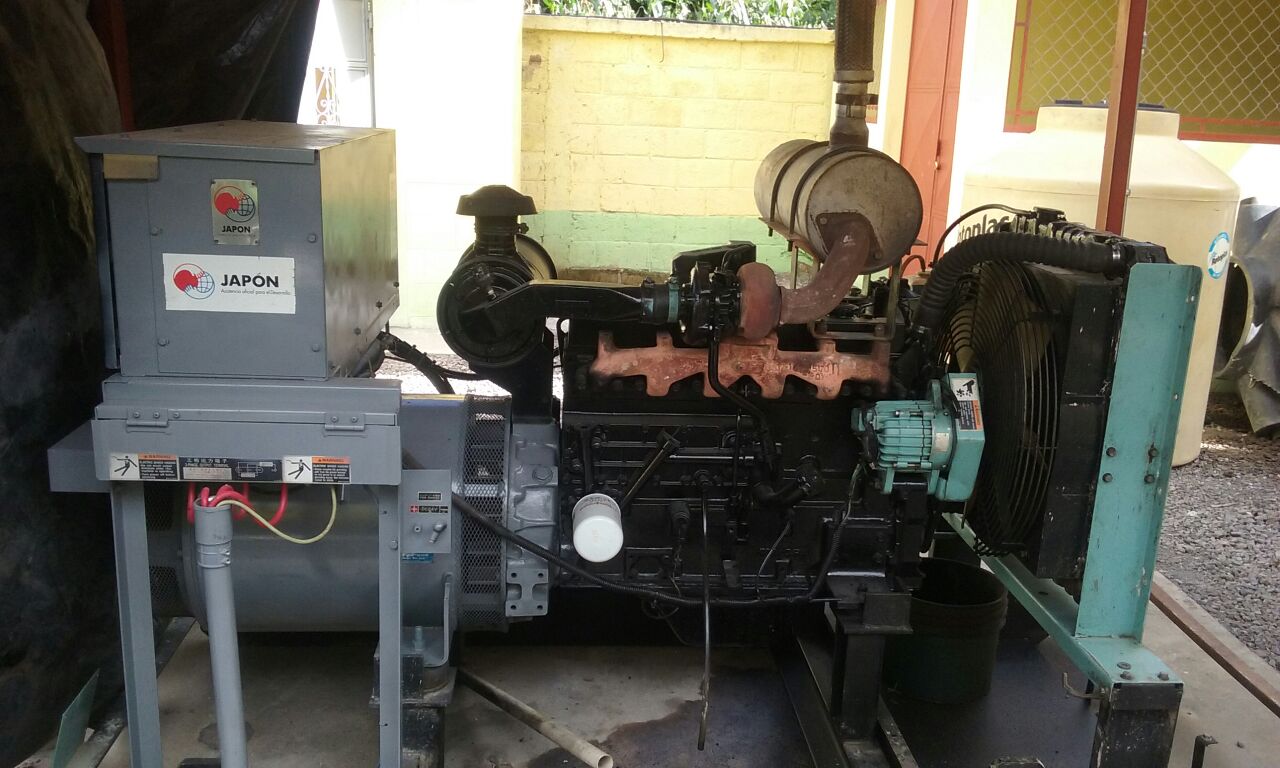 Monitoreo Sistemas de Cloración de Agua Potable Pozo Mecánico.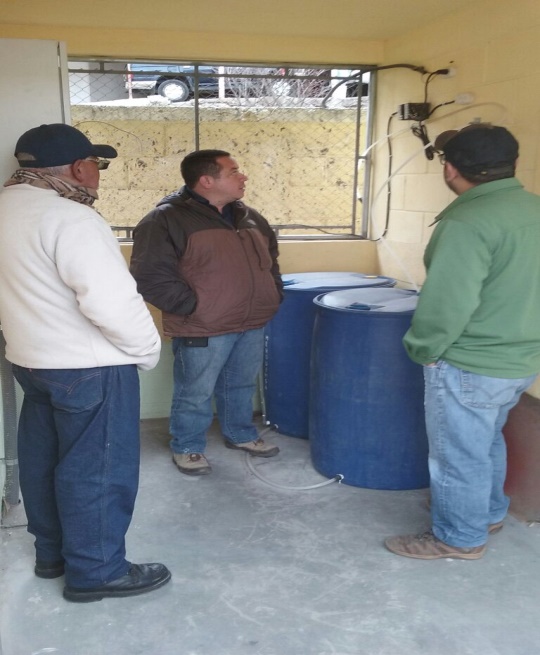 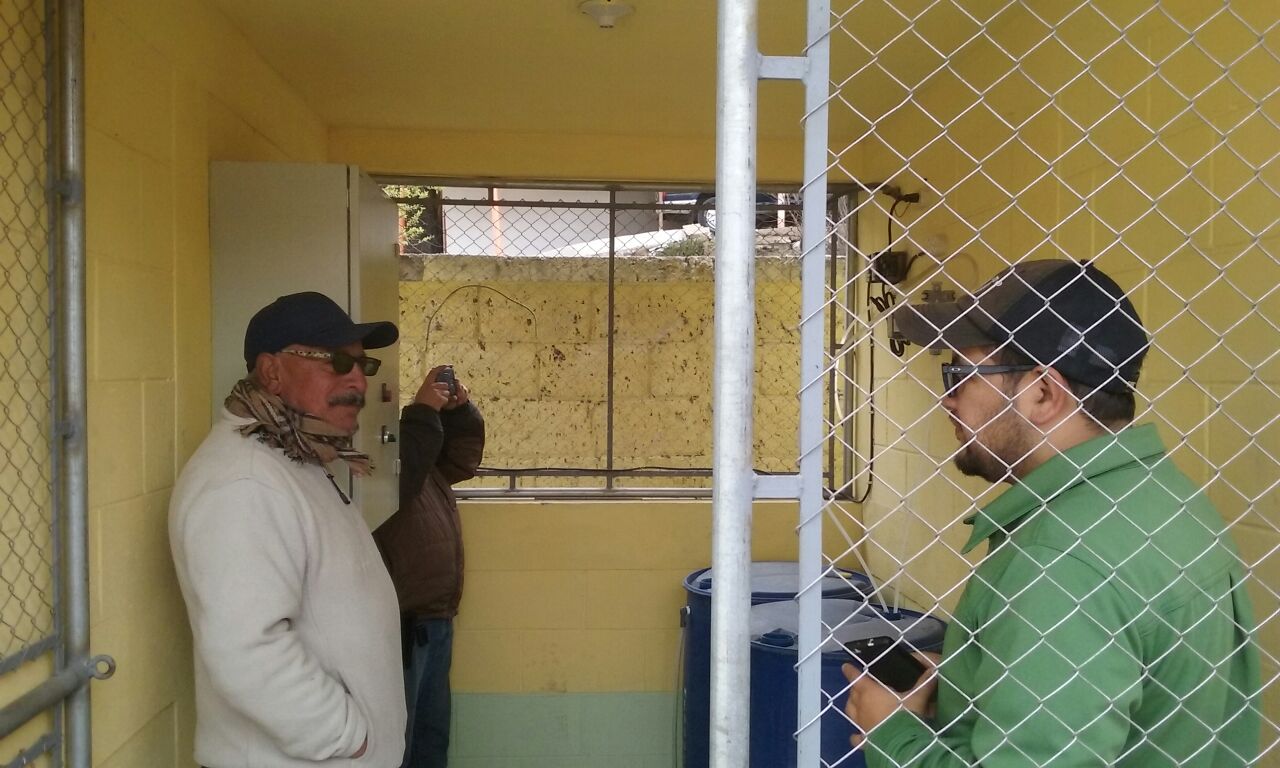 Supervisión de Agua Potable en viviendas de usuarios.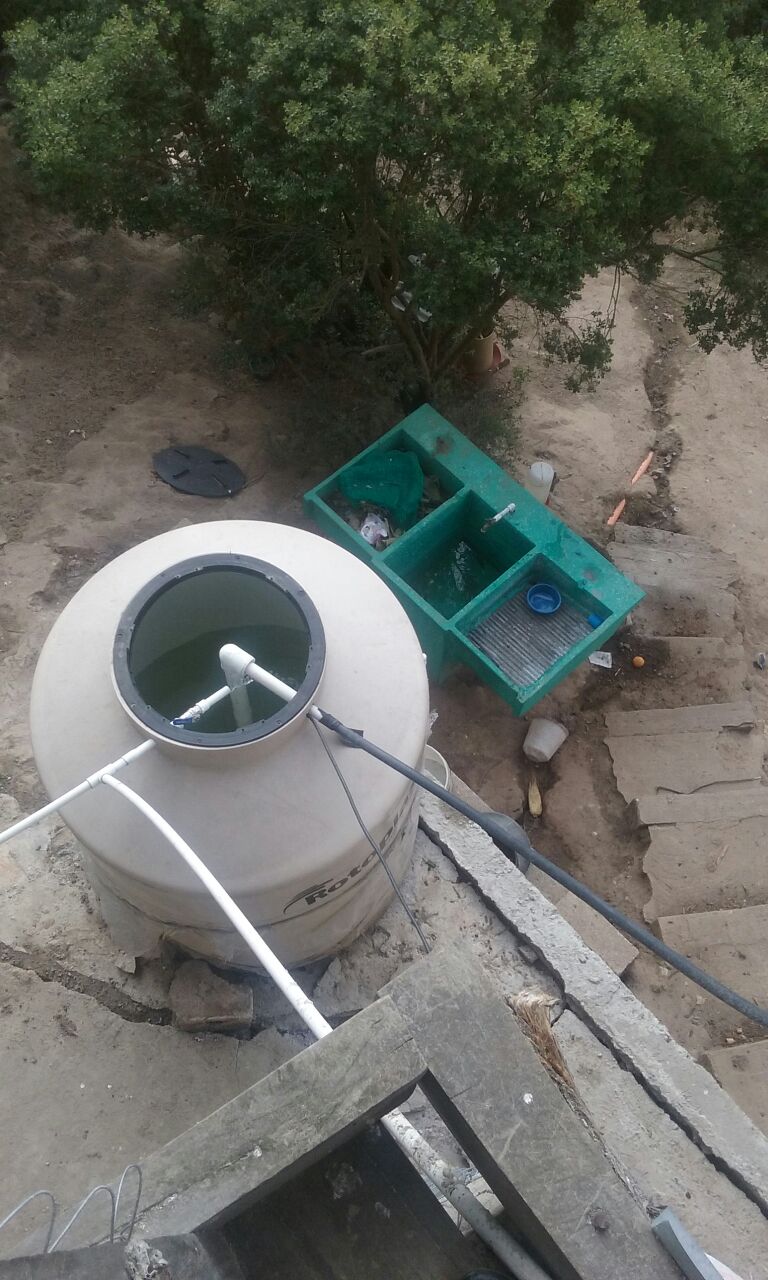 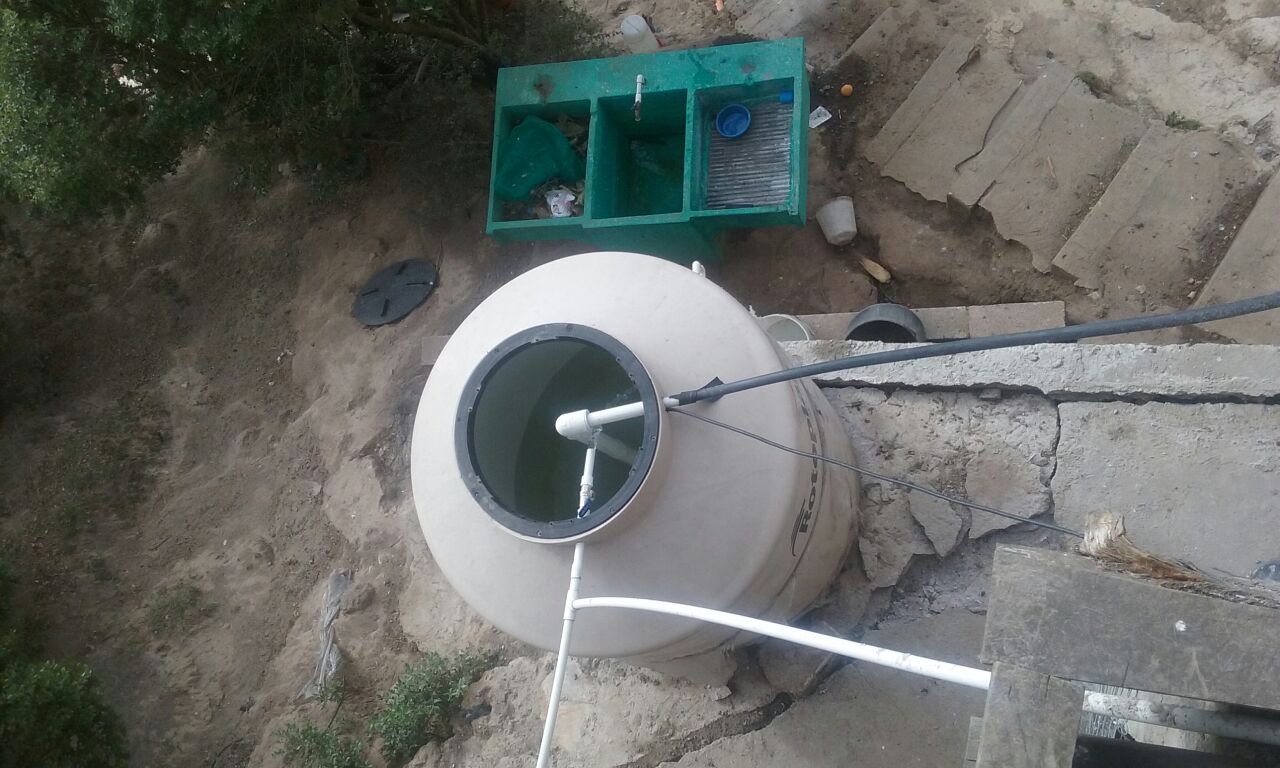 Mantenimiento de Generador Pozo Mecanico Jhon Deer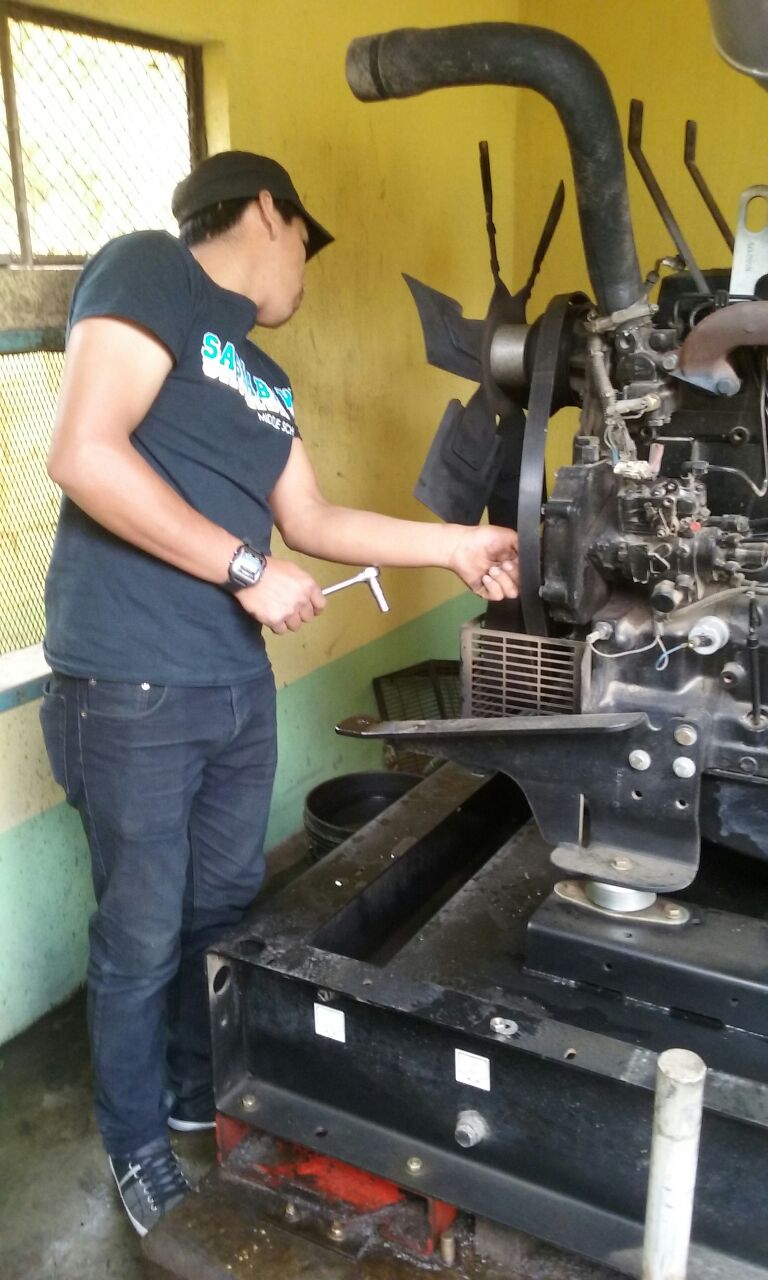 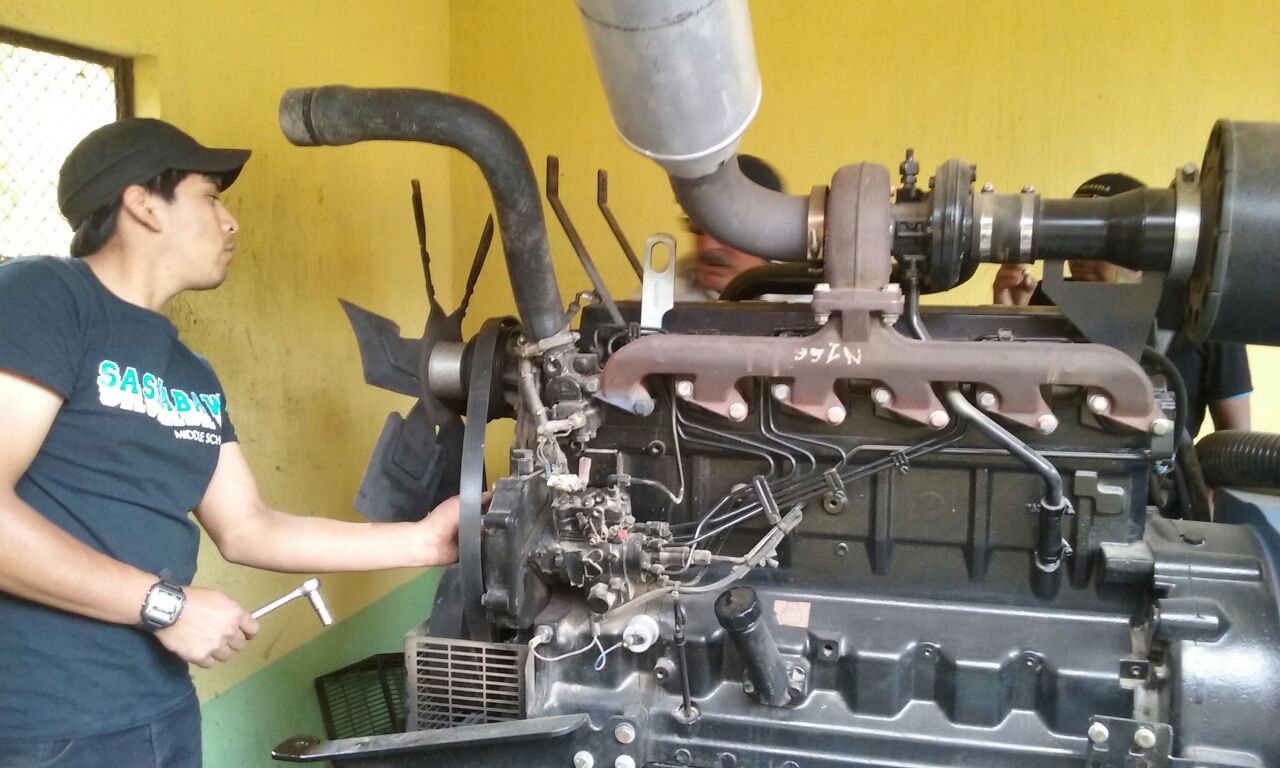 Visitas de Ingenieros para supervisión de la Estación Meteorológica de la Municipalidad.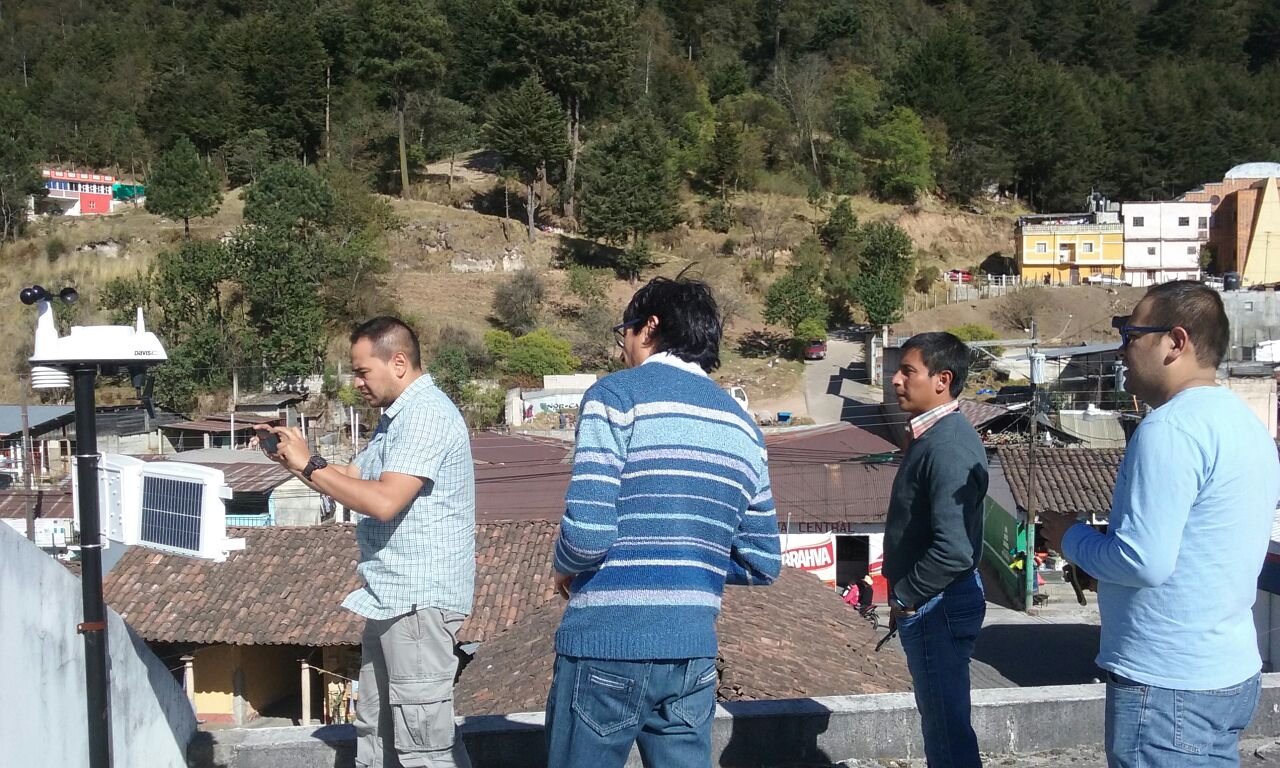 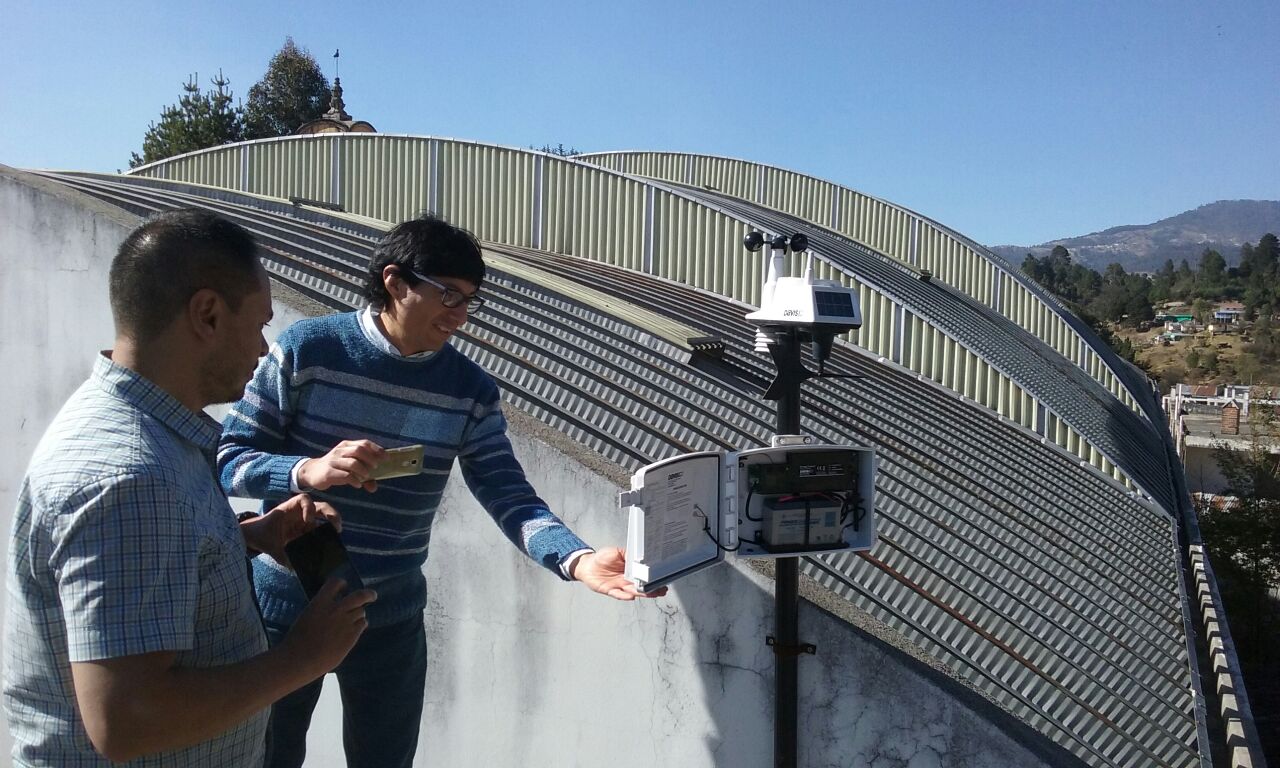 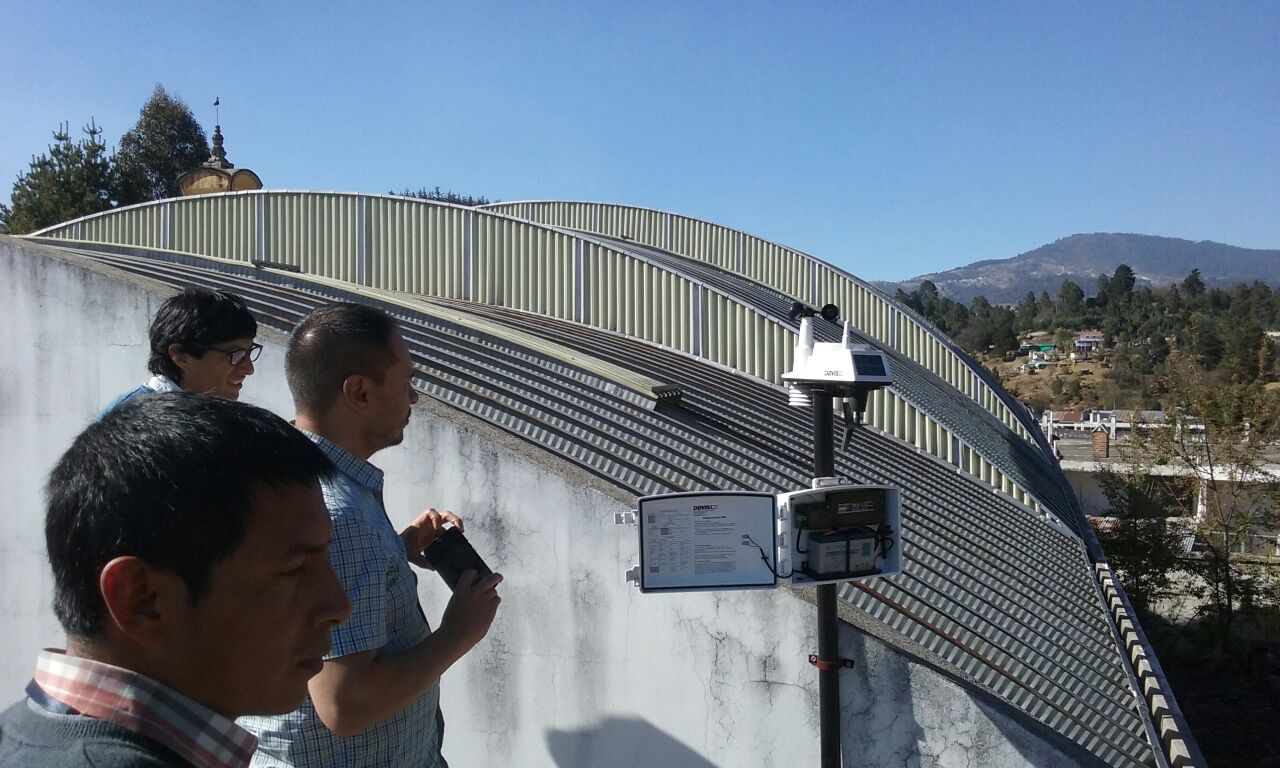 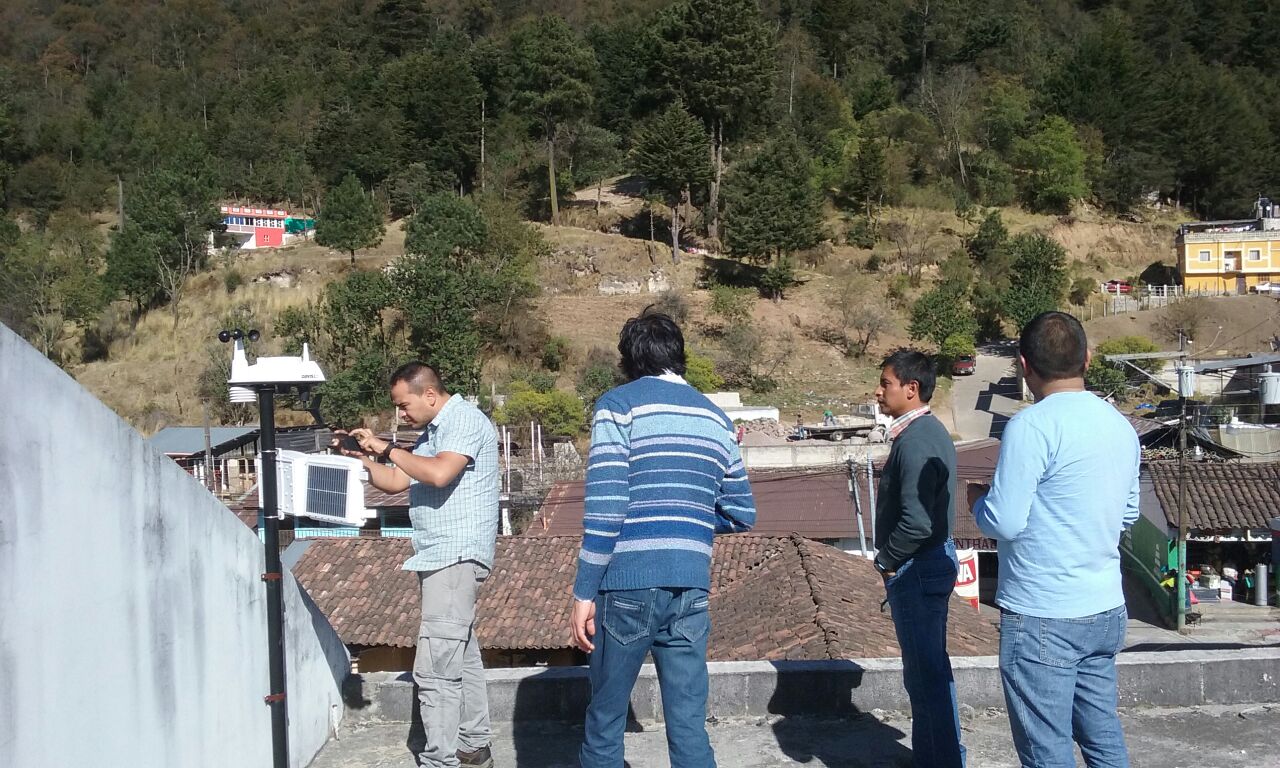 Mantenimiento y compra de Bomba Sumergible para el Bombeo de Agua del Pozo Mecánico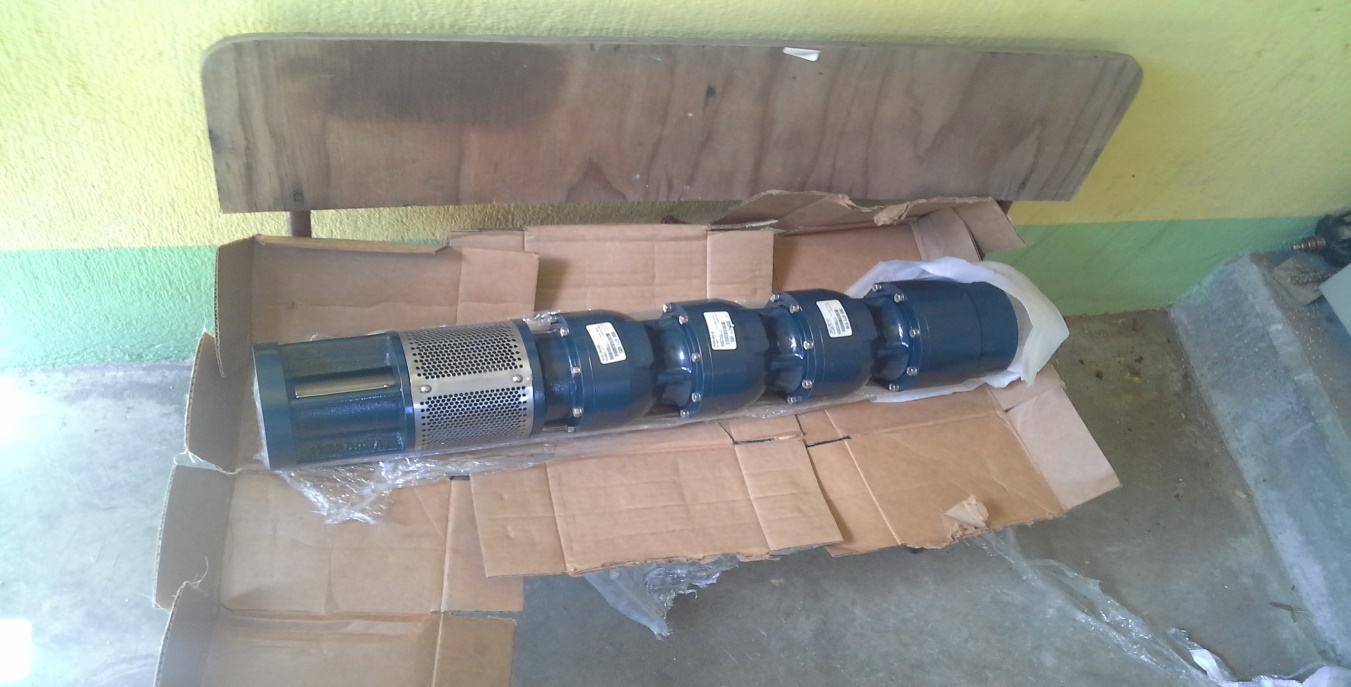 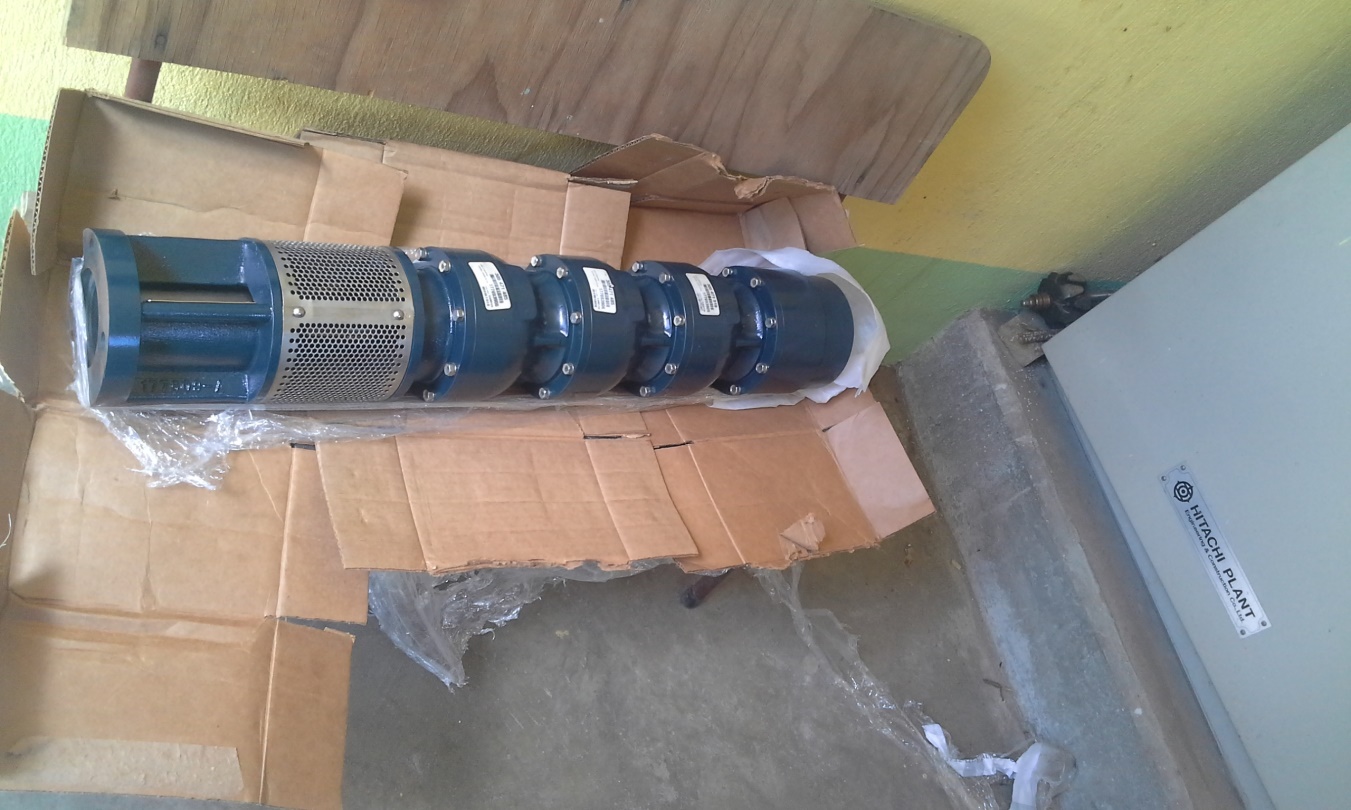 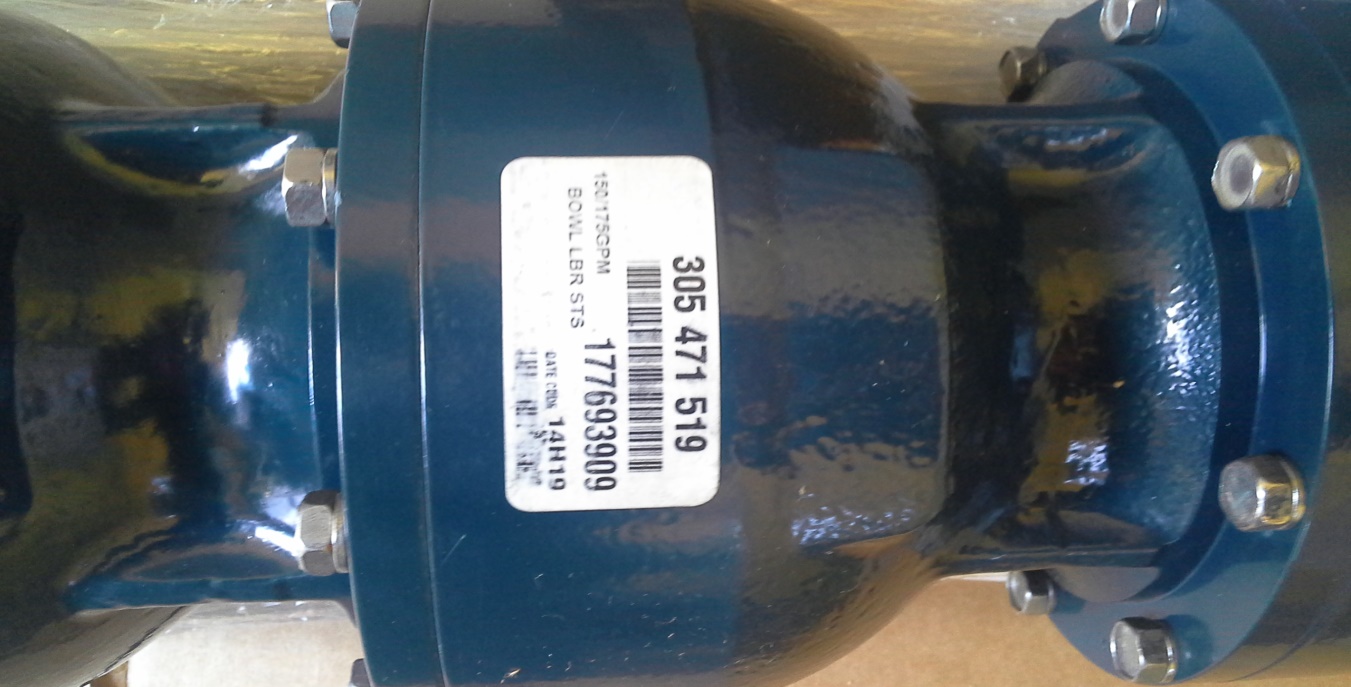 Reparación Tubería de Agua de diferentes sectores de la Cabecera Municipal y la Aldea Pachute.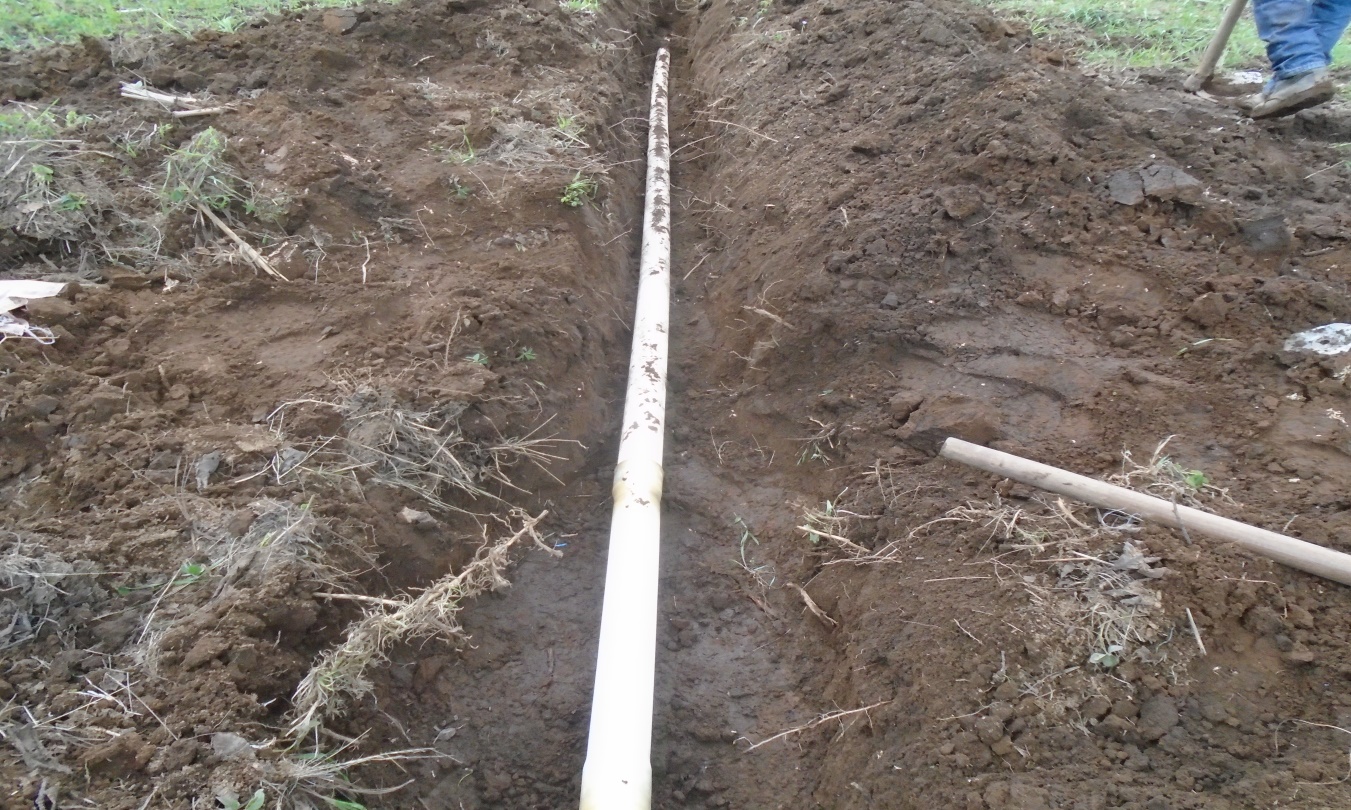 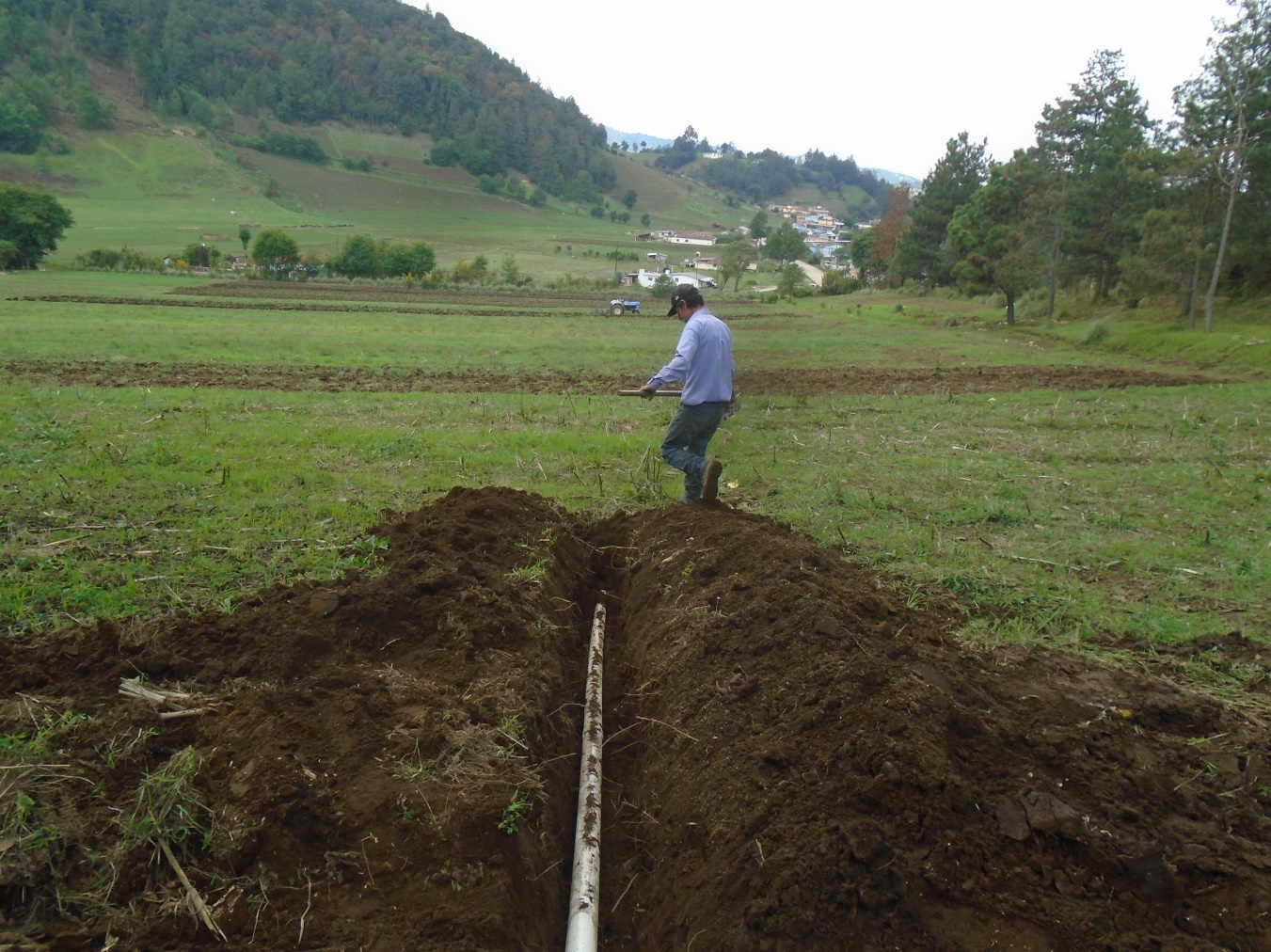 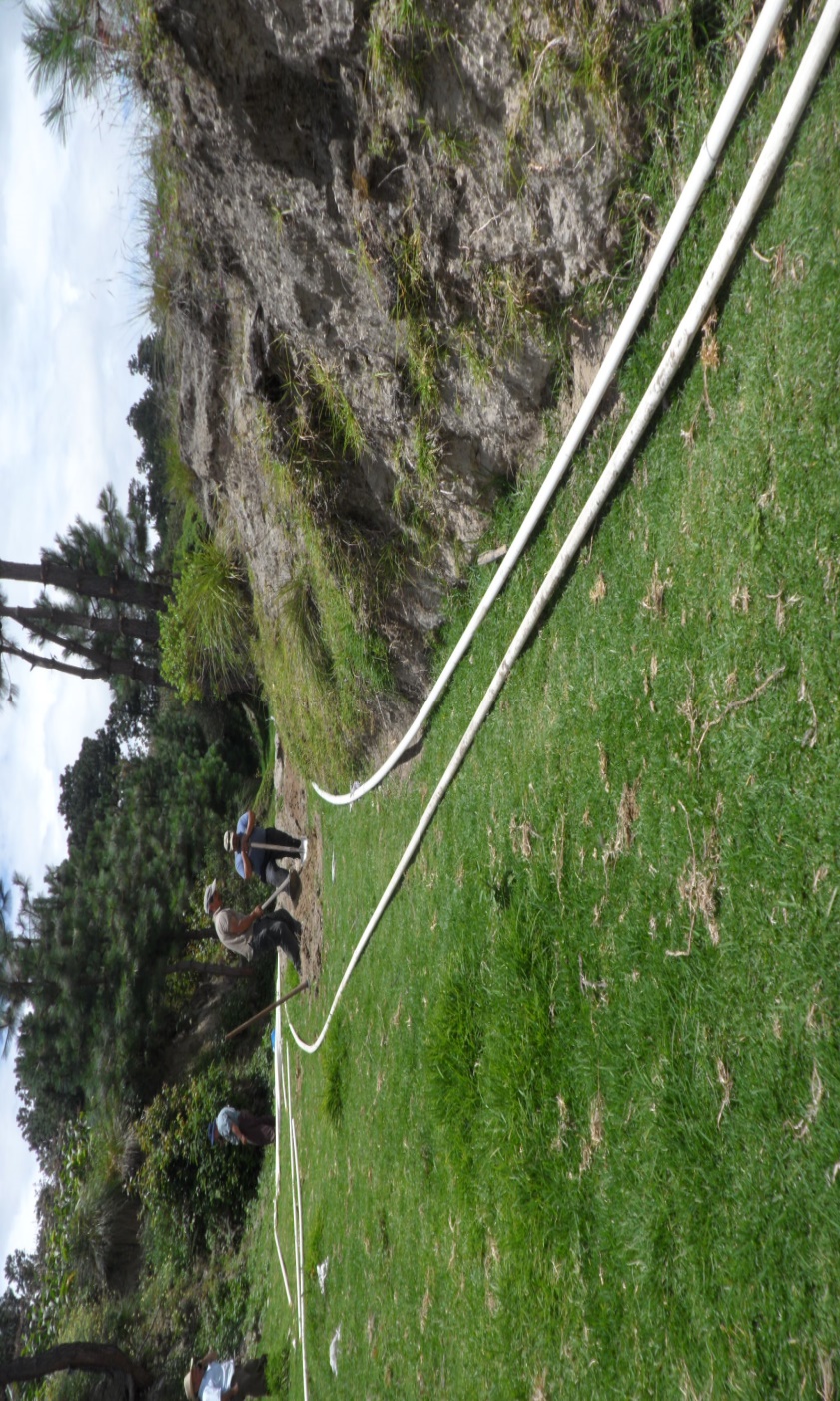 INGRESO ECONOMICO DE PAGO DEL SERVICIO DE AGUA POTABLE DURANTE EL AÑO 2018.Este es el ingreso de pago por el servicio de Agua Potable hasta la fecha del  31 de Diciembre del presente año.ix. OFICINA DE LA MUJER:IntroducciónLa presente memoria laboral describe los procesos realizados por la Dirección Municipal de la Mujer durante el año 2018.El trabajo realizado en el ciclo antes mencionado, fue enfocado hacia los objetivos centrales de la DMM como lo es: educación con pertinencia cultural, equidad en el desarrollo de salud integral con pertinencia cultural (salud sexual y reproductiva), erradicación de la violencia contra las mujeres, desarrollo económico y productivo con equidad y participación sociopolítica.La metodología utilizada para implementar las actividades ejecutadas, fue participativa, ya que esta permite que las mujeres sean su propio eje para ejecutar las acciones correspondientes, logrando así que ellas sean las principales autoras de cada proceso guía y realizado por la Dirección Municipal de la Mujer.Dentro de las actividades realizadas para la “organización y capacitación a los grupos de mujeres”, podemos mencionar: acceso a la justicia y a Derechos Humanos, atención en salud integral, capacitación en hogares saludables, atención psicológica a señores, señoras, niños y jóvenes, y casos VIF y VCM. Apoyo en la educación con variedad de temas de interés y alfabetización en algunos grupos.Medios ambientales como reforestación, talleres sobre cuidado de medio ambiente (manejo de desechos sólidos, identificación y uso de material reciclable).Proyectos de huertos familiares, invernaderos, aboneras orgánicas, fomento económico y desarrollo integral (manualidades, cocina y repostería, tejido en telar, bisutería, carrera de modista y porcelana fría).Fechas conmemorativas: día internacional de la mujer, día de la madre, día de la salud mental, día de la no violencia contra la mujer.  Participaciones  en: la elección de la Comisión de la Mujer ante el CODEDE, en la Red de Derivación de la Fiscalía de la mujer del MP, y programas radiales con variedad de temas.La importancia de la actual memoria de trabajo radica en evidenciar las actividades realizadas, las cuales se muestran con medios de verificación visuales para constatar las acciones antes descritas.El trabajo realizado se ejecuto en coordinación con: MAGA, USAC, SOSEP, INTECAP, MINECO, MINEDUC, DIGEEX, ANH, CAP, OIM, Biblioteca Fuente de Sabiduría, PASMOS S.A., ADC, AMUTED, ECPAT, CARITAS Arquidiocesanas, ZOOE, BANRURAL S.A. y COSAMI R.L. “Si las mujeres quieren, pueden”EDUCACION CON PERTINENCIA CULTURAL Objetivo:Contribuir al fortalecimiento de los grupos de mujeres a través de la educación y conocimiento mediante acciones de alfabetizaciones, para ampliar sus oportunidades y condiciones de vida, generando mayor participación dentro de la sociedad.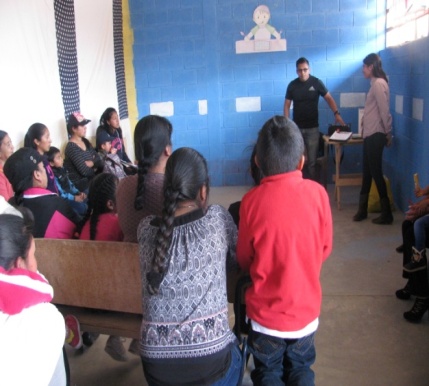 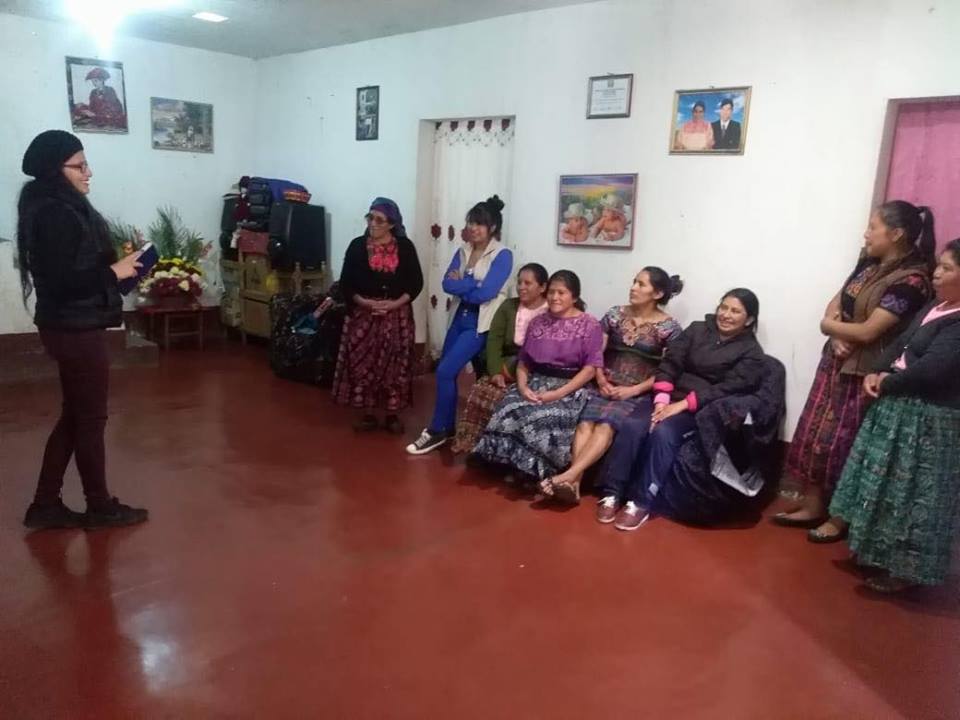 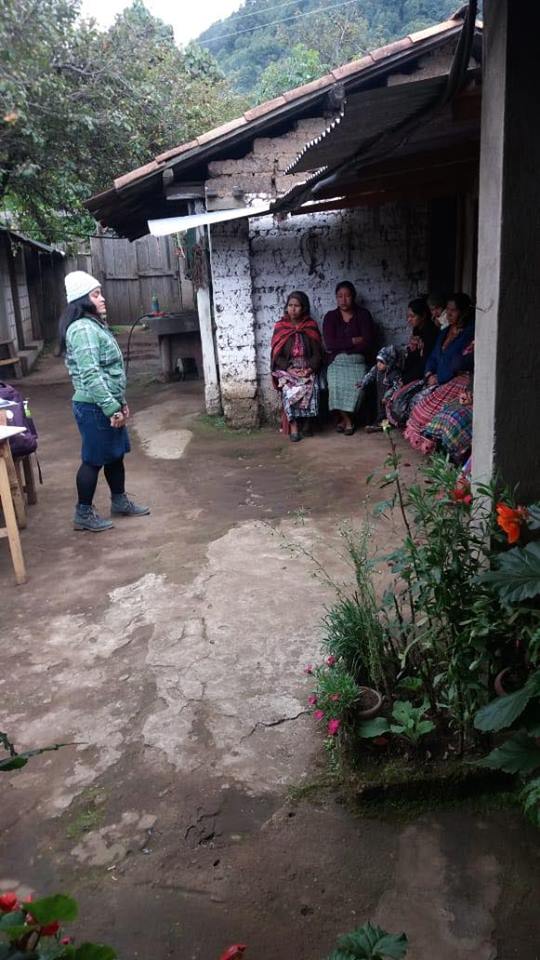 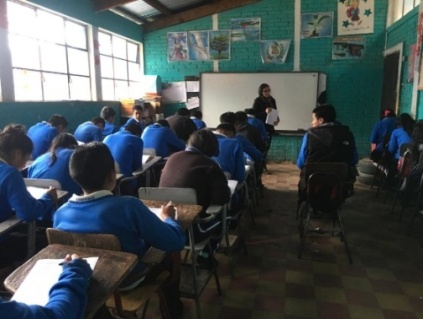 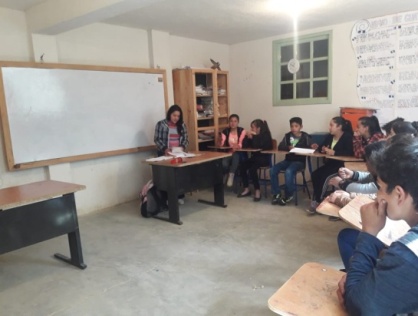 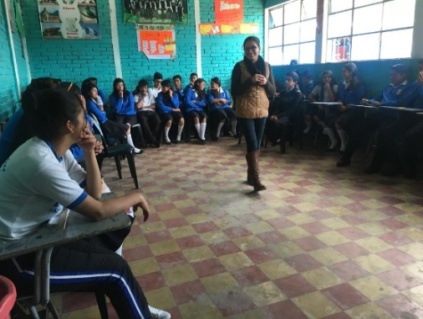 EQUIDAD EN EL DESARROLLO DE SALUD INTEGRAL CON PERTINENCIA CULTURALObjetivo:Priorizar y reconocer la importancia de la salud de las mujeres y de sus familias de forma integral, por lo que proyecta y ejecuta actividades que favorecen el bienestar físico, mental y social, entre éstas acciones se cuenta con un grupo de autoayuda, atención clínica psicológica, por lo que se realizaron Jornadas Medicas, Carrera contra la Desnutrición, una Feria de la Salud Mental, una Charla Informativa sobre como prevenir el embarazo mediante el uso de anticonceptivos, invernaderos y huertos familiares y  un foro llamado “Seguridad Alimentaria y Nutricional”, para la población del municipio en general, promoviendo la importancia de estar sanos mentalmente y así tener un desarrollo individual y social favorable para la convivencia comunitaria.Coordinado con: EPESITAS de la USAC, MAGA, MICUDE, MINEDUC, CARITAS, CAP, AMUTED, ANH, PASMOS S.A., SOSEP, y HPA.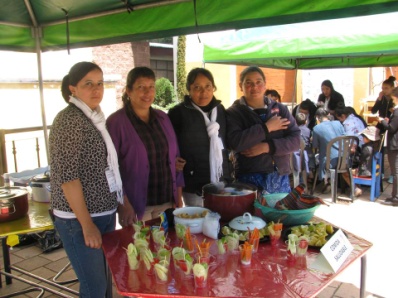 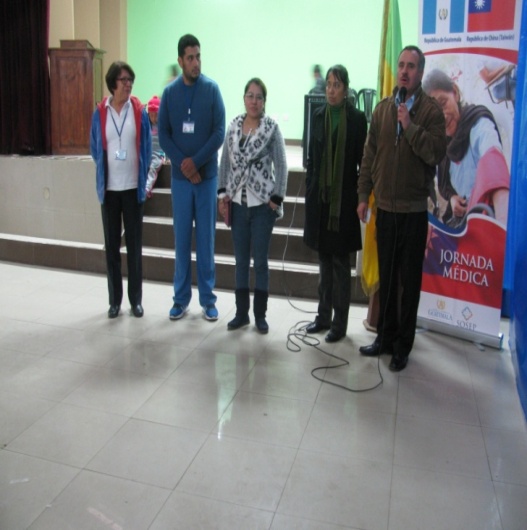 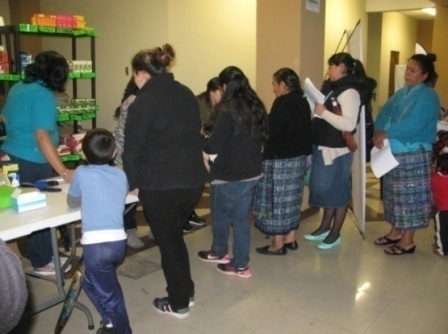 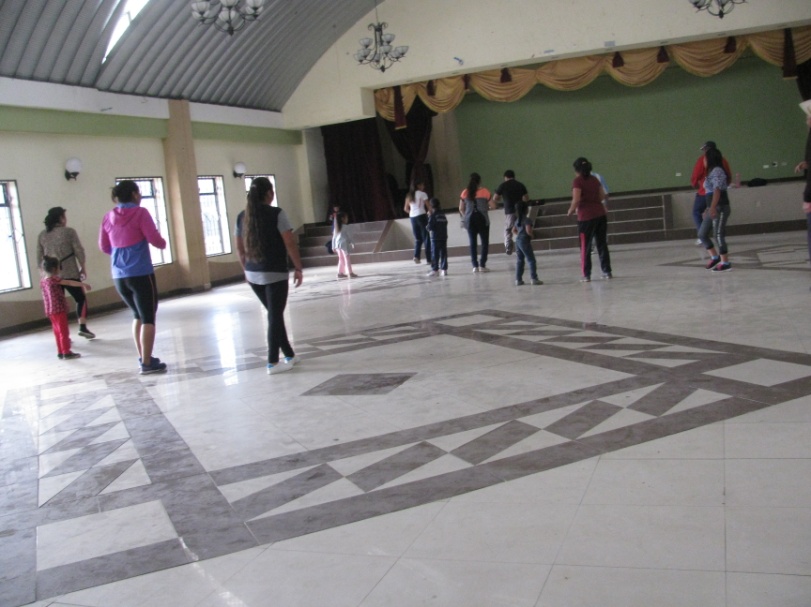 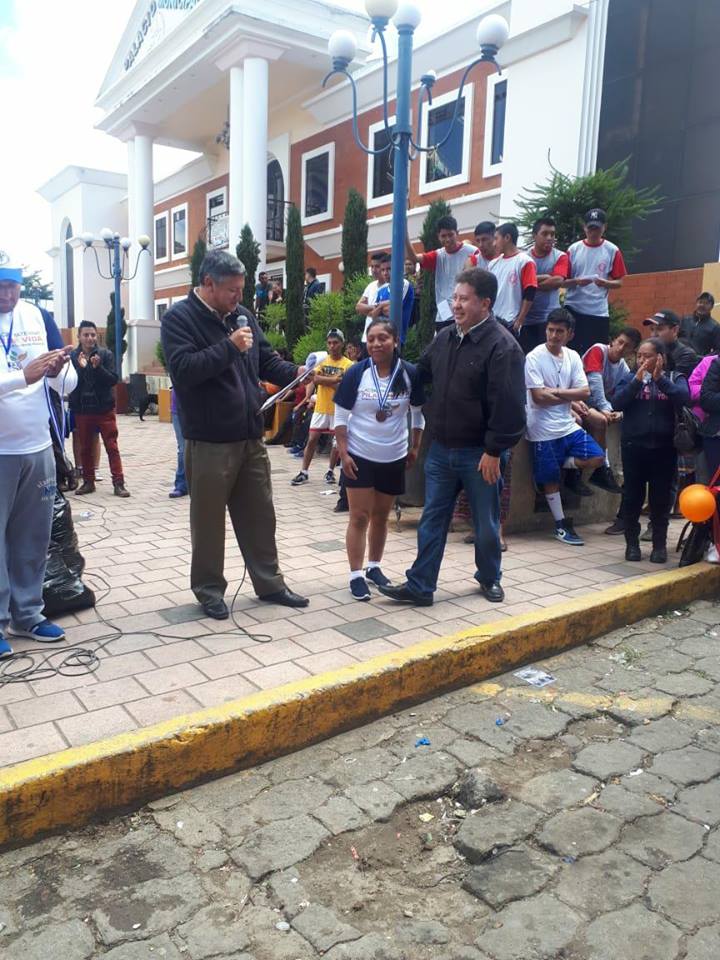 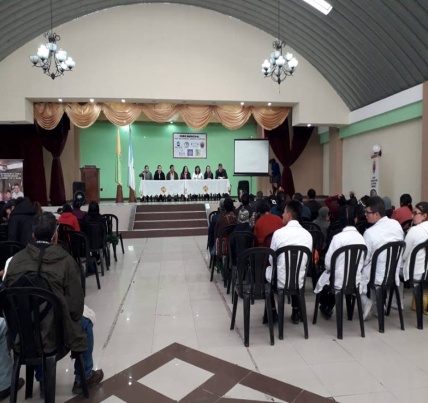 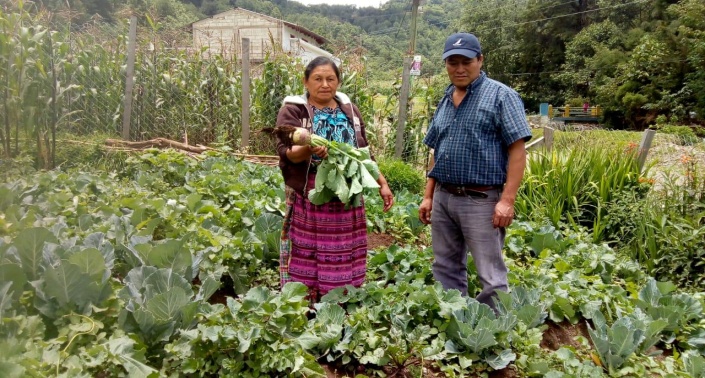 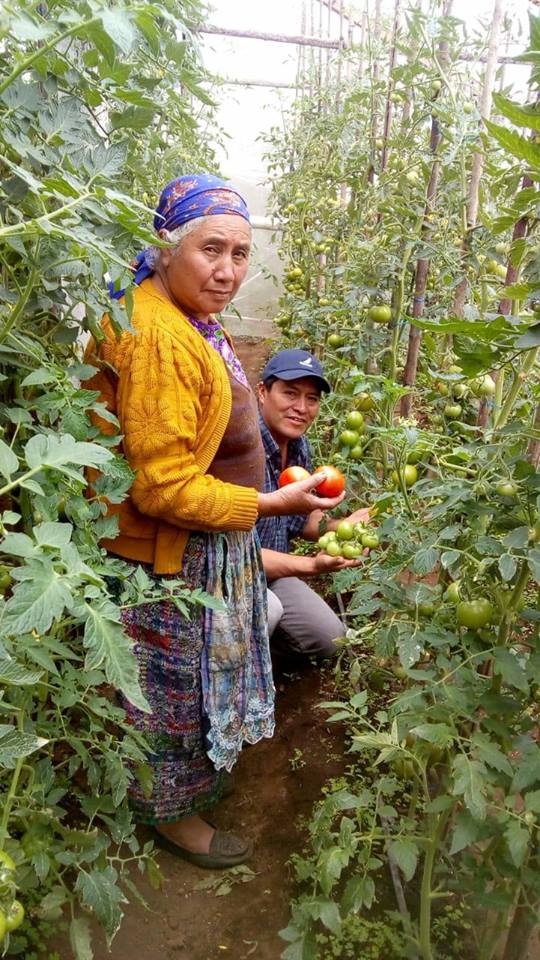 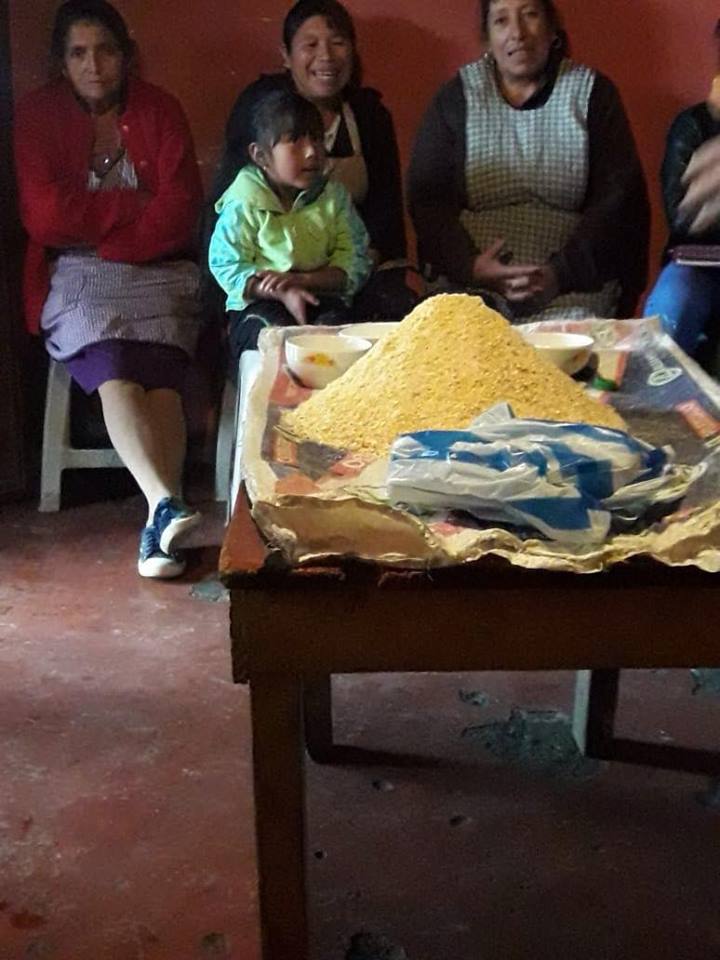 ERRADICACIÓN DE LA VIOLENCIA CONTRA LA MUJER VCM Y VIFObjetivo:Mejorar las condiciones  de vida de las mujeres del municipio con capacitaciones de sensibilización y la concientización por medio de las temáticas de orientación y guía de prevención de la Violencia Contra la Mujer, además del acompañamiento, asesoramiento jurídico y social a mujeres víctimas de violencia. A la vez se continúa brindando atención psicológica individual y colectiva si así lo requiere el caso.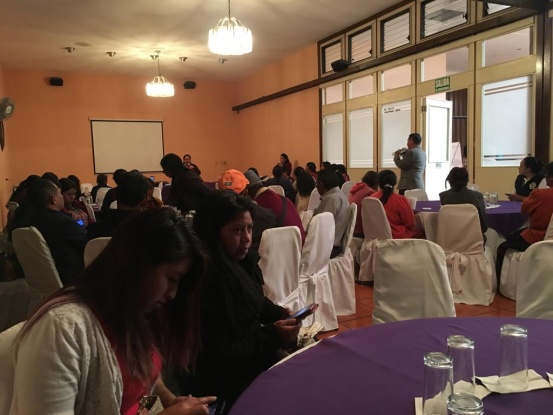 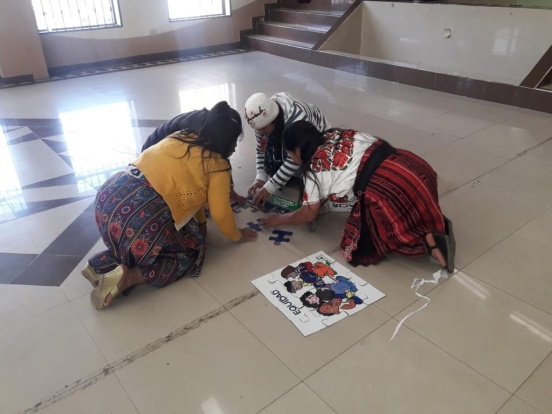 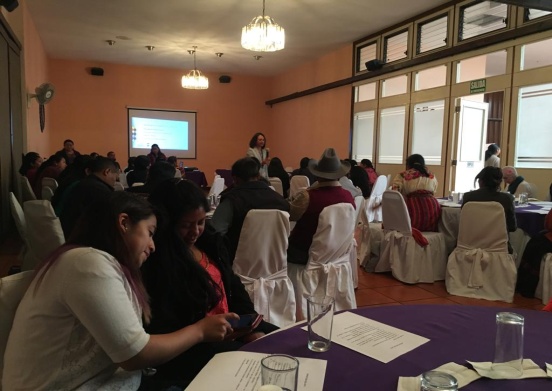 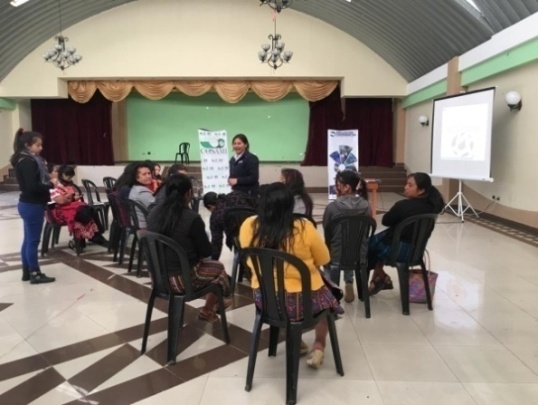 Coordinado con: EPESITAS de la USAC, MAGA, CARITAS, ANH, COSAMI R.L.DESARROLLO ECONÓMICO Y PRODUCTIVOObjetivos:Promover y facilitar la gestión y ejecución de planes, programas y proyectos de capacitaciones productivas en el que las mujeres aprendan elaborar distintas clases de productos, que les permita tener una autonomía económica, contribuyendo así a mejorar la calidad de vida de su familia y comunidad.La  Dirección Municipal de la Mujer le da seguimiento al programa de fomento económico con los proyectos de MANUALIDADES, COCINA, REPOSTERIA, REPLICAS DE PINTURA EN TELA, INVERNADEROS DE TOMATE, TEJIDO EN TELAR, REPLICAS DE BISUTERÍA, CARRERA DE MODISTA, ADORNO NAVIDEÑO CON PORCELANA FRÍA, ELABORACIÓN DE ABONO ORGANICO, ELABORACION DE DESINFECTANTES, TALLER AGROPECUARIO. Estos talleres se llevan a cabo gracias al apoyo de la Extensión Rural del MAGA, EPS de Psicología del CUNOC-USAC y PPS de Trabajo Social del e INTECAP, MINECO, DIGEEX, CARITAS Arquidiocesanas, ZOOE Y SOSEP.También es importante señalar que la ejecución de los talleres es financiada gracias al apoyo del alcalde municipal y su concejo a través del presupuesto asignado a la DMM en la compra de materiales utilizados en los diversos grupos de mujeres y para el desarrollo de la demostración de las distintas manualidades. Gracias a los talleres se espera fortalecer la economía familiar y mejorar el nivel de vida de las mujeres y sus familias, buscando con ello el involucramiento de las mujeres dentro de sus comunidades.Para la continuación en la ejecución de los talleres es indispensable la coordinación con instituciones que trabajan atendiendo las necesidades de las mujeres para sumar y fortalecer las acciones para ejecutar proyectos de desarrollo.Otra de las actividades realizadas para fortalecer el desarrollo económico de las mujeres, son los invernaderos de tomate en coordinación con el MAGA, dando un apoyo a 500 familias beneficiadas directamente y 2,500  beneficiarios indirectos a través de los 25 CADER (Centros de Aprendizaje para el Desarrollo Rural) que se encuentran dentro de las comunidades del municipio y que reciben pilones de tomate para poder sembrarlos dentro de los invernaderos y los 700 huertos familiares los cuales se han hecho con la finalidad de promover la seguridad alimentaria y nutricional, siendo beneficiadas 700 familias directas y de forma indirecta 3,500 familiasManulidades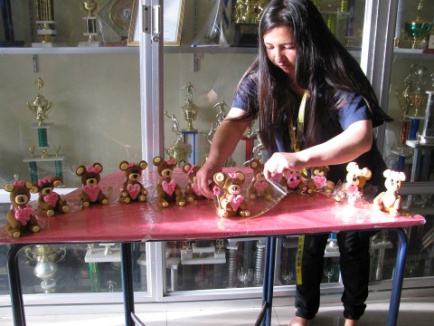 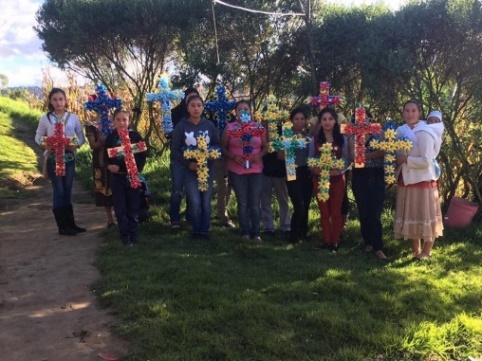 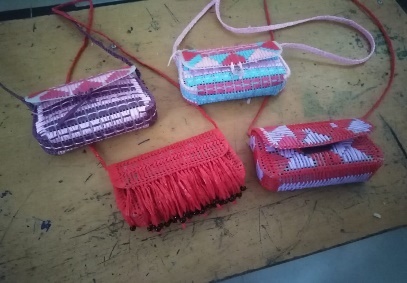 Cocina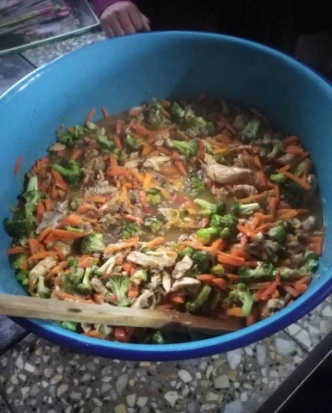 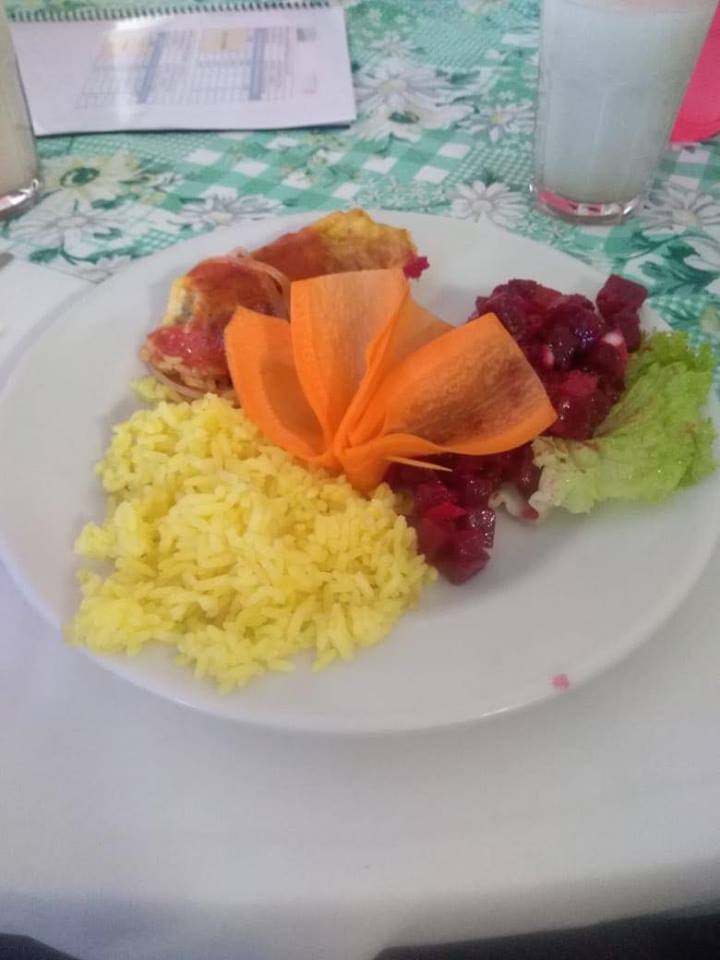 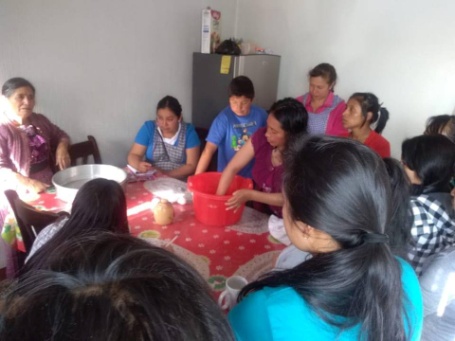  Reposteria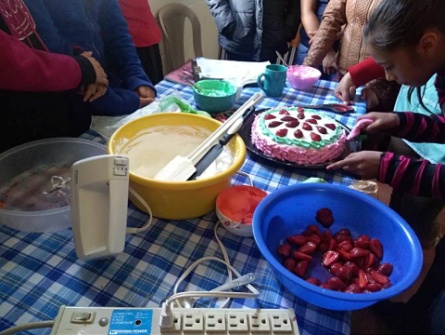 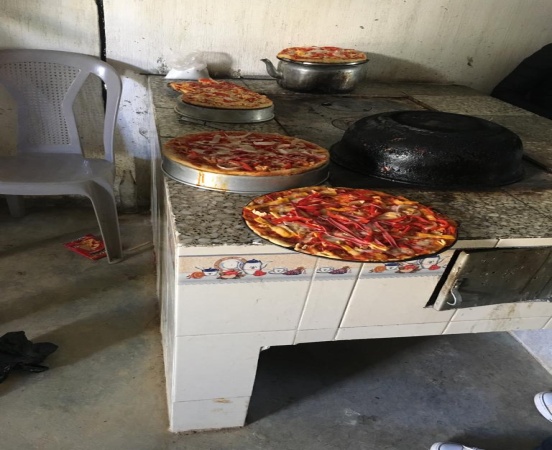 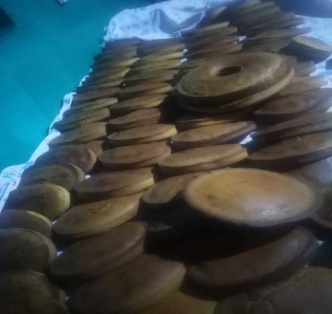 Replicas de Pintura en Tela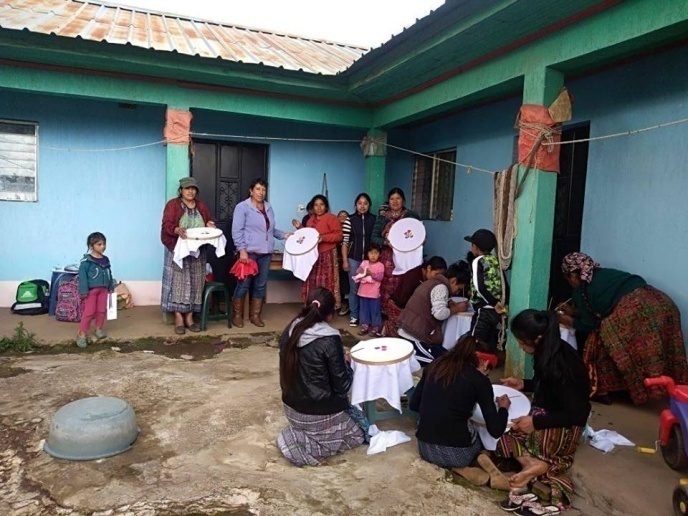 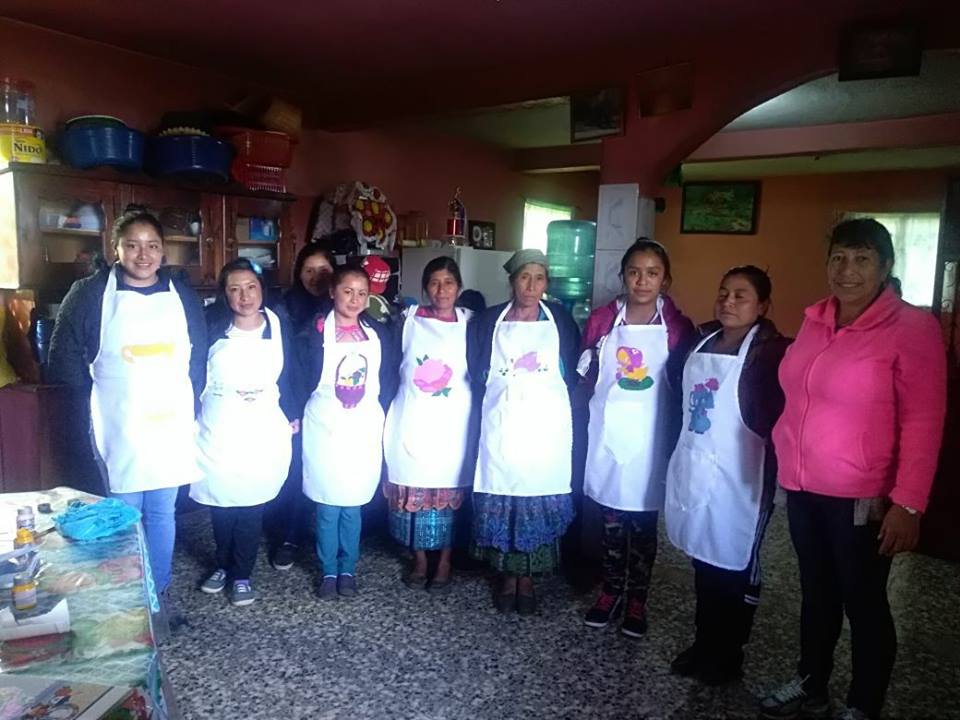 Proyecto de Huertos Familiares e Invernaderos de Tomate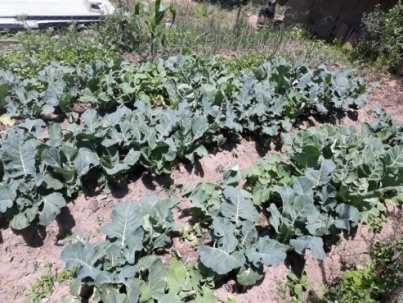 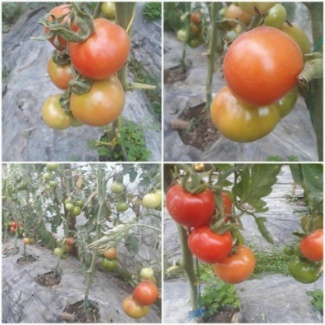 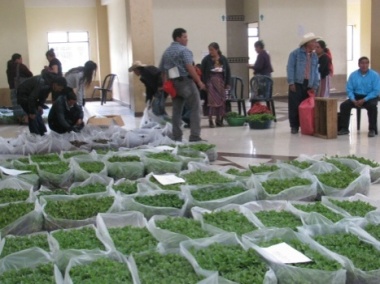 Tejido en Telar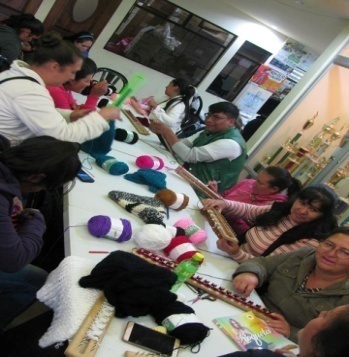 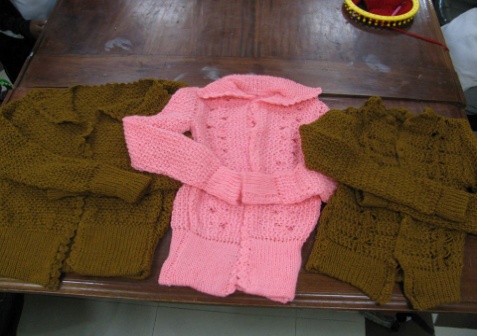 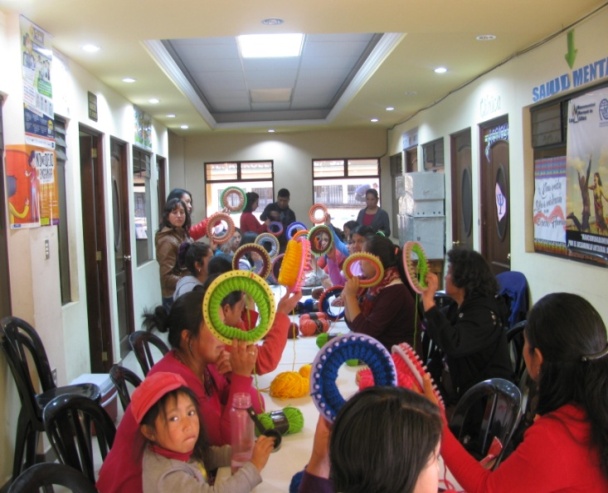 Replicas de Bisuteria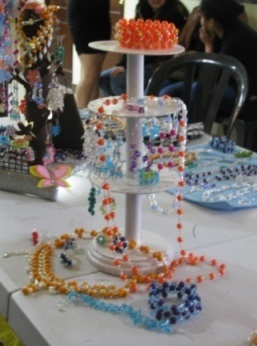 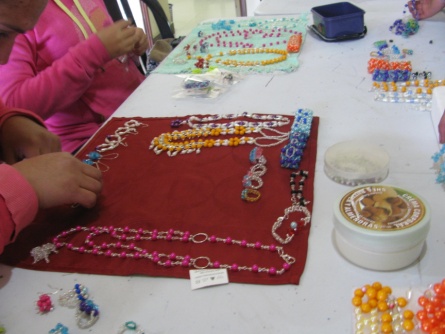 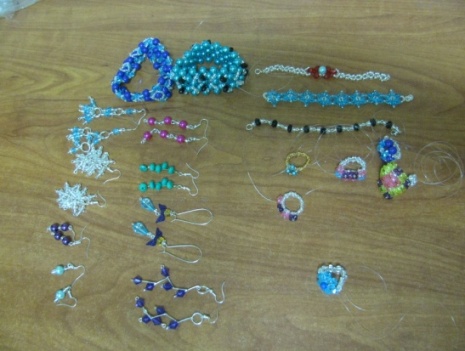 Carrera de Modista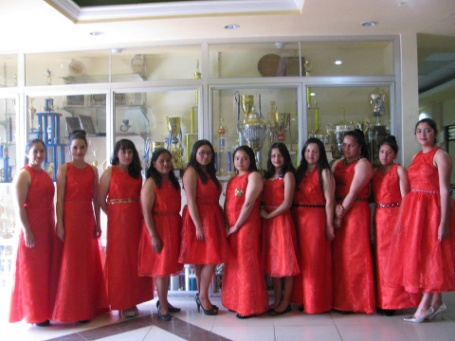 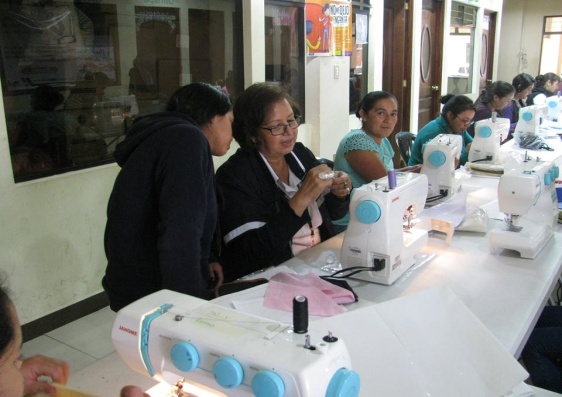 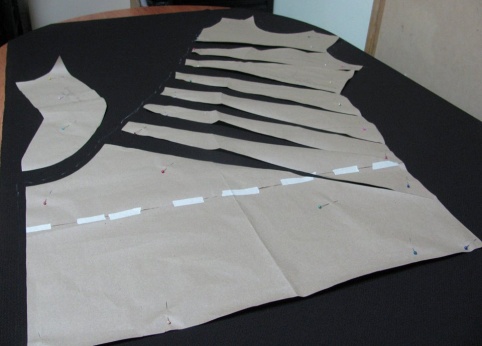 Adorno Navideño con Porcelana Fria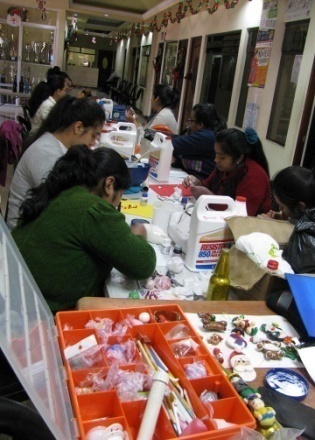 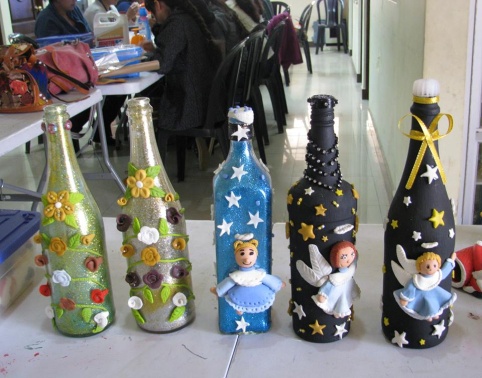 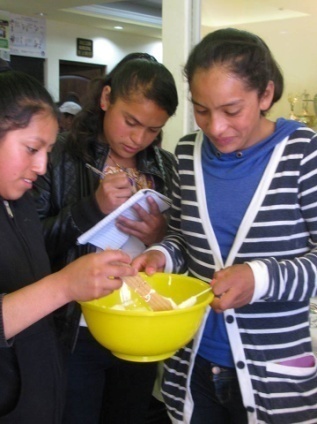 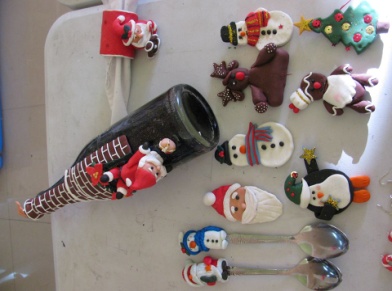 Elaboración de Desinfectante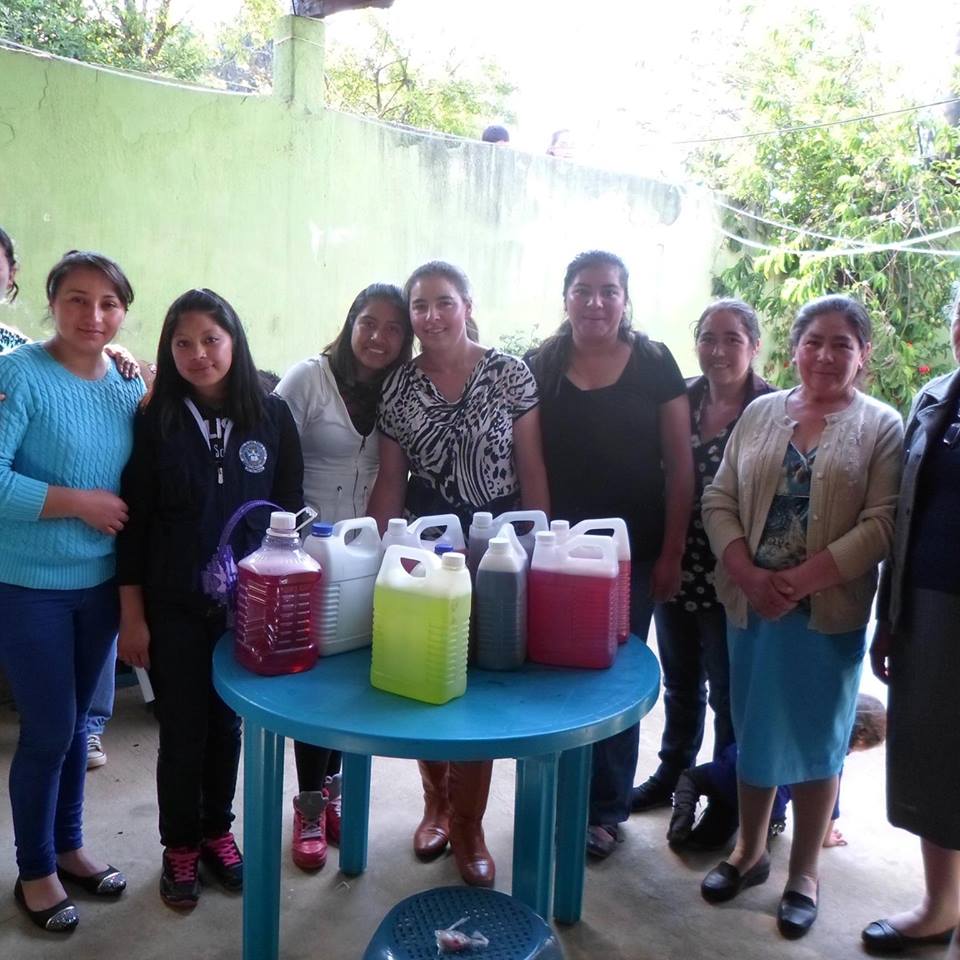 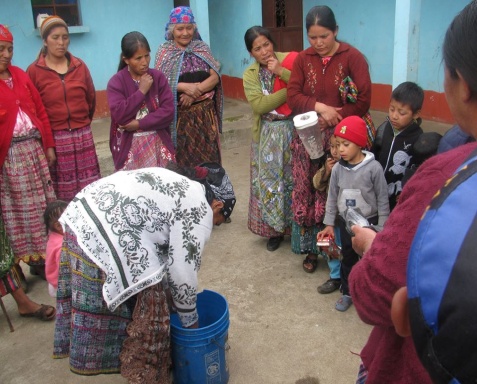 Elaboración de Desinfectante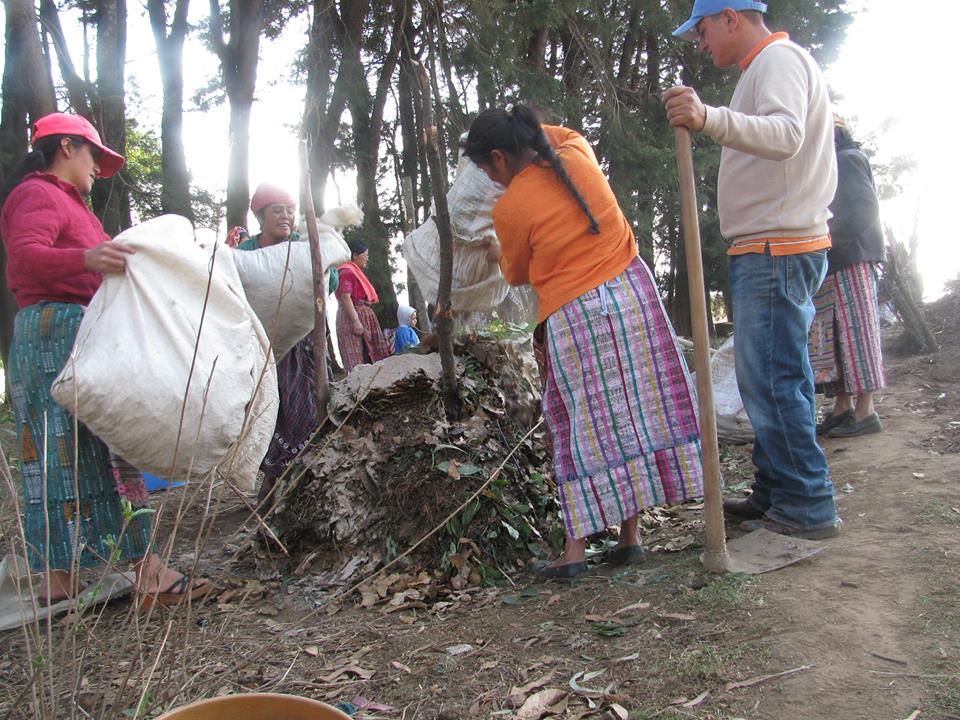 PARTICIPACION SOCIOPOLITICA Objetivo:Garantizar el acceso a oportunidades equitativas y fortalecer espacios de organización y participación de las mujeres, habitantes del municipio de San Carlos Sija, potencializando sus habilidades y capacitándolas para la toma de decisiones y el pleno ejercicio de su ciudadanía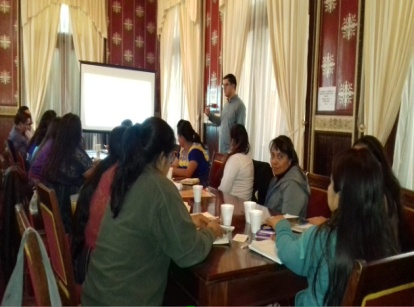 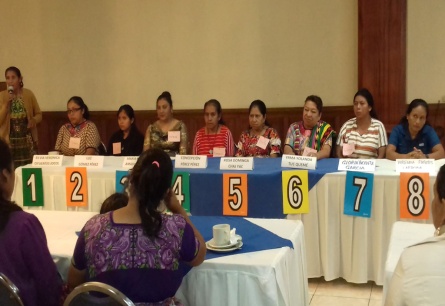 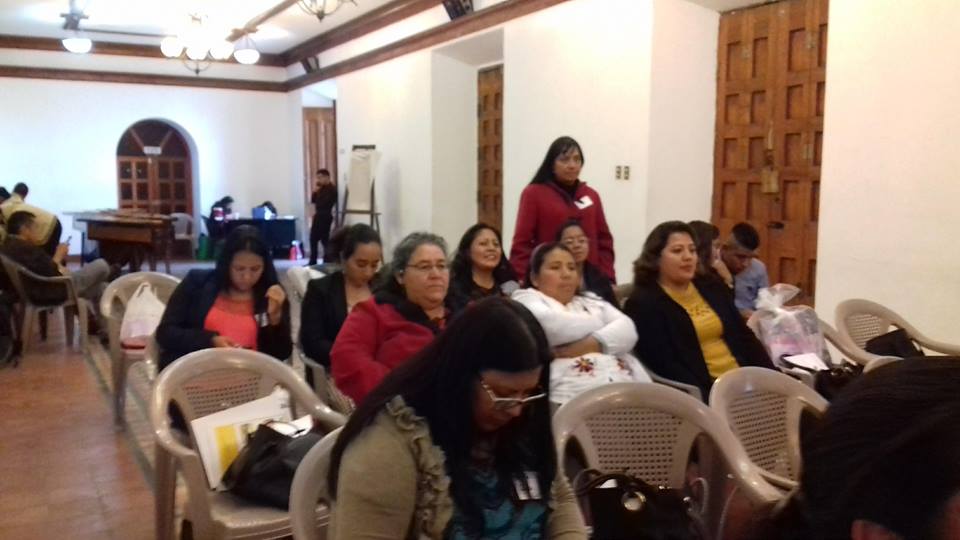 SOBRE MEDIO AMBIENTEObjetivo:Garantizar el uso adecuado de los recursos naturales con la inclusion del enfoque de genero.Coordinado con: DMM y EPSs Psicologia y Trabajo Social de la USAC.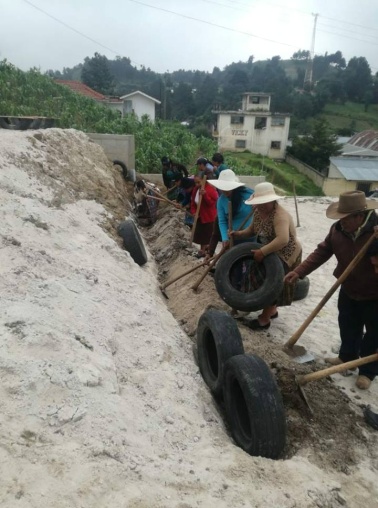 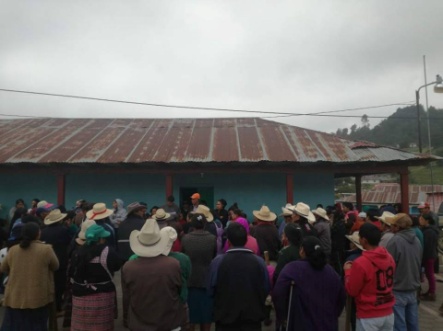 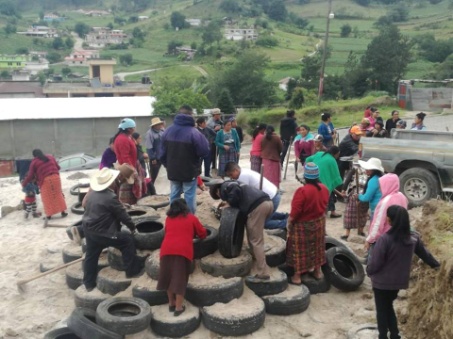 COMPARTIENDO MOMENTOS DE ALEGRIA, EN COMPAÑÍA DE LOS GRUPOS DE MUJERESObjetivo:Sensibilización en pro de la integración  y aplicación del principio de equidad entre mujeres y hombres.Día Internacional de la Mujer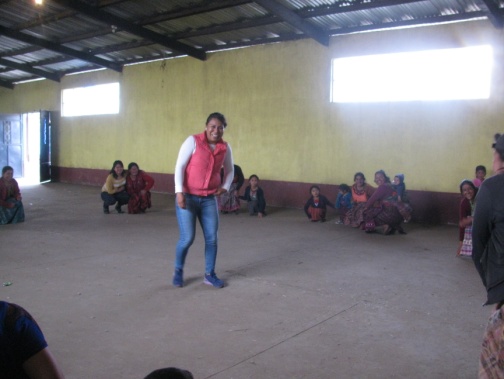 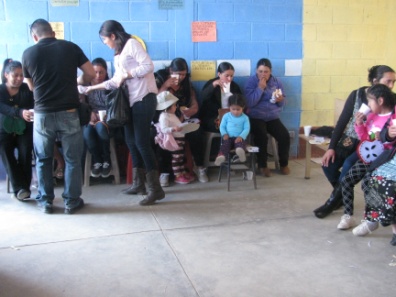 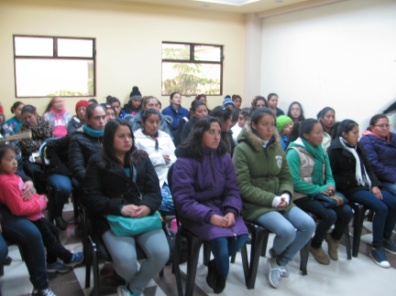 Día de la Madre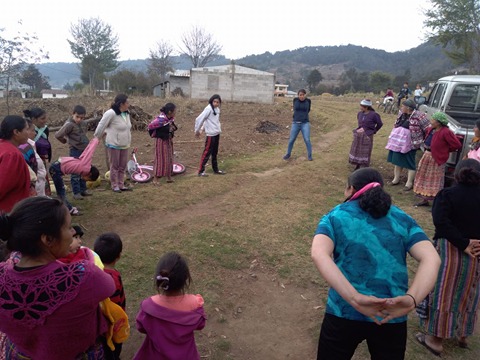 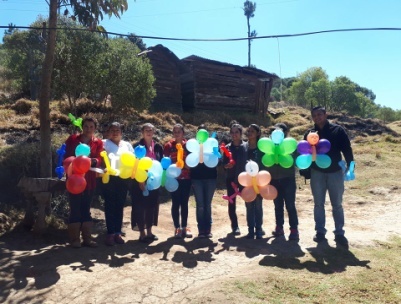 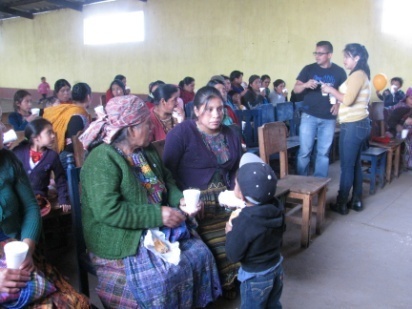 Día de la Salud Mental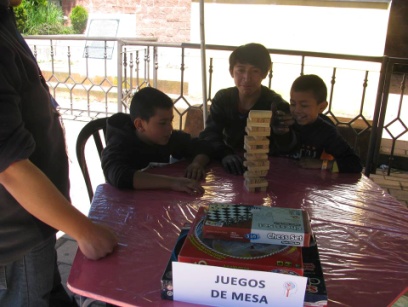 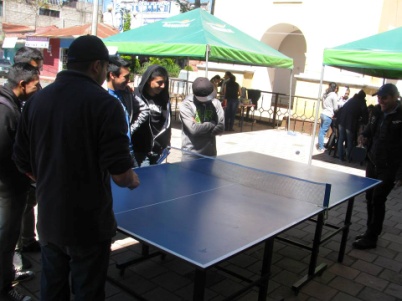 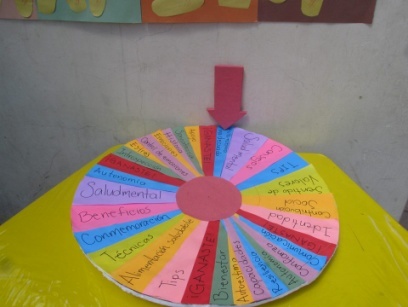 Día de la No Violencia contra la Mujer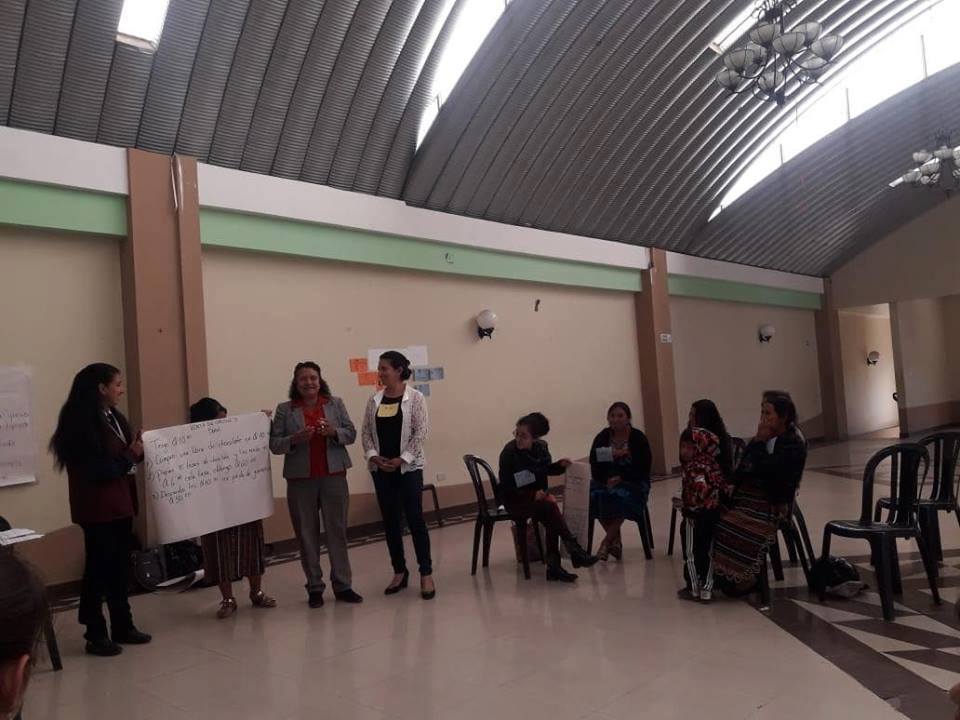 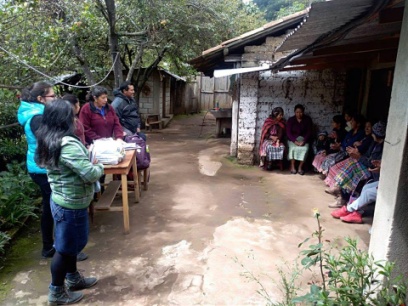 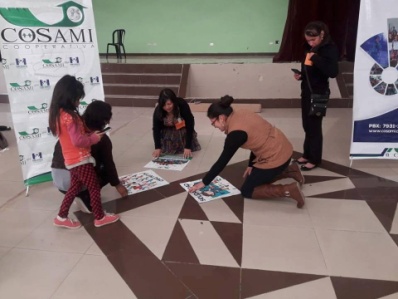 LOGROSLa Dirección Municipal de la Mujer con sus recursos y esfuerzos para dar cumplimiento al plan operativo anual,  ha venido capacitando a varios grupos de mujeres en diferentes comunidades, sobre los derechos de la mujer, tipos de violencia, ruta de denuncia, participación ciudadana, autoestima, alimentos saludables entre otros, y con las herramientas proporcionadas con talleres de manualidades, cocina, repostería, replicas de pintura en tela, bisutería, carrera de corte y confección, tejido en telar, porcelana fría, elaboración de desinfectante, entre otros, a los diferentes grupos de mujeres y jóvenes se ha logrado descubrir sus habilidades y destrezas, las cuales han destacado en los diferentes ámbitos tanto familiares, como sociales, culturales y económicos. Así mismo a través de a clínica de Psicología anexa a la DMM se han logrado atender 60 casos de diferente índole.     Eleccion de la Comision de la Mujer Ante el CODEDE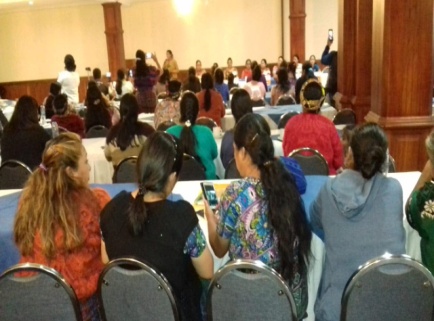 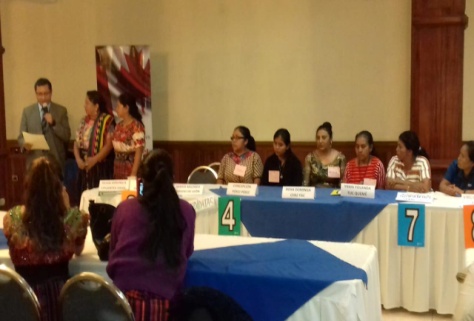 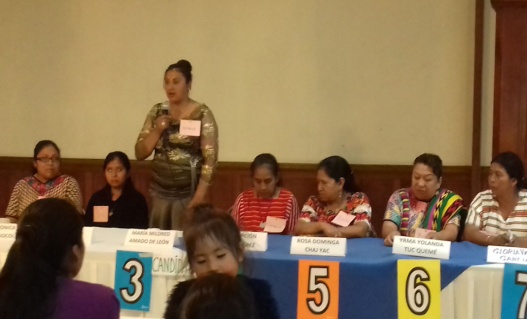 Proyecto de Tejido en Telar y Feria del Tejido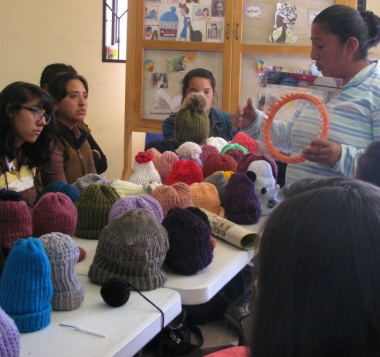 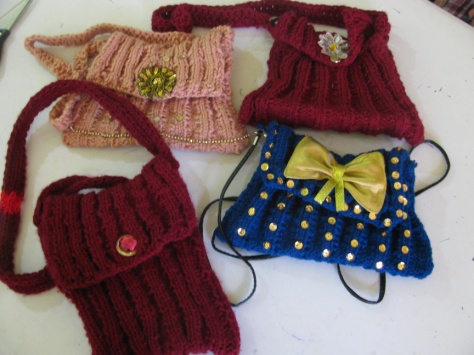 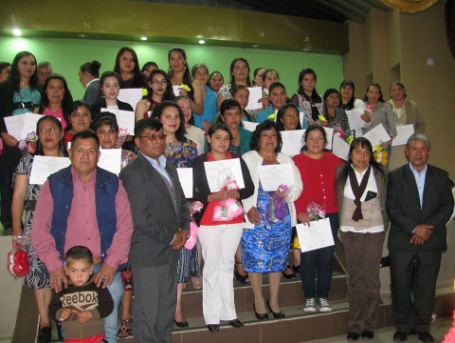 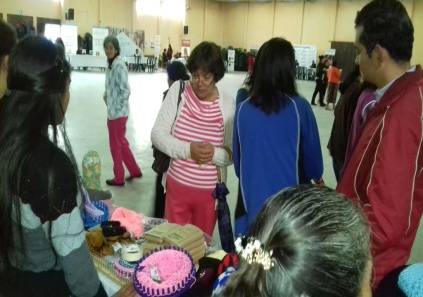 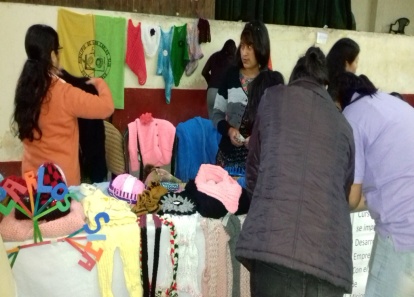 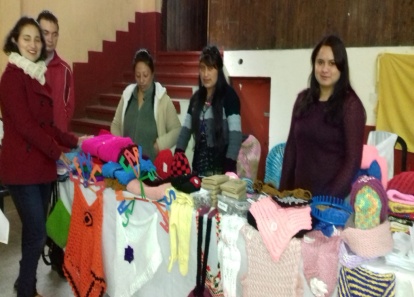 Proyecto de Adorno Navideño en Porcelana Fría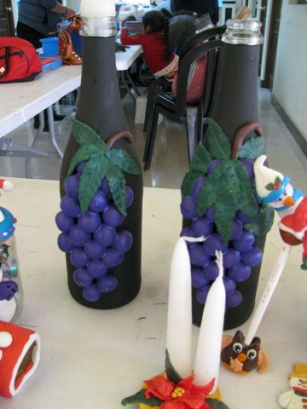 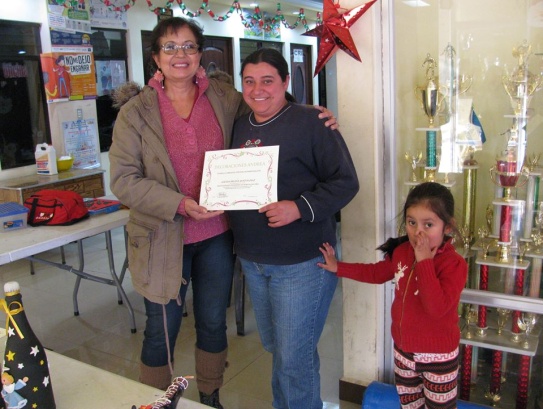 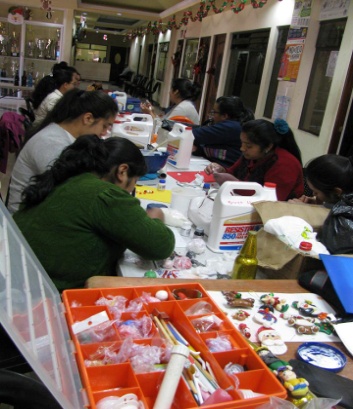 Proyecto de Invernadero, Huertos Familiares y Aboneras Orgánicas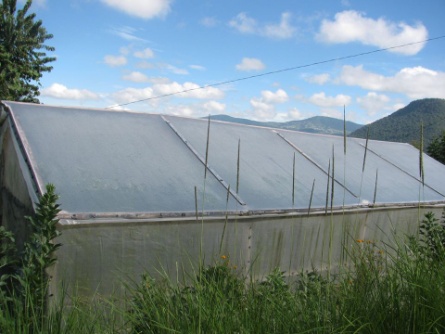 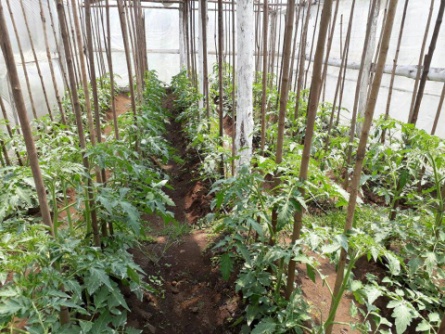 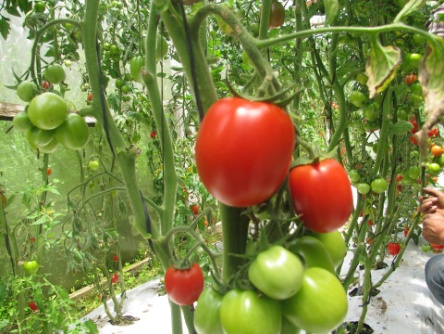 Proyecto de Emprendimiento con jóvenes coordinado con ZOOE y MAGA a través de la DMM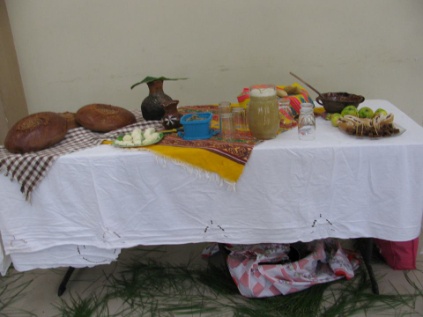 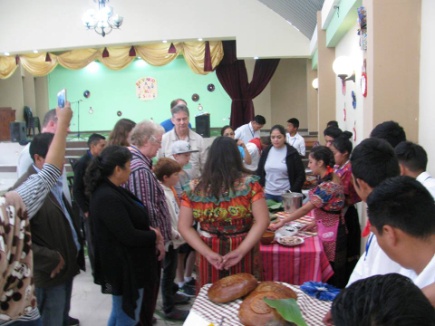 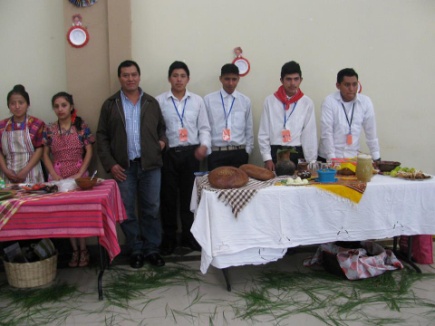 Inicio de la Carrera de Modista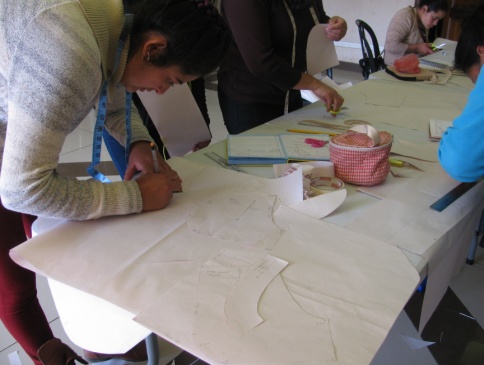 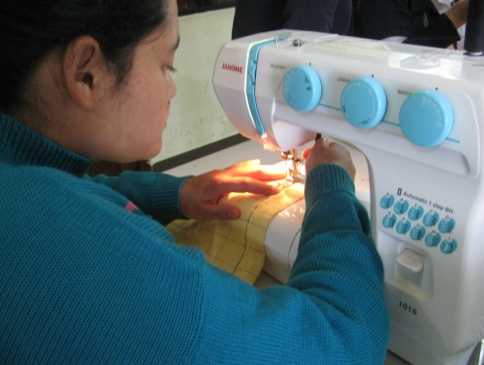 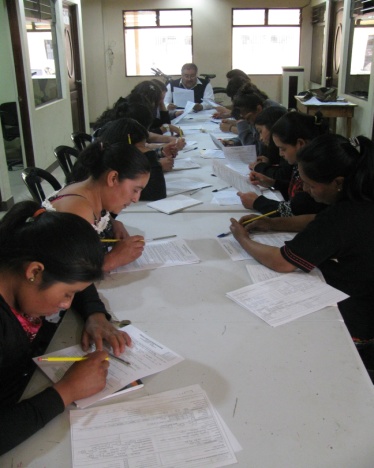 Taller de Pintura en Tela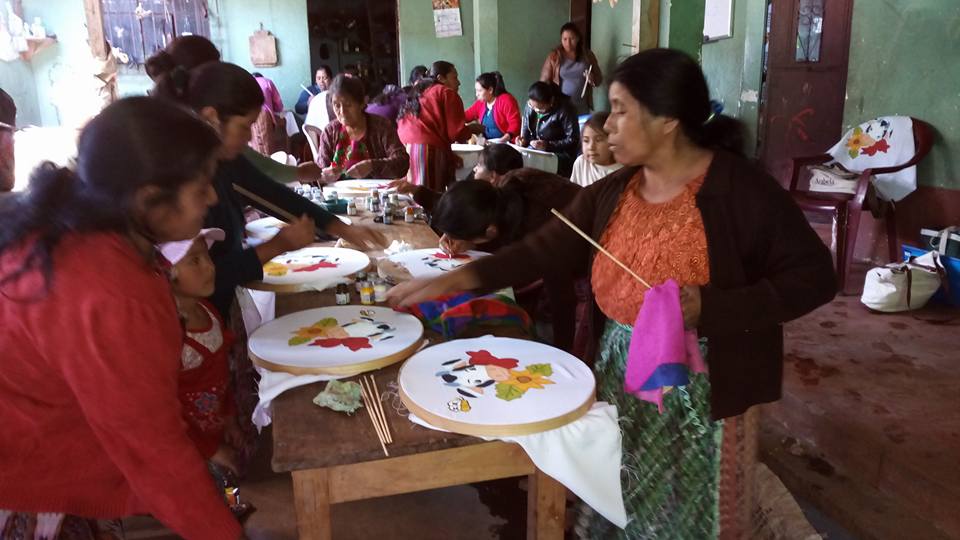 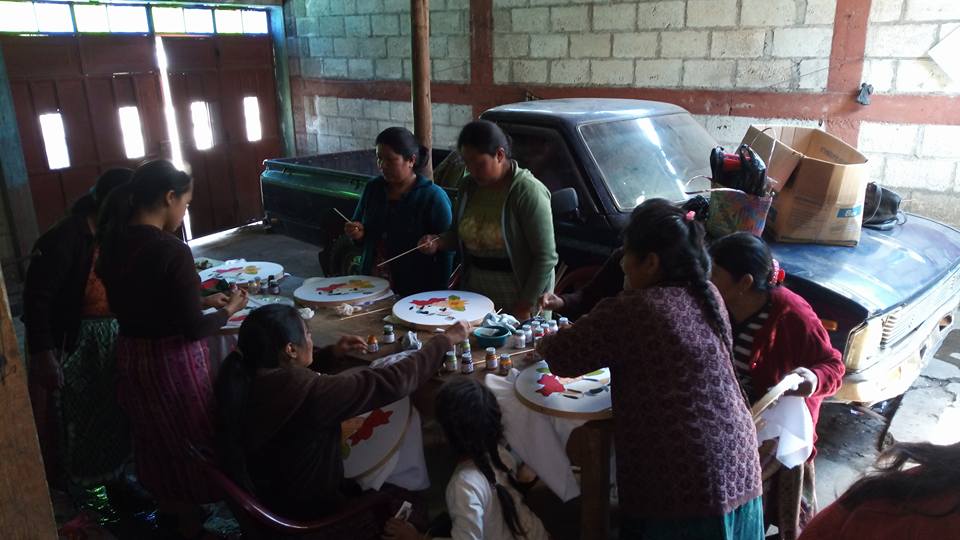 Visitas a la DMMCapacitaciones y TalleresEscuela de Formación Política con el apoyo de la Asociación Nuevos Horizontesx. direccion MUNICIPAL DE PLANIFICACIONDocumento elaborado por la Oficina Municipal de Planificación con apoyo de SEGEPLAN I.  PRESENTACIONEl presente documento del informe de labores año fiscal 2018  de la Gestión municipal, correspondiente al POA de ese mismo año, contiene los avances e indicadores de desempeño logrados por el equipo técnico municipal con el apoyo del Alcalde Municipal y su Concejo, durante los últimos cuatros meses de gobierno municipal de este año, orientados por las nuevas directrices del Gobierno Central que responden a la Gestión por Resultados en función del bienestar del ciudadano.Con este nuevo enfoque, se ha logrado ampliar la visión estratégica del Gobierno Municipal, porque se está propiciando la cultura de la Planificación en nuestra municipalidad y el Equipo Técnico está más compenetrado de cumplir con estos objetivos, porque la vinculación Plan – Presupuesto, permite orientar mejor la inversión pública municipal y que en última instancia, contribuirá con el desarrollo de nuestro municipio, tomando muy en cuenta la participación ciudadana, con la objetividad debida.Estamos conscientes que la medición de los Resultados de la gestión municipal, es necesario que se realice periódicamente, pero con el informe cuatrimestral adquiere la objetividad debida y esto ayuda a que se cumpla con los mandatos legales, establecidos en la Ley Orgánica del Presupuesto, La Ley de Acceso a la Información Pública y el Código Municipal.El documento contiene el Marco legal regulatorio, la Gestión estratégica de la Planificación Municipal, los Resultados inmediatos, las Metas del Plan Operativo Anual  -POA- 2018, los avances físicos financieros de estos últimos cuatro meses de trabajo municipal y la información relevante, alertas, problemas de la ejecución.San Carlos Sija, diciembre de 2018.-Atentamente, Ivan Ildefonso Cifuentes ChanDirector Municipal de Planificacion –DMP-II.  MARCO LEGALEl trabajo de la gestión municipal para administrar los diferentes recursos asignados a la municipalidad para prestar los servicios públicos municipales a la población y la ejecución de los diferentes proyectos,  tienen un marco legal que orienta dicho trabajo y se sustenta en las siguientes leyes.a) Ley Orgánica del Presupuesto, Decreto 13-2013, sus Reformas y ReglamentoArt. 4. Rendición de CuentasArt. 17 Acceso a la Información de la Gestión Presupuestaria por Resultados.Estos artículos indican que los avances del Plan Operativo Anual deben reportarse en un Informe cuatrimestral, el cual se deberá entregar en los primeros quince días de finalizado cada cuatrimestre del ejercicio fiscal al Congreso de la República, describiendo las metas y sus respectivos indicadores de desempeño y calidad del gasto, así como la información oportuna que actualice los avances cada cuatro mesesb) Ley del Presupuesto General de Ingresos y Egresos del Estado, Decreto 30-2012Art. 16 Acceso a la información de la ejecución presupuestaria con enfoque de géneroArt. 18 Acceso a la información de la ejecución presupuestaria relacionada con el aguac) Código MunicipalArt. 135 Información sobre la ejecución del presupuesto. Este artículo explica que el Alcalde debe informar cuatrimestralmente a su Concejo Municipal sobre el presupuesto de ingresos y egresos de su municipio y según la tecnología de la información, pondrá a disposición de la Contraloría General de Cuentas el registro de las transacciones presupuestarias, para su control fiscalización y asesoría.Con base al fundamento legal, descrito en los párrafos anteriores, se procede a elaborar el primer Informe cuatrimestral de la ejecución del Plan Operativo Anual –POA- 2015 de la municipalidad de San Carlos Sija, departamento de Quetzaltenango.III.  DISPONBILIDAD FINANCIERAFuente: DAFIM / San Carlos SijaIV.  GESTIÓN ESTRATÉGICATomando como base de la planificación estratégica municipal al Plan de Desarrollo Municipal –PDM- del municipio, el cual tiene una visión de desarrollo a largo plazo y para este período de Gobierno Municipal, se ha derivado del PDM un Plan de Gobierno Local -PGL- manteniendo la visión estratégica de desarrollo del municipio, el cual contiene un Plan de Inversión Multianual -PIMA- y de éste, se deriva el Plan Operativo Anual -POA- de la municipalidad de San Carlos Sija, que contiene los proyectos a ejecutarse en este año 2015, con el respectivo presupuesto de Ingresos y Egresos del municipio.Los proyectos del POA 2015 están alineados a los Pactos de Gobierno, siendo estos el Pacto Hambre Cero, el Pacto Fiscal y Competitividad y el Pacto de Seguridad, Paz y Justicia. También están relacionadas las Políticas Públicas que orientan la inversión municipal. Por esta estructura descrita, los Resultados inmediatos municipales, se corresponden con los Resultados estratégicos del Gobierno Central.Con esta guía estratégica, se ha reenfocado la administración municipal hacia la Gestión por resultados en función del bienestar del ciudadano, atendiendo las directrices del Gobierno Central. Por tal razón, los Resultados estratégicos del Gobierno Central, pasan a ser los Resultados inmediatos de la gestión municipal, los cuales se describen a continuación.4.1  Las Metas del POA 2018Las Metas establecidas de los resultados inmediatos, son las siguientes:M1.Mejorar el 20 % el acceso vial a 38,409 habitantes (7,682 familias) M2.Mejorar un 25 % el acceso a infraestructura deportiva, social  y recreativa a 38,049 habitantes M3.Aumentar un 40  % el número de familias que tienen acceso a una adecuada disposición de desechos líquidos  M4.Aumentar a un 90 % el número de familias (6,914) que tienen acceso a agua potable apta para el consumo humano, en el municipio de San Carlos Sija M5.Mejorar los servicios de salud a 38,049 habitantes del municipio al 2016.M6. Mejorar la cobertura de recolección de residuos sólidos a 6,000 habitantes en el 2016M7. Mejorar en un 25  % la  infraestructura  y servicios educativos para  10,000 personas en edad escolar, a partir del 2016.4.2  Contribución a Política NacionalEfectivamente los resultados que actualmente se están alcanzando y que se reportan en el presente informe, vienen a contribuir significativa con las políticas de acción del gobierno actual; principalmente con la Política de Pacto Fiscal y Competitividad, misma que se alcanza por medio del mejoramiento de caminos vecinales los que vienen a habilitar un mejor acceso a los diferentes centros poblados, caseríos y aldeas, esto repercute efectivamente en elevar el nivel económico de la población lo que se ve reflejado en una calidad de vida mejorada en la población. Estamos conscientes también que igual manera se contribuye a la política de Hambre Cero, ya que desarrollan propuestas en proyectos que vienen a reducir los niveles de desnutrición, como lo son los proyectos de agua potable.V.  INFORMACIÓN RELEVANTEDel avance de estos ochos meses de gestión municipal, la información relevante, consiste en lo siguiente:a) Como fundamental punto en este informe cuatrimestral segundo concerniente a los meses de mayo a agosto el avance considerado es la inversión a la educación esto como iniciativa municipal y política local, misma que contribuye con la política nacional de Pacto Fiscal y Competitividad. b) Se avanza considerablemente en el mejoramiento de las vías de acceso, esto como iniciativa municipal y política local, misma que contribuye con la política nacional de Pacto Fiscal y Competitividad. c) Es importante también mencionar como información relevante que se contribuye con la política del Gobierno actual que lleva por nombre Hambre  Cero; se ha trabajo específicamente en el mantenimiento y reparación de sistemas de agua potable y saneamiento ambiental. 5.1  AlertasLos puntos que deben de tenerse en cuenta para alcanzar las metas establecidas en el POA 2018, son los siguientes.a) Es necesario el control de transferencias y ejecución de propuestas ya planificadas sin desmeritar las propuestas nuevas priorizándolas por emergencias. b) En consideración para la obtención de las metas, se establece que se debe mejorar el control del seguimiento en la ejecución de las propuestas del presupuesto, ya que se considera que llevando un control pleno de dichas actividades se podrá optimizar el trabajo y llevar con más apego a las acciones de manera controlable. c) De igual manera es necesario que las autoridades ediles se involucren más en cuanto al seguimiento de lo planificado, para que en su momento se den las órdenes necesaria y la toma de decisiones fluya para obtener los resultados debidos. 5.2	ProblemasEn estos siguientes cuatro meses de trabajo, los problemas encontrados son los siguientes:a) Problemas financierosb) Problemas económicos b) Problemas técnicos c) Problemas administrativosd) A parte de los problemas normales en el seguimiento de los planes establecidos en el POA 2015, se ha podido notar que uno de los principales problemas es el surgimiento de nuevas propuestas que no estaban incluidas dentro de dicha planificación; dichas propuestas son demandadas por la población quienes no tienen un conocimiento de la lógica de la planificación anual, a la vez que se ha tenido que cubrir propuestas provenientes de emergencias. VI.  AVANCES FISICOS Y FINACIEROS6.1  Avances FísicosEn la actualidad se puede calcular un avance físico de las propuestas planificadas de POA-2018 en un 95 %, tomando en cuenta que se ha tenido que incluir propuestas que no habían sido planificadas a la vez que ya se ha iniciado con la financiación de las propuestas de proyectos con fondos de Consejos de Desarrollo. 6.2  Avances FinancierosLos avances financieros en la ejecución de las propuestas de proyectos de POA 2018, se estiman en un 80% .ACTIVIDADES GENERALESPRESUPUESTO OPERATIVO ANUALINFORME FOTOGRAFICO.MEJORAMIENTO SISTEMA DE AGUA POTABLE ALDEA NUEVO SAN ANTONIO, SAN CARLOS SIJA, QUETZALTENANGO.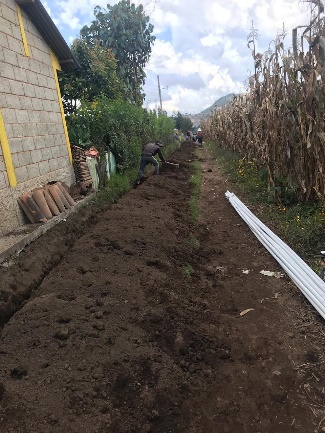 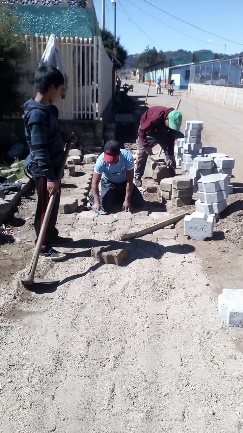 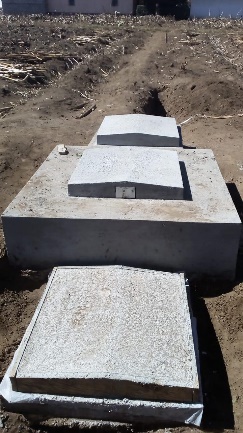 AMPLIACION SISTEMA DE AGUA POTABLE ALDEA RECUERDO A BARRIOS, SAN CARLOS SIJA, QUETZALTENANGO.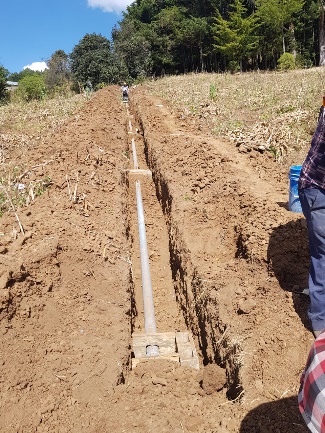 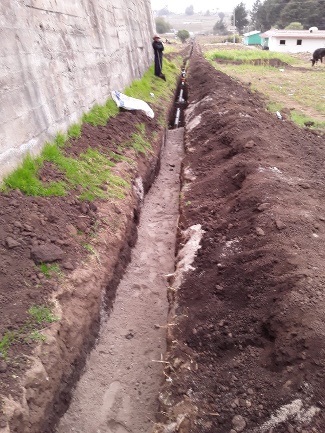 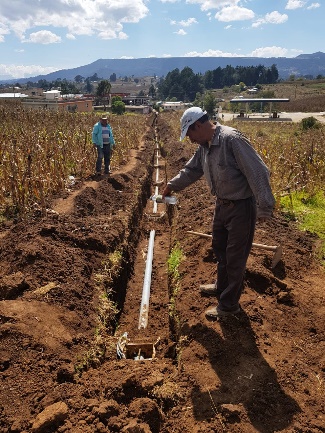 CONSTRUCCION SISTEMA DE ALCANTARILLADO SANITARIO ALDEA AGUA CALIENTE, SAN CARLOS SIJA, QUETZALTENANGO.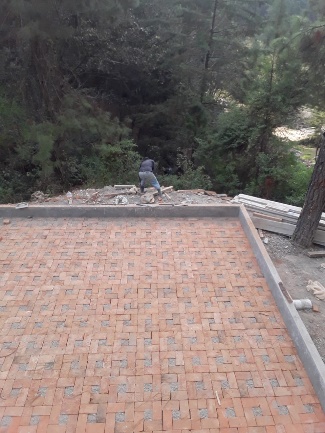 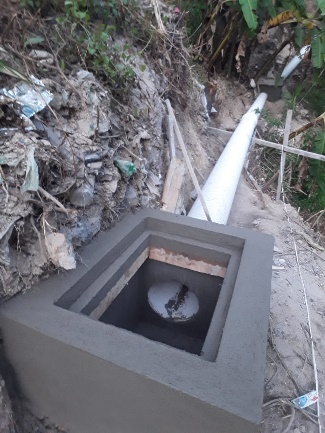 MEJORAMIENTO SISTEMA DE ALCANTARILLADO SANITARIO ALDEA SAN JOSE CHICALQUIX, SAN CARLOS SIJA, QUETZALTENANGO.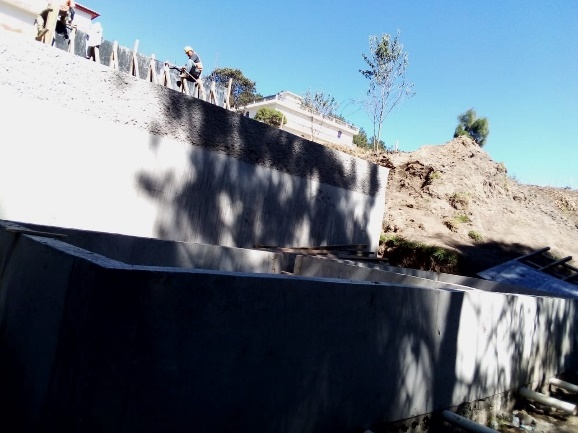 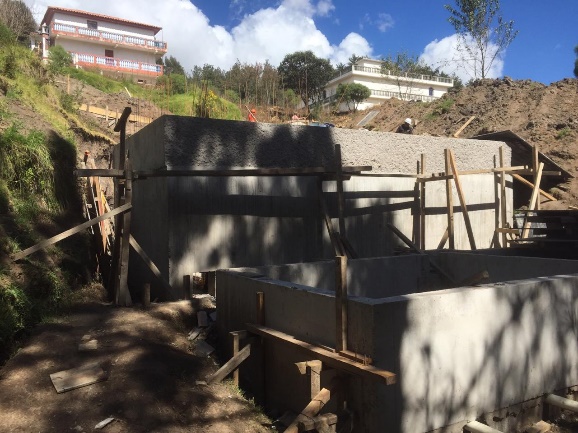 AMPLIACION ESCUELA PRIMARIA (DOS AULAS), ALDEA MOGOTILLOS, SAN CARLOS SIJA, QUETZALTENANGO.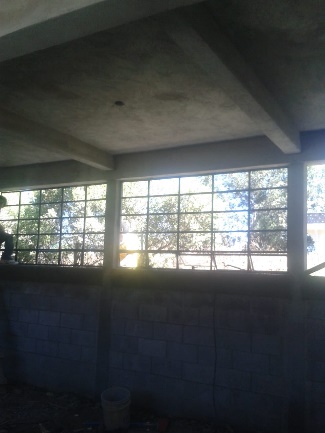 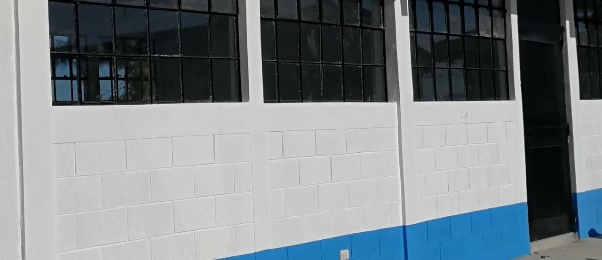 CONSTRUCCION SISTEMA DE AGUA POTABLE CON PERFORACION DE POZO CABECERA MUNICIPAL, SAN CARLOS SIJA, QUETZALTENANGO.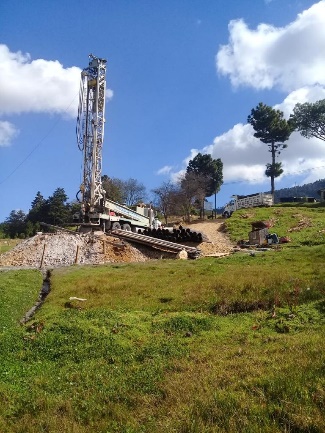 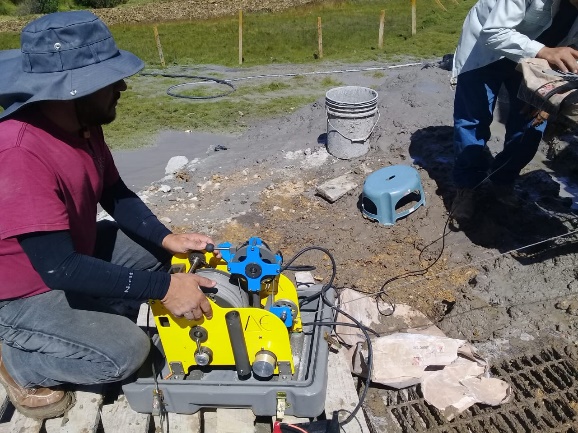 AMPLIACION SISTEMA DE AGUA POTABLE (TANQUE, GENERADOR Y BOMBA), ALDEA LAS CRUCES, SAN CARLOS SIJA, QUETZALTENANGO.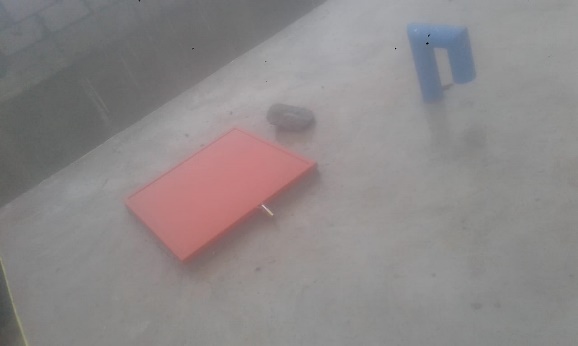 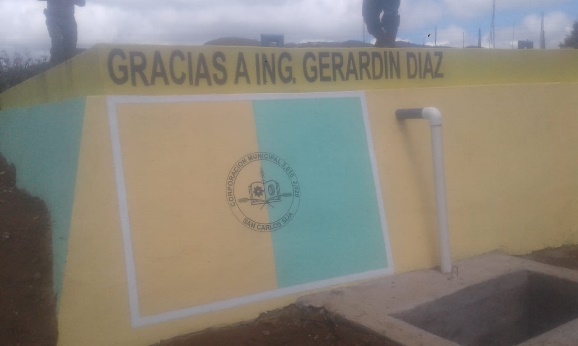 CONSTRUCCION EDIFICIO(S) PARA AUXILIATURA, CASERIO LA FUENTE, ALDEA SAN JOSE CHICALQUIX, SAN CARLOS SIJA, QUETZALTENANGO.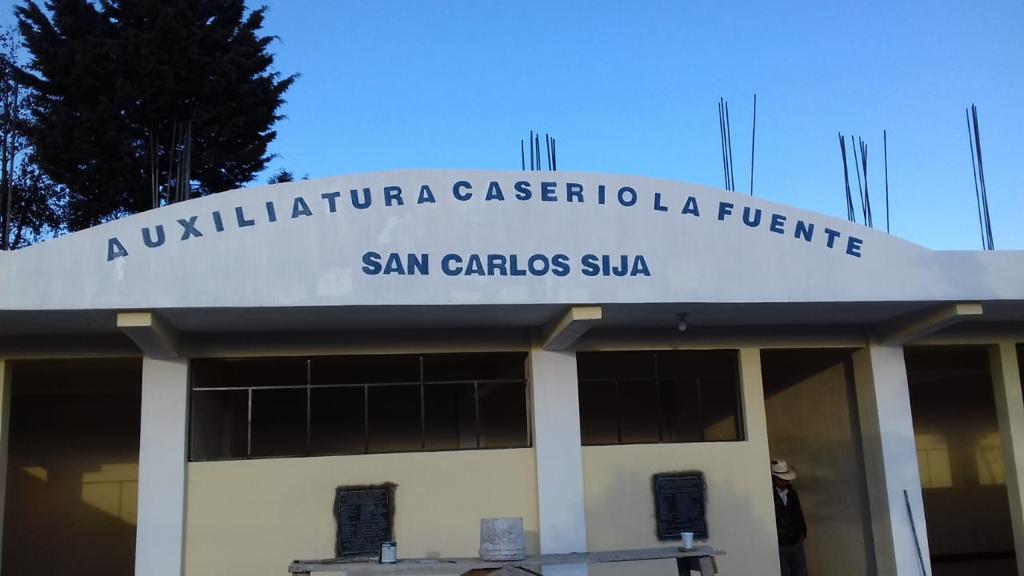 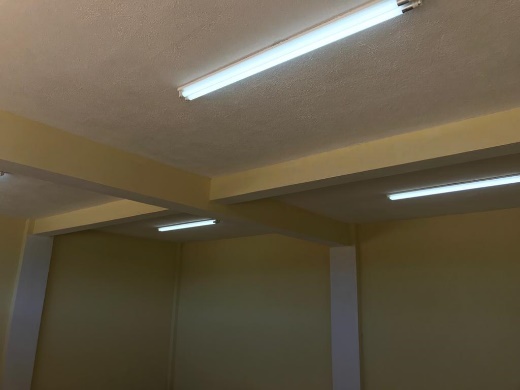 SUBSIDIO ADQUISICION DE MATERIAL BALASTOSO, PARA MEJORAMIENTO DE CARRETERAS Y CAMINOS DEL AREA RURAL, SAN CARLOS SIJA, QUETZALTENANGO. 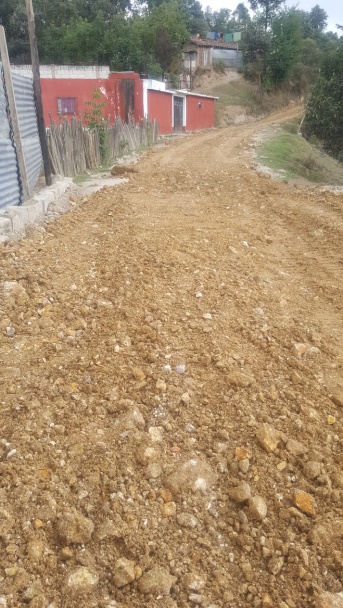 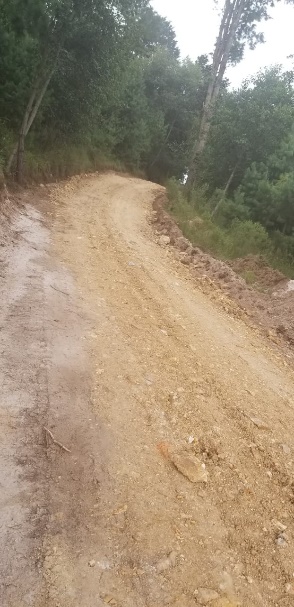 SUBSIDIO DOTACION DE MATERIALES DE CONSTRUCCION, PARA PAVIMENTO CAMINO RURAL, ALDEA MOGOTILLOS, SAN CARLOS SIJA, QUETZALTENANGO.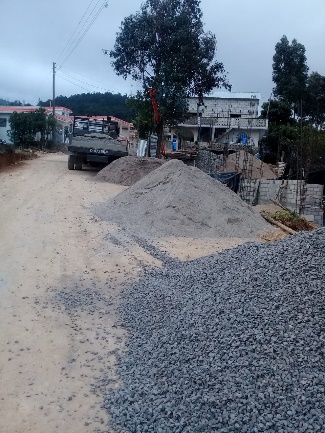 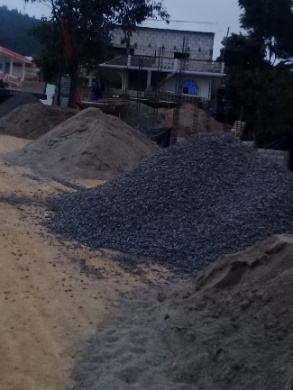 CONSTRUCCIÓN INSTALACIONES DEPORTIVAS Y RECREATIVAS MINI COMPLEJO DEPORTIVO, CABECERA MUNICIPAL, SAN CARLOS SIJA, QUETZALTENANGO.    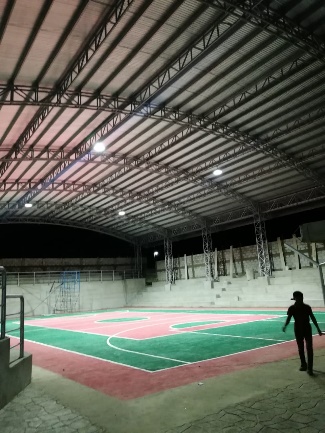 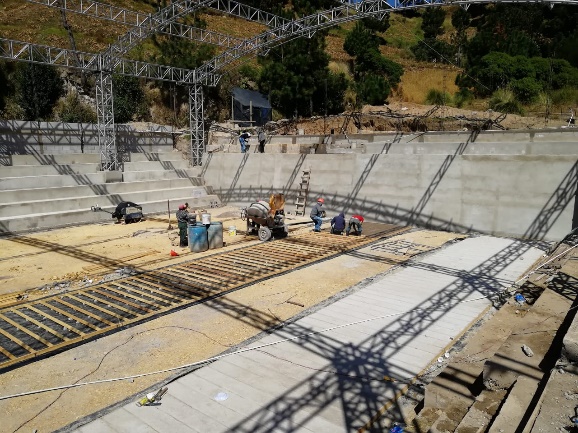 CONSTRUCCION MURO DE CONTENCION SECTOR BUENA MOZA, CABECERA MUNICIPAL, SAN CARLOS SIJA, QUETZALTENANGO.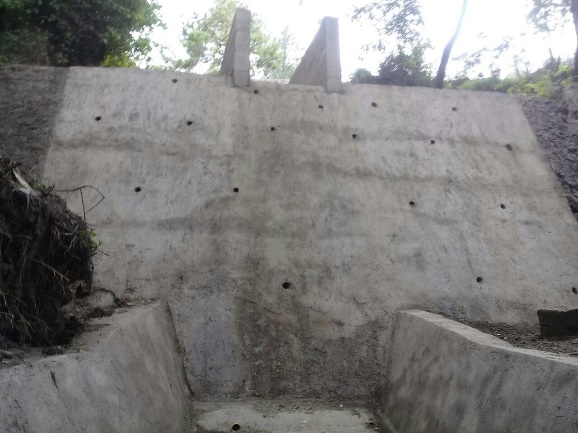 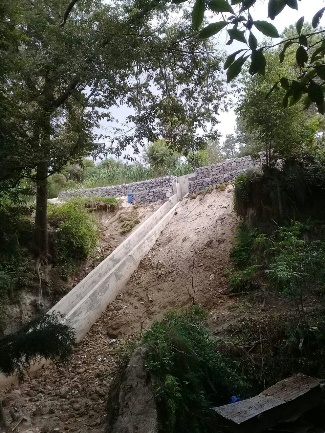 MEJORAMIENTO CAMINO RURAL CENTRO, ALDEA SAN FRANCISCO CHUATUJ, SAN CARLOS SIJA, QUETZALTENANGO.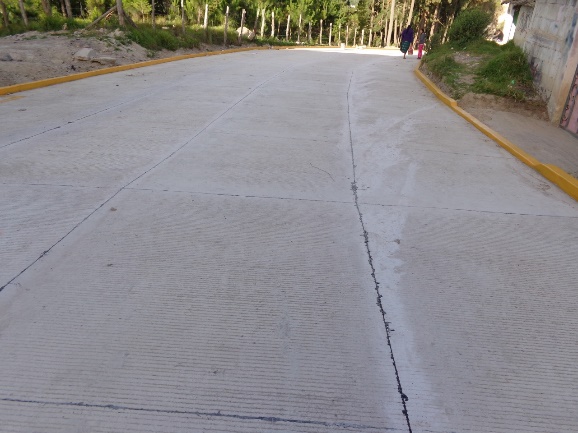 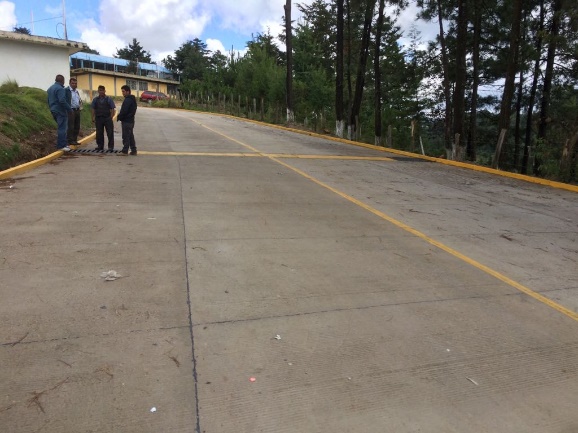 ADQUISICIÓN DE COMBUSTIBLE PARA ABASTECER CONVOY MPAL, POZO MECANICO CAMION DE TREN DE ASEO Y VEHÍCULOS MPLS 4*4 PARA SUPERVISIÓN DE OBRAS AÑO 2018,  SAN CARLOS SIJA, QUETZALTENANGO.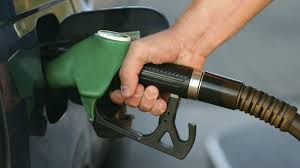 SUBSIDIO DOTACIÓN DE MATERIALES DE CONSTRUCCIÓN, PARA PAVIMENTO CAMINO RURAL, SECTOR LOS SANTOS, ALDEA PACHUTE, SAN CARLOS SIJA, QUETZALTENANGO.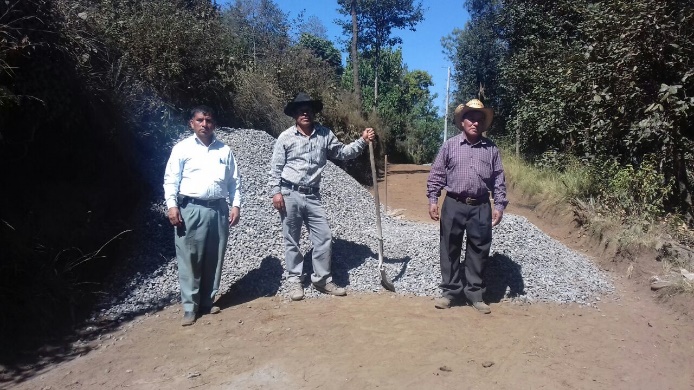 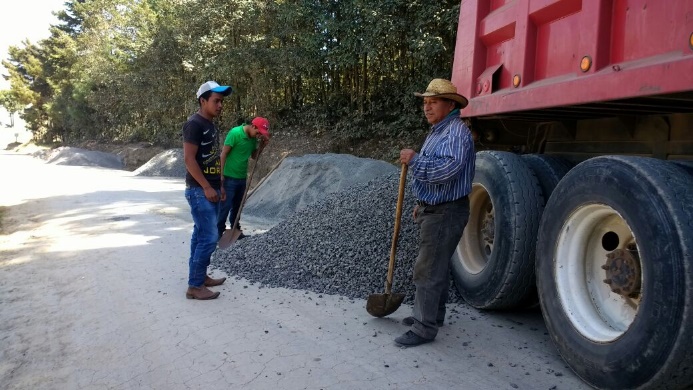 SUBSIDIO DOTACIÓN DE MATERIALES DE CONSTRUCCIÓN, PARA MEJORAMIENTO SISTEMA DE AGUA POTABLE, ALDEA CHIQUIVAL VIEJO, SAN CARLOS SIJA, QUETZALTENANGO.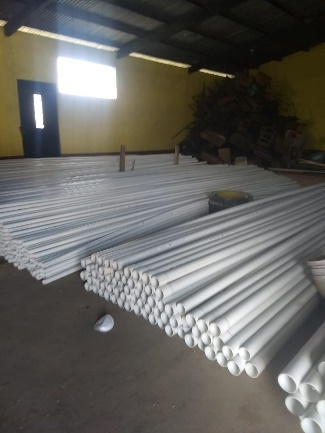 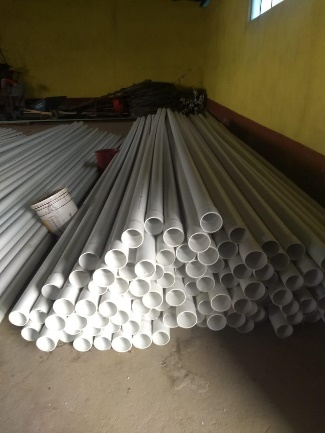 Se esta dando seguimiento a todos los demás proyectos que se tienen pendiente un minimo porcentaje en su ejecución.-xI. direccion administrativa financiera integrada municipal  (dafim)La Dirección Administrativa Financiera Integrada Municipal (DAFIM) es la unidad administrativa encargada de la gestión de los recursos financieros municipales, su registro y aplicación en el presupuesto, la contabilidad y la tesorería en forma oportuna y efectiva. A continuación se presenta el estado de ejecución del presupuesto de ingresos y egresos del 1 de enero al 31 de diciembre del año 2,018. XII. AGRADECIMIENTOA la población en general del Municipio de San Carlos Sija por su apoyo y solidaridad en el desarrollo de nuestro municipio, esperando que el próximo año sea de bendición para todos y que las propuestas lleguen para beneficio de todos, por un San Carlos Sija Mejor y Prospero, esperando la unión entre los grupos organizados a nivel de todas las comunidades. San Carlos Sija, 31 de Diciembre de 2018.-Atentamente:Ing. Gerardin Ariel Díaz MazariegosALCALDE MUNICIPALRolando Gonzalo Reyes y ReyesSíndico Primero MunicipalPio Mejía BarreraSíndico Segundo MunicipalP. C. Wagner Edu Reyes SilvaConcejal Primero MunicipalRómulo Huinac OxlajConcejal Segundo MunicipalJulio Natanael Paxtor VásquezConcejal Tercero MunicipalJuan José Reyes y ReyesConcejal Cuarto MunicipalLic. Juan  Benjamín Santos MéndezConcejal Quinto MunicipalNoMESCANTIDAD1ENEROQ. 25472.002FEBREROQ. 18,764.003MARZOQ.    8052.004ABRILQ. 10,624.005MAYOQ.   6,724.006JUNIOQ.   3,964.007JULIOQ.    ,320.008AGOSTOQ.  1,974.009SEPTIEMBREQ. 14,844.0010OCTUBREQ.  21,748.0011NOVIEMBREQ.  4,560.0012DICIEMBREQ.  6,684.00TOTALQ. 148,730.00DIESEL POZO MECANICO, SAN CARLOS SIJADIESEL POZO MECANICO, SAN CARLOS SIJADIESEL POZO MECANICO, SAN CARLOS SIJAMes2018GALONESEneroQ0,000.00 0FebreroQ16,552.50 750MarzoQ17,190.00 750AbrilQ34,380.00 1500MayoQ17,190.00 750JunioQ17,190.00 750JulioQ18,465.00 750AgostoQ18,465.00 750SeptiembreQ18,465.00 750OctubreQ0 0NoviembreQ18,465.00 750DiciembreQ22,837.50 1015TotalQ166,107.50 9500La Oficina Municipal de la Mujer, fue creada el 15 de julio del año 2011 y se apertura formalmente el 9 de marzo del año 2012. Con el apoyo del  Señor Alcalde Municipal, Sr. Leónides Gerardo Calderón Gramajo, USAID, AMUTED, Licda. Silvia Vásquez y grupo de mujeres entusiastas. En el año 2016 se la seguimiento a la misa con el alcalde Gerardín Ariel Díaz Mazariegos.NATURALEZALa DMM es  un espacio estratégico Municipal desde donde se asesora, coordina, se formulan políticas públicas a favor del desarrollo de las mujeres del municipio de San Carlos Sija.VALORESTransparencia         RespetoResponsabilidad     SolidaridadHumanismo             LealtadDignidad                  IntegridadApropiación             Eficacia0PRINCIPIOSCrear y fortalecer  la equidad en las relaciones étnicas, culturales, económicas y generacionales.Promoción de alianzas y coordinaciones que optimicen el trabajo de las DMMValoración y dignificación de las mujeresIdentificación y apropiación de la DMM.VISIONLa Dirección Municipal de la Mujer es un espacio que impulsa y asesora la formulación de políticas que incluyan educación con pertinencia cultural, liderazgo económico y salud con equidad de género y apoyar procesos de empoderamiento de las mujeres como gestoras de su propio cambioMISIONCoadyuvar las funciones y atribuciones organizacionales del sector femenino organizado y no organizado que contribuye a promover la equidad de género en el ámbito municipal a través de capacitaciones, monitoreo, asistencia que promueve y fortalece los procesos de decisiones en la formulación y ejecución de planes, programas y proyectos y políticas publicas que contribuyan a elevar sus niveles de vida, estableciendo redes estratégicas con organizaciones afines con presencia en el municipio. 1) Procedencia del financiamiento a nivel municipal para el año 20182) Disponibilidad financiera para el año 2018
Q.3) Monto destinado a Inversión 
 Q.4) % de Inversión 5) Monto destinado a funcionamiento 
Q.6) % de funcionamientoSituado constitucional Q               7,335,000.00  Q                  6,601,500.00 90% Q                  733,500.00 10%IVA-PAZ Q                                   7,510,000.00  Q                  5,632,500.00 75% Q              1,877,500.00 25%Regalías Q                                                        -    Q                                       -    Q                                    -   Fonpetrol Q                                                        -    Q                                       -   100% Q                                    -   Cooperación Internacional no reembolsable (técnica, financiera, especie) Q                                                        -    Q                                       -   70% Q                                    -   30%Recursos de CODEDE0.00 Q                                       -   100% Q                                    -   Ingresos propios Q                                   1,158,015.00  Q                                       -   0% Q              1,158,015.00 100%Impuesto a circulación de vehículos terrestres750,000.00 Q                      731,250.00 98% Q                    18,750.00 3%Impuesto sobre petroleo y sus derivados 240,000.00 Q                      240,000.00 100% Q                                    -   7) Total financiamiento para el año fiscal 2018 Q                                 16,993,015.00  Q                13,205,250.00  Q                    6.33  Q              3,787,765.00  Q                         1.68 8) Recursos comprometidos para el año fiscal 2018Monto comprometidoProyectos de arrastre Q                                                        -   Deuda (monto a pagar en el año) Q                                                        -   Otros (Especificar)…9) Total comprometido Q                                                        -   10) Total Disponible para el año fiscal 2018 Q              16,993,015.00  Q  13,205,250.00  Q           6.33  Q 3,787,765.00  Q              1.68 0ACTIVIDAD GENERAL SUB-ACTIVIDADES FECHA% ALCANZADO 1Formulación proyectos 2019Preparación de Perfiles, Estudio técnico, Solicitudes y otra papelería Preparación de papelería e Ingreso a SEGEPLAN, Formularios, perfiles, Estudio Técnico. Preparación de papelería e Ingreso a Ministerio de Ambiente, Formularios, Perfiles, Estudio Técnico.Febrero y marzo 100%2Ejecución proyectos CODEDE 2018Reprogramación por no aprobación de presupuesto. Elaboración de papelería y  Estudio técnicoRe-ingreso a SEGEPLAN, Modulo de Ingreso y Modulo de Seguimiento. Levantado de eventos de cotización  en GUATECOMPRAS y seguimiento de los eventos.Ingreso de proyectos y contratos al SICOIN-GL, documento por documento y renglón por renglón Conformación e ingreso de expedientes a CODEDE para los desembolsos Supervisión de proyectos en ejecución De febrero a diciembre100%3Apoyo a COCODES, comités y alcaldes auxiliares Elaboración de solicitudes y otros documentos que soliciten Reorganizaciones y reinscripciones de COCODESElaboración de credencialesCapacitación a quienes lo solicite en base a la Ley de COCODES Todo el año 100%4Seguimiento en la conformación de COMREDFormación de COLREDESCoordinación para la capacitación de las COLREDESPreparar COELevantado de Formularios (EDAN)Preparación de comisiones para responder a eventualidades de emergenciasTodo el año 100%5Gestión de proyectos a otras instituciones. Preparación de Estudio técnico y preparación de expedientes Ingreso de Solicitudes Seguimiento Febrero a diciembre60%6Seguimiento Pagina WebPreparación de informaciónActualización constante Todo el año 50%7Formulación de Planes y políticas municipales, como las demande el Plan de Desarrollo MplRecopilación de la información Análisis de la información y Elaboración de los documentos como producto final. Cuando el Concejo lo requiera 100%8Ser enlace entre la población y la municipalidad así como instituciones gubernamentales y no gubernamentales Elaboración de solicitudes Todo el año 100%9Mantener actualizada la base de datos municipal y la información socio demográfica Realizar censos Entrevistas Encuestas Todo el año 100%10Apoyo a actividades y proyectos medio ambientales y de desarrollo económico Reciclaje Mejoramiento del tren de aseo municipal 75%11Otras actividades que encomienda el Alcalde y la Corporación Concurso de Bandas Inauguraciones Comisiones Organización de la feriaEtc.Todo el año100% PRODUCTO PRODUCTO PRODUCTO PRODUCTO PRODUCTO PRODUCTO PRODUCTO PRODUCTO PRODUCTO PRODUCTO PRODUCTO PRODUCTO PRODUCTO PRODUCTO PRODUCTO PRODUCTO PRODUCTO PRODUCTO PRODUCTO PRODUCTO PRODUCTO PRODUCTO PRODUCTO PRODUCTOINTERVENCIÓNINTERVENCIÓNINTERVENCIÓNINTERVENCIÓNINTERVENCIÓNINTERVENCIÓNINTERVENCIÓNINTERVENCIÓNINTERVENCIÓNINTERVENCIÓNINTERVENCIÓNINTERVENCIÓNINTERVENCIÓN1) No. 1) No. 2) Resultado Estratégico de País (REP)2) Resultado Estratégico de País (REP)3) Productos3) Productos4) Meta Municipal del Producto, período4) Meta Municipal del Producto, período5) Programación de productos5) Programación de productos5) Programación de productos5) Programación de productos5) Programación de productos5) Programación de productos5) Programación de productos5) Programación de productos5) Programación de productos5) Programación de productos5) Programación de productos5) Programación de productos5) Programación de productos6) Responsable de cumplimiento de meta del producto6) Responsable de cumplimiento de meta del producto7) Corresponsable del cumplimiento de la meta del producto8) Intervenciones (proyectos, actividades)8) Intervenciones (proyectos, actividades)9) Meta  para el período9) Meta  para el período9) Meta  para el período10) Año de intervención10) Año de intervención10) Año de intervención10) Año de intervención10) Año de intervención10) Año de intervención10) Año de intervención10) Año de intervención1) No. 1) No. 2) Resultado Estratégico de País (REP)2) Resultado Estratégico de País (REP)3) Productos3) Productos4) Meta Municipal del Producto, período4) Meta Municipal del Producto, período5.1) Física (2017)5.1) Física (2017)5.2) Financiera (2017)5.3) Física (2018)5.3) Física (2018)5.4) Financiera (2018)5.4) Financiera (2018)5.5) Física (2019)5.6) Financiera (2019)5.6) Financiera (2019)5.7) Física (2020)5.8) Financiera (2020)5.8) Financiera (2020)6) Responsable de cumplimiento de meta del producto6) Responsable de cumplimiento de meta del producto7) Corresponsable del cumplimiento de la meta del producto8) Intervenciones (proyectos, actividades)8) Intervenciones (proyectos, actividades)9.1) Física9.2) Financiera
(monto estimado Q.)9.2) Financiera
(monto estimado Q.)2017201720182018201920192020202011Para el 2019, se ha disminuido la mortalidad en la niñez en 10 puntos por cada mil nacidos vivos (de 35 muertes por mil nacidos vivos en 2015 a 25 muertes por mil nacidos vivos en 2019)Para el 2019, se ha disminuido la mortalidad en la niñez en 10 puntos por cada mil nacidos vivos (de 35 muertes por mil nacidos vivos en 2015 a 25 muertes por mil nacidos vivos en 2019)población beneficiada con infraestructura vial mejorada población beneficiada con infraestructura vial mejorada 200002000050005000Q4,239,000.005000050000Q4,239,000.00Q4,239,000.005000Q4,239,000.00Q4,239,000.005000Q4,239,000.00Q4,239,000.00MunicipalidadMunicipalidadCOCODES mejoramiento de caminos y calles vecinales mejoramiento de caminos y calles vecinales 5 kilómetros Q12,717,000.00Q12,717,000.00Q4,239,000.00Q4,239,000.00Q4,239,000.00Q4,239,000.00Q4,239,000.00Q4,239,000.00Q4,239,000.00Q4,239,000.0022Para el 2019, se ha incrementado la tasa de finalización en primaria en 7.1 puntos porcentuales (de 71.7 en 2013 a 78.8% en 2019)Para el 2019, se ha incrementado la tasa de finalización en primaria en 7.1 puntos porcentuales (de 71.7 en 2013 a 78.8% en 2019)Familias con servicios de agua apta para consumo humano 
Familias con servicios de alcantarillado
Familias con servicios de recolección, tratamiento y disposición final de desechos y residuos sólidosFamilias con servicios de agua apta para consumo humano 
Familias con servicios de alcantarillado
Familias con servicios de recolección, tratamiento y disposición final de desechos y residuos sólidos13001300500500Q4,146,000.00500500Q4,146,000.00Q4,146,000.00200Q4,146,000.00Q4,146,000.00100Q4,146,000.00Q4,146,000.00MunicipalidadMunicipalidadCOCODES mejoramiento de sistemas de agua potable mejoramiento de sistemas de agua potable 10 mil metros lineales Q12,438,000.00Q12,438,000.004,146,000.004,146,000.0033Para el 2019, se ha incrementado en el país la capacidad de resiliencia y adaptación al cambio climáticoPara el 2019, se ha incrementado en el país la capacidad de resiliencia y adaptación al cambio climáticoFamilias con servicios de agua apta para consumo humano 
Familias con servicios de alcantarillado
Familias con servicios de recolección, tratamiento y disposición final de desechos y residuos sólidosFamilias con servicios de agua apta para consumo humano 
Familias con servicios de alcantarillado
Familias con servicios de recolección, tratamiento y disposición final de desechos y residuos sólidos13001300500500Q590,000.00300300Q590,000.00Q590,000.00300Q590,000.00Q590,000.00200Q590,000.00Q590,000.00MunicipalidadMunicipalidadCOCODES mejoramiento de sistemas de agua potable y tratamiento de aguas negras mejoramiento de sistemas de agua potable y tratamiento de aguas negras 5000 metros lineales Q1,770,000.00Q1,770,000.00590,000590,000590,000590,000590,000590,000590,000590,000 4 4Para el 2019, se ha incrementado en el país la capacidad de resiliencia y adaptación al cambio climáticoPara el 2019, se ha incrementado en el país la capacidad de resiliencia y adaptación al cambio climáticofamilias beneficiadas con el mejoramiento de la cobertura forestal y mejoramiento del medio ambiente.familias beneficiadas con el mejoramiento de la cobertura forestal y mejoramiento del medio ambiente.5000500015001500Q90,000.0015001500Q90,000.00Q90,000.001000Q90,000.00Q90,000.001000Q90,000.00Q90,000.00MunicipalidadMunicipalidadINAB/CONAPForestación en comunidades priorizadasForestación en comunidades priorizadas4 hectáreas Q270,000.00Q270,000.0090,00090,00090,00090,00090,00090,00090,00090,00055Para el 2019, se ha disminuido la mortalidad en la niñez en 10 puntos por cada mil nacidos vivos (de 35 muertes por mil nacidos vivos en 2015 a 25 muertes por mil nacidos vivos en 2019)Para el 2019, se ha disminuido la mortalidad en la niñez en 10 puntos por cada mil nacidos vivos (de 35 muertes por mil nacidos vivos en 2015 a 25 muertes por mil nacidos vivos en 2019)Población en el rango de  7 a 18 años beneficiada por la cobertura educativa. Población en el rango de  7 a 18 años beneficiada por la cobertura educativa. 3500350010001000Q866,000.0010001000Q866,000.00Q866,000.001000Q866,000.00Q866,000.00500Q866,000.00Q866,000.00MunicipalidadMunicipalidadCOCODES mejoramiento y construcción de centros educativos mejoramiento y construcción de centros educativos 10 centros educativos Q2,598,000.00Q2,598,000.00866,000.00866,000.00866,000.00866,000.00866,000.00866,000.00866,000.00866,000.0066Para el 2019, se ha disminuido la mortalidad en la niñez en 10 puntos por cada mil nacidos vivos (de 35 muertes por mil nacidos vivos en 2015 a 25 muertes por mil nacidos vivos en 2019)Para el 2019, se ha disminuido la mortalidad en la niñez en 10 puntos por cada mil nacidos vivos (de 35 muertes por mil nacidos vivos en 2015 a 25 muertes por mil nacidos vivos en 2019)Familias con servicios de agua apta para consumo humano 
Familias con servicios de alcantarillado
Familias con servicios de recolección, tratamiento y disposición final de desechos y residuos sólidosFamilias con servicios de agua apta para consumo humano 
Familias con servicios de alcantarillado
Familias con servicios de recolección, tratamiento y disposición final de desechos y residuos sólidos1300130077Q1,186,000.0077Q1,186,000.00Q1,186,000.007Q1,186,000.00Q1,186,000.006Q1,186,000.00Q1,186,000.00MunicipalidadMunicipalidadCOCODES mejoramiento de edificaciones públicas del municipio mejoramiento de edificaciones públicas del municipio 20 edificios Q3,558,000.00Q3,558,000.001,186,0001,186,0001,186,0001,186,0001,186,0001,186,0001,186,0001,186,000Matriz Priorizada Matriz Priorizada Matriz Priorizada Matriz Priorizada Matriz Priorizada Matriz Priorizada Matriz Priorizada Matriz Priorizada Matriz Priorizada Matriz Priorizada Matriz Priorizada Matriz Priorizada Matriz Priorizada Matriz Priorizada Matriz Priorizada Matriz Priorizada Matriz Priorizada Matriz Priorizada Matriz Priorizada Matriz Priorizada Matriz Priorizada Matriz Priorizada Matriz Priorizada Matriz Priorizada Matriz Priorizada Matriz Priorizada Matriz Priorizada Matriz Priorizada Matriz Priorizada Matriz Priorizada Matriz Priorizada Matriz Priorizada Matriz Priorizada Matriz Priorizada Matriz Priorizada (1) EJE PND(1) EJE PND(2) Prioridades PND(2) Prioridades PND(3) Prioridades PGG(3) Prioridades PGG(4) Metas PND(4) Metas PND(5) Resultados PND(5) Resultados PND(5) Resultados PND(6) Resultados Estratégicos de País (6) Resultados Estratégicos de País (7) Problema central  (de País) / Indicador (línea base)(7) Problema central  (de País) / Indicador (línea base)(7) Problema central  (de País) / Indicador (línea base)(8) Causas directas del problema central / Indicador (línea base)(8) Causas directas del problema central / Indicador (línea base)(8) Causas directas del problema central / Indicador (línea base)(9) Causas indirectas que puede atender la municipalidad / Indicador (línea base)(9) Causas indirectas que puede atender la municipalidad / Indicador (línea base)(10) Problemas PDM (de forma referencial)(10) Problemas PDM (de forma referencial)(10) Problemas PDM (de forma referencial)(11) Análisis del mandato o base legal de la municipalidad(11) Análisis del mandato o base legal de la municipalidad(11) Análisis del mandato o base legal de la municipalidad(12) Productos competencias propias(12) Productos competencias propias(13) Productos competencias delegadas (Referencial del ente rector)(13) Productos competencias delegadas (Referencial del ente rector)(14) Políticas Públicas relacionadas (14) Políticas Públicas relacionadas (15) Orden de prioridad(15) Orden de prioridadBienestar para la genteBienestar para la genteAtender de manera adecuada a las madres, niños e infantes para reducir la mortalidad materna, infantil y de la niñez.Atender de manera adecuada a las madres, niños e infantes para reducir la mortalidad materna, infantil y de la niñez.Seguridad alimentaria, salud integral y educación para todas y todos.Seguridad alimentaria, salud integral y educación para todas y todos.Para el año 2032, reducir la tasa de mortalidad en la niñez en treinta puntosPara el año 2032, reducir la tasa de mortalidad en la niñez en treinta puntosLos servicios de calidad que se prestan en el sistema de salud, antes y después del nacimiento, garantizan la salud de niños y niñas entre 0 y 11 meses, así como el control de la salud hasta los 11 meses de edad, con particular atención durante los primeros 28 días después del nacimiento.Los servicios de calidad que se prestan en el sistema de salud, antes y después del nacimiento, garantizan la salud de niños y niñas entre 0 y 11 meses, así como el control de la salud hasta los 11 meses de edad, con particular atención durante los primeros 28 días después del nacimiento.Los servicios de calidad que se prestan en el sistema de salud, antes y después del nacimiento, garantizan la salud de niños y niñas entre 0 y 11 meses, así como el control de la salud hasta los 11 meses de edad, con particular atención durante los primeros 28 días después del nacimiento.Para el 2019, se ha disminuido la mortalidad en la niñez en 10 puntos por cada mil nacidos vivos (de 35 muertes por mil nacidos vivos en 2015 a 25 muertes por mil nacidos vivos en 2019)Para el 2019, se ha disminuido la mortalidad en la niñez en 10 puntos por cada mil nacidos vivos (de 35 muertes por mil nacidos vivos en 2015 a 25 muertes por mil nacidos vivos en 2019)Problema central:  Mortalidad de la niñez

Indicadores:
-Mortalidad infantil 
-Mortalidad post-infantil
-Mortalidad en la niñez por IRAs y EDAsProblema central:  Mortalidad de la niñez

Indicadores:
-Mortalidad infantil 
-Mortalidad post-infantil
-Mortalidad en la niñez por IRAs y EDAsProblema central:  Mortalidad de la niñez

Indicadores:
-Mortalidad infantil 
-Mortalidad post-infantil
-Mortalidad en la niñez por IRAs y EDAs -Desnutrición

Indicadores:
-Mortalidad infantil 
-Mortalidad post-infantil
-Mortalidad en la niñez por Enfermedades Diarréicas Agudas (EDAs) -Desnutrición

Indicadores:
-Mortalidad infantil 
-Mortalidad post-infantil
-Mortalidad en la niñez por Enfermedades Diarréicas Agudas (EDAs) -Desnutrición

Indicadores:
-Mortalidad infantil 
-Mortalidad post-infantil
-Mortalidad en la niñez por Enfermedades Diarréicas Agudas (EDAs)Acceso y calidad a los servicios de salud

Indicador: 
Número de familias con acceso a servicios de saludAcceso y calidad a los servicios de salud

Indicador: 
Número de familias con acceso a servicios de saludVías de comunicación secundarias en malas condicionesVías de comunicación secundarias en malas condicionesVías de comunicación secundarias en malas condicionesN/AN/AN/APoblación beneficiada con infraestrucutura vial mejorada Población beneficiada con infraestrucutura vial mejorada Producto del ente rector (MSPAS, MCIV)
Construcción de centros de salud, carreteras, adquisición de equipo
Intervención de la municipalidad:
Construcción de caminos rurales (por competencia municipal)
Construcción de infraestructura de saludProducto del ente rector (MSPAS, MCIV)
Construcción de centros de salud, carreteras, adquisición de equipo
Intervención de la municipalidad:
Construcción de caminos rurales (por competencia municipal)
Construcción de infraestructura de salud11Bienestar para la genteBienestar para la genteAtender de manera adecuada a las madres, niños e infantes para reducir la mortalidad materna, infantil y de la niñez.Atender de manera adecuada a las madres, niños e infantes para reducir la mortalidad materna, infantil y de la niñez.Seguridad alimentaria, salud integral y educación para todas y todos.Seguridad alimentaria, salud integral y educación para todas y todos.Para el año 2032, reducir la tasa de mortalidad en la niñez en treinta puntosPara el año 2032, reducir la tasa de mortalidad en la niñez en treinta puntosLos servicios de calidad que se prestan en el sistema de salud, antes y después del nacimiento, garantizan la salud de niños y niñas entre 0 y 11 meses, así como el control de la salud hasta los 11 meses de edad, con particular atención durante los primeros 28 días después del nacimiento.Los servicios de calidad que se prestan en el sistema de salud, antes y después del nacimiento, garantizan la salud de niños y niñas entre 0 y 11 meses, así como el control de la salud hasta los 11 meses de edad, con particular atención durante los primeros 28 días después del nacimiento.Los servicios de calidad que se prestan en el sistema de salud, antes y después del nacimiento, garantizan la salud de niños y niñas entre 0 y 11 meses, así como el control de la salud hasta los 11 meses de edad, con particular atención durante los primeros 28 días después del nacimiento.Para el 2019, se ha disminuido la mortalidad en la niñez en 10 puntos por cada mil nacidos vivos (de 35 muertes por mil nacidos vivos en 2015 a 25 muertes por mil nacidos vivos en 2019)Para el 2019, se ha disminuido la mortalidad en la niñez en 10 puntos por cada mil nacidos vivos (de 35 muertes por mil nacidos vivos en 2015 a 25 muertes por mil nacidos vivos en 2019)Problema central:  Mortalidad de la niñez

Indicadores:
-Mortalidad infantil 
-Mortalidad post-infantil
-Mortalidad en la niñez por IRAs y EDAsProblema central:  Mortalidad de la niñez

Indicadores:
-Mortalidad infantil 
-Mortalidad post-infantil
-Mortalidad en la niñez por IRAs y EDAsProblema central:  Mortalidad de la niñez

Indicadores:
-Mortalidad infantil 
-Mortalidad post-infantil
-Mortalidad en la niñez por IRAs y EDAsEnfermedades infecciosas de la infancia

Indicadores:
-Mortalidad infantil 
-Mortalidad post-infantil
-Mortalidad en la niñez por Infecciones Respiratorias Agudas (IRAs)Enfermedades infecciosas de la infancia

Indicadores:
-Mortalidad infantil 
-Mortalidad post-infantil
-Mortalidad en la niñez por Infecciones Respiratorias Agudas (IRAs)Enfermedades infecciosas de la infancia

Indicadores:
-Mortalidad infantil 
-Mortalidad post-infantil
-Mortalidad en la niñez por Infecciones Respiratorias Agudas (IRAs)Agua segura y vivienda saludable

Indicadores:
Familias con acceso a servicios de agua apta para consumo humanoAgua segura y vivienda saludable

Indicadores:
Familias con acceso a servicios de agua apta para consumo humanoServicios públicos municipales deficientesServicios públicos municipales deficientesServicios públicos municipales deficientesCódigo Municipal Artículo 68, inciso a).  Establece como competencia propia de la municipalidad, el abasatecimiento domiciliario de agua potable debidamente clorada, alcantarillado y la recolección, tratamiento y disposición final de desechos y residuos sólidos.Código Municipal Artículo 68, inciso a).  Establece como competencia propia de la municipalidad, el abasatecimiento domiciliario de agua potable debidamente clorada, alcantarillado y la recolección, tratamiento y disposición final de desechos y residuos sólidos.Código Municipal Artículo 68, inciso a).  Establece como competencia propia de la municipalidad, el abasatecimiento domiciliario de agua potable debidamente clorada, alcantarillado y la recolección, tratamiento y disposición final de desechos y residuos sólidos.Familias con servicios de agua apta para consumo humano 
Familias con servicios de alcantarillado
Familias con servicios de recolección, tratamiento y disposición final de desechos y residuos sólidosFamilias con servicios de agua apta para consumo humano 
Familias con servicios de alcantarillado
Familias con servicios de recolección, tratamiento y disposición final de desechos y residuos sólidosN/AN/APolítica Nacional de Desarrollo Rural Integral 
Política de Seguridad Alimentaria y Nutricional
Políticas Educativas
Políticas de Educación inclusiva para la Población con necesidades educativas especiales con y sin discapacidadPolítica Nacional de Desarrollo Rural Integral 
Política de Seguridad Alimentaria y Nutricional
Políticas Educativas
Políticas de Educación inclusiva para la Población con necesidades educativas especiales con y sin discapacidad22Bienestar para la genteBienestar para la genteAtender de manera adecuada a las madres, niños e infantes para reducir la mortalidad materna, infantil y de la niñez.Atender de manera adecuada a las madres, niños e infantes para reducir la mortalidad materna, infantil y de la niñez.Seguridad alimentaria, salud integral y educación para todas y todos.Seguridad alimentaria, salud integral y educación para todas y todos.Para el año 2032, reducir la tasa de mortalidad en la niñez en treinta puntosPara el año 2032, reducir la tasa de mortalidad en la niñez en treinta puntosLos servicios de calidad que se prestan en el sistema de salud, antes y después del nacimiento, garantizan la salud de niños y niñas entre 0 y 11 meses, así como el control de la salud hasta los 11 meses de edad, con particular atención durante los primeros 28 días después del nacimiento.Los servicios de calidad que se prestan en el sistema de salud, antes y después del nacimiento, garantizan la salud de niños y niñas entre 0 y 11 meses, así como el control de la salud hasta los 11 meses de edad, con particular atención durante los primeros 28 días después del nacimiento.Los servicios de calidad que se prestan en el sistema de salud, antes y después del nacimiento, garantizan la salud de niños y niñas entre 0 y 11 meses, así como el control de la salud hasta los 11 meses de edad, con particular atención durante los primeros 28 días después del nacimiento.Para el 2019, se ha disminuido la mortalidad en la niñez en 10 puntos por cada mil nacidos vivos (de 35 muertes por mil nacidos vivos en 2015 a 25 muertes por mil nacidos vivos en 2019)Para el 2019, se ha disminuido la mortalidad en la niñez en 10 puntos por cada mil nacidos vivos (de 35 muertes por mil nacidos vivos en 2015 a 25 muertes por mil nacidos vivos en 2019)Problema central:  Mortalidad de la niñez

Indicadores:
-Mortalidad infantil 
-Mortalidad post-infantil
-Mortalidad en la niñez por IRAs y EDAsProblema central:  Mortalidad de la niñez

Indicadores:
-Mortalidad infantil 
-Mortalidad post-infantil
-Mortalidad en la niñez por IRAs y EDAsProblema central:  Mortalidad de la niñez

Indicadores:
-Mortalidad infantil 
-Mortalidad post-infantil
-Mortalidad en la niñez por IRAs y EDAsEnfermedades infecciosas de la infancia

Indicadores:
-Mortalidad infantil 
-Mortalidad post-infantil
-Mortalidad en la niñez por Infecciones Respiratorias Agudas (IRAs)Enfermedades infecciosas de la infancia

Indicadores:
-Mortalidad infantil 
-Mortalidad post-infantil
-Mortalidad en la niñez por Infecciones Respiratorias Agudas (IRAs)Enfermedades infecciosas de la infancia

Indicadores:
-Mortalidad infantil 
-Mortalidad post-infantil
-Mortalidad en la niñez por Infecciones Respiratorias Agudas (IRAs)Agua segura y vivienda saludable

Indicadores:
Familias con acceso a servicios de agua apta para consumo humanoAgua segura y vivienda saludable

Indicadores:
Familias con acceso a servicios de agua apta para consumo humanoDéficit de cobertura de saludDéficit de cobertura de saludDéficit de cobertura de saludCódigo Municipal Artículo 68, inciso a).  Establece como competencia propia de la municipalidad, el abastecimiento domiciliario de agua potable debidamente clorada, alcantarillado y la recolección, tratamiento y disposición final de desechos y residuos sólidos.Código Municipal Artículo 68, inciso a).  Establece como competencia propia de la municipalidad, el abastecimiento domiciliario de agua potable debidamente clorada, alcantarillado y la recolección, tratamiento y disposición final de desechos y residuos sólidos.Código Municipal Artículo 68, inciso a).  Establece como competencia propia de la municipalidad, el abastecimiento domiciliario de agua potable debidamente clorada, alcantarillado y la recolección, tratamiento y disposición final de desechos y residuos sólidos.Familias con servicios de agua apta para consumo humano 
Familias con servicios de alcantarillado
Familias con servicios de recolección, tratamiento y disposición final de desechos y residuos sólidosFamilias con servicios de agua apta para consumo humano 
Familias con servicios de alcantarillado
Familias con servicios de recolección, tratamiento y disposición final de desechos y residuos sólidosN/AN/APolítica Nacional de Desarrollo Rural Integral 
Política de Seguridad Alimentaria y Nutricional
Políticas Educativas
Políticas de Educación inclusiva para la Población con necesidades educativas especiales con y sin discapacidadPolítica Nacional de Desarrollo Rural Integral 
Política de Seguridad Alimentaria y Nutricional
Políticas Educativas
Políticas de Educación inclusiva para la Población con necesidades educativas especiales con y sin discapacidad33Recursos naturales hoy y para el futuroRecursos naturales hoy y para el futuroGestión sostenible de los recursos hídricos para el logro de objetivos sociales, económicos y ambientalesGestión sostenible de los recursos hídricos para el logro de objetivos sociales, económicos y ambientalesAmbiente y recursos naturales.Ambiente y recursos naturales.Se ha reducido a cero las pérdidas de vidas humanas a causa de inundaciones.Se ha reducido a cero las pérdidas de vidas humanas a causa de inundaciones.Para el 2019, se ha incrementado en el país la capacidad de resiliencia y adaptación al cambio climáticoPara el 2019, se ha incrementado en el país la capacidad de resiliencia y adaptación al cambio climáticoProblema central: Aumento de la vulnerabilidad en la población guatemalteca por fenómenos hidro-meteorológicos provocados por el cambio climáticoProblema central: Aumento de la vulnerabilidad en la población guatemalteca por fenómenos hidro-meteorológicos provocados por el cambio climáticoProblema central: Aumento de la vulnerabilidad en la población guatemalteca por fenómenos hidro-meteorológicos provocados por el cambio climático  -Escasas medidas de resiliencia y adaptación para disminuir la vulnerabilidad en el país  -Escasas medidas de resiliencia y adaptación para disminuir la vulnerabilidad en el país  -Escasas medidas de resiliencia y adaptación para disminuir la vulnerabilidad en el país -Escaso conocimiento sobre la implementación de medidas de resiliencia y adaptación -Escaso conocimiento sobre la implementación de medidas de resiliencia y adaptaciónManejo inadecuado de recursos naturalesManejo inadecuado de recursos naturalesManejo inadecuado de recursos naturalesN/AN/AN/Afamilias beneficiadas con el mejoramiento de la cobertura forestal y mejoramiento del medio ambiente.familias beneficiadas con el mejoramiento de la cobertura forestal y mejoramiento del medio ambiente.Producto ente rector (MARN)
Población de municipios priorizados y/o vulnerables que cuentan con información, capacitación, normativa e instrumentos con estándares nacional e internacionales de Gestión de Riesgo y Reducción de Desastres en cumplimiento del marco legal. (SE-CONRED)
Intervención de la municipalidad: capacitación y formación sobre medidas de resiliencia y adaptación al cambio climáticoProducto ente rector (MARN)
Población de municipios priorizados y/o vulnerables que cuentan con información, capacitación, normativa e instrumentos con estándares nacional e internacionales de Gestión de Riesgo y Reducción de Desastres en cumplimiento del marco legal. (SE-CONRED)
Intervención de la municipalidad: capacitación y formación sobre medidas de resiliencia y adaptación al cambio climáticoPolítica Forestal de Guatemala
Política Nacional de Cambio Climático
Política Nacional de Desarrollo Rural Integral
Política Agrícola, Pecuaria, Forestal e HidrobiológicaPolítica Forestal de Guatemala
Política Nacional de Cambio Climático
Política Nacional de Desarrollo Rural Integral
Política Agrícola, Pecuaria, Forestal e Hidrobiológica44Bienestar para la genteBienestar para la genteGarantizar a la población entre 0 y 18 años el acceso a todos los niveles del sistema educativo.Garantizar a la población entre 0 y 18 años el acceso a todos los niveles del sistema educativo.Seguridad alimentaria, salud integral y educación para todas y todos.Seguridad alimentaria, salud integral y educación para todas y todos.Universalizar la educación inicial, preprimaria, primaria, media (ciclo básico y ciclo diversificado) y ampliar el acceso a la educación superior, reconociendo las especificidades de género y las necesidades diferentes de los territorios y las poblaciones indígenas y rurales.Universalizar la educación inicial, preprimaria, primaria, media (ciclo básico y ciclo diversificado) y ampliar el acceso a la educación superior, reconociendo las especificidades de género y las necesidades diferentes de los territorios y las poblaciones indígenas y rurales.En el año 2032 la población en edad escolar (0 a 18 años) ha completado con éxito cada uno de los niveles educativos que le corresponde, de acuerdo con su edad.En el año 2032 la población en edad escolar (0 a 18 años) ha completado con éxito cada uno de los niveles educativos que le corresponde, de acuerdo con su edad.En el año 2032 la población en edad escolar (0 a 18 años) ha completado con éxito cada uno de los niveles educativos que le corresponde, de acuerdo con su edad.Para el 2019, se ha incrementado la tasa de finalización en primaria en 7.1 puntos porcentuales (de 71.7 en 2013 a 78.8% en 2019)Para el 2019, se ha incrementado la tasa de finalización en primaria en 7.1 puntos porcentuales (de 71.7 en 2013 a 78.8% en 2019)Baja tasa de finalización en el nivel de educación primaria de niños

Problema central: Descenso de la tasa de finalización en el nivel de educación primaria

Indicador: Tasa de finalización en el nivel primariaBaja tasa de finalización en el nivel de educación primaria de niños

Problema central: Descenso de la tasa de finalización en el nivel de educación primaria

Indicador: Tasa de finalización en el nivel primariaBaja tasa de finalización en el nivel de educación primaria de niños

Problema central: Descenso de la tasa de finalización en el nivel de educación primaria

Indicador: Tasa de finalización en el nivel primaria -Deserción de niños y niñas del nivel primario

Indicadores:
-Deserción
-Cobertura
-promoción -Deserción de niños y niñas del nivel primario

Indicadores:
-Deserción
-Cobertura
-promoción -Deserción de niños y niñas del nivel primario

Indicadores:
-Deserción
-Cobertura
-promoción -Bajo rendimiento 
-Escasa o inexistente motivación e interés en el aprendizaje
-Nivel de escolaridad de la madre

Indicadores
Alfabetización de madres con niños en edad escolar -Bajo rendimiento 
-Escasa o inexistente motivación e interés en el aprendizaje
-Nivel de escolaridad de la madre

Indicadores
Alfabetización de madres con niños en edad escolarDéficit de cobertura educativaDéficit de cobertura educativaDéficit de cobertura educativaARTICULO 70. Competencias delegadas al municipio, las cuales se establecerán por medio de los convenios interinstitucionales y la capacidad de gestión del gobierno municipal de acuerdo con las prioridades de descentralización, como lo indica el inciso  "c)  Gestión  de  la  educación  pre-primaria  y  primaria,  así  como  de  los  programas  de  alfabetización  y  educación bilingüe"ARTICULO 70. Competencias delegadas al municipio, las cuales se establecerán por medio de los convenios interinstitucionales y la capacidad de gestión del gobierno municipal de acuerdo con las prioridades de descentralización, como lo indica el inciso  "c)  Gestión  de  la  educación  pre-primaria  y  primaria,  así  como  de  los  programas  de  alfabetización  y  educación bilingüe"ARTICULO 70. Competencias delegadas al municipio, las cuales se establecerán por medio de los convenios interinstitucionales y la capacidad de gestión del gobierno municipal de acuerdo con las prioridades de descentralización, como lo indica el inciso  "c)  Gestión  de  la  educación  pre-primaria  y  primaria,  así  como  de  los  programas  de  alfabetización  y  educación bilingüe"Población en el rango de  7 a 18 años beneficiada por la cobertura educativa. Población en el rango de  7 a 18 años beneficiada por la cobertura educativa. Producto del ente rector
Programa de acompañamiento (Mineduc)

Intervención de la municipalidad: 
Refacción escolar, becas, a poyo a los programas de Alfabetización Producto del ente rector
Programa de acompañamiento (Mineduc)

Intervención de la municipalidad: 
Refacción escolar, becas, a poyo a los programas de Alfabetización Políticas educativas
Política de atención a personas con discapacidadPolíticas educativas
Política de atención a personas con discapacidad55Recursos naturales hoy y para el futuroRecursos naturales hoy y para el futuroGestión sostenible de los recursos hídricos para el logro de objetivos sociales, económicos y ambientalesGestión sostenible de los recursos hídricos para el logro de objetivos sociales, económicos y ambientalesAmbiente y recursos naturales.Ambiente y recursos naturales.Se ha reducido a cero las pérdidas de vidas humanas a causa de inundaciones.Se ha reducido a cero las pérdidas de vidas humanas a causa de inundaciones.Para el 2019, se ha incrementado en el país la capacidad de resiliencia y adaptación al cambio climáticoPara el 2019, se ha incrementado en el país la capacidad de resiliencia y adaptación al cambio climáticoProblema central: Aumento de la vulnerabilidad en la población guatemalteca por fenómenos hidro-meteorológicos provocados por el cambio climáticoProblema central: Aumento de la vulnerabilidad en la población guatemalteca por fenómenos hidro-meteorológicos provocados por el cambio climáticoProblema central: Aumento de la vulnerabilidad en la población guatemalteca por fenómenos hidro-meteorológicos provocados por el cambio climático -Pérdida y degradación de ecosistemas en regiones con poblaciones mas vulnerables por actividad antropogénica -Pérdida y degradación de ecosistemas en regiones con poblaciones mas vulnerables por actividad antropogénica -Pérdida y degradación de ecosistemas en regiones con poblaciones mas vulnerables por actividad antropogénica -Inadecuado uso de los recursos naturales -Inadecuado uso de los recursos naturalesContaminación por desechos sólidos y líquidosContaminación por desechos sólidos y líquidosContaminación por desechos sólidos y líquidosN/AN/AN/AFamilias con servicios de agua apta para consumo humano 
Familias con servicios de alcantarillado
Familias con servicios de recolección, tratamiento y disposición final de desechos y residuos sólidosFamilias con servicios de agua apta para consumo humano 
Familias con servicios de alcantarillado
Familias con servicios de recolección, tratamiento y disposición final de desechos y residuos sólidosProducto ente rector (SE-CONRED)
Población atendida en áreas afectadas por eventos naturales o provocados, conforme a los estándares nacionales e internacionales de Respuesta 
intervención de la municipalidad: 
dragado de ríos; alcantarillados pluviales; sistemas de almacenamiento de agua de lluvia; sistemas de alerta temprana Producto ente rector (SE-CONRED)
Población atendida en áreas afectadas por eventos naturales o provocados, conforme a los estándares nacionales e internacionales de Respuesta 
intervención de la municipalidad: 
dragado de ríos; alcantarillados pluviales; sistemas de almacenamiento de agua de lluvia; sistemas de alerta temprana Política Forestal de Guatemala
Política Nacional de Cambio Climático
Política Nacional de Desarrollo Rural Integral
Política Agrícola, Pecuaria, Forestal e HidrobiológicaPolítica Forestal de Guatemala
Política Nacional de Cambio Climático
Política Nacional de Desarrollo Rural Integral
Política Agrícola, Pecuaria, Forestal e Hidrobiológica66ESTADO DE LIQUIDACION DEL PRESUPUESTO DE INGRESOS Y EGRESOSESTADO DE LIQUIDACION DEL PRESUPUESTO DE INGRESOS Y EGRESOSESTADO DE LIQUIDACION DEL PRESUPUESTO DE INGRESOS Y EGRESOSESTADO DE LIQUIDACION DEL PRESUPUESTO DE INGRESOS Y EGRESOSESTADO DE LIQUIDACION DEL PRESUPUESTO DE INGRESOS Y EGRESOSESTADO DE LIQUIDACION DEL PRESUPUESTO DE INGRESOS Y EGRESOSDEL 1 DE ENERO AL 31 DE DICIEMBRE DE 2018DEL 1 DE ENERO AL 31 DE DICIEMBRE DE 2018DEL 1 DE ENERO AL 31 DE DICIEMBRE DE 2018DEL 1 DE ENERO AL 31 DE DICIEMBRE DE 2018DEL 1 DE ENERO AL 31 DE DICIEMBRE DE 2018DEL 1 DE ENERO AL 31 DE DICIEMBRE DE 2018(Cifras expresadas en quetzales)(Cifras expresadas en quetzales)(Cifras expresadas en quetzales)(Cifras expresadas en quetzales)(Cifras expresadas en quetzales)(Cifras expresadas en quetzales)CLASEDESCRIPCIONAPROBADOMODIFICADOVIGENTEEJECUTADOINGRESOS10INGRESOS TRIBUTARIOS106.645,000,00106.645,0092.058,0011INGRESOS NO TRIBUTARIOS688.000,00701.189,961.389.189,961.692.559,6713VENTA DE BIENES Y SERVICIOS DE LA ADMINISTRACION PUBLICA75.370,000,0075.370,0070.302,9014INGRESOS DE OPERACIÓN282.000,000,00282.000,00255.968,7515RENTAS DE LA PROPIEDAD90.000,000,0090.000,0059.747,6816TRANSFERENCIAS CORRIENTES2.629.750,00254.014,722.883.764,722.415.360,2017TRANFERENCIAS DE CAPITAL13.205.250,007.498.231,9220.703.481,9215.274.188,7323DISMINUCION DE OTROS ACTIVOS FINANCIEROS0,001.929.475,661.929.475,660,00TOTALES17.077.015,0010.382.912,2627.459.927,2619.860.185,93CÓDIGO PROGRAMAEGRESOS01ACTIVIDADES CENTRALES3.366.555,00814.343,694.180.898,692.953.718,2711PREVENCIÓN DE LA DESNUTRICIÓN CRÓNICA3.767.315,005.453.244,009.220.559,005.313.329,3413PREVENCIÓN DE LA MORTALIDAD3.416.860,001.248.410,254.665.270,253.913.457,7214GESTIÓN DE LA EDUCACIÓN LOCAL DE CALIDAD452.280,001.698.266,612.150.546,611.855.534,9315INCREMENTO DE LA COMPETITIVIDAD TURÍSTICA60.000,00-42.200,0017.800,000,0017SEGURIDAD INTEGRAL4.044.815,00356.911,004.401.726,003.335.180,1619MOVILIDAD URBANA Y ESPACIOS PÚBLICOS1.948.670,00853.936,712.802.606,711.600.560,9499PARTIDAS NO ASIGNABLES A PROGRAMAS20.520,000,0020.520,0020.468,76TOTALES17.077.015,0010.382.912,2627.459.927,2618.992.250,12SUPERAVIT-DEFICIT PRESUPUESTARIO867.935,81RESUMENINGRESOS PERCIBIDOS19.860.185,93EGRESOS EJECUTADOS18.992.250,12superavir/deficit presupuestario867.935,81NOTA: El Infrascrito Director de Administración Financiera Integrada Municipal CERTIFICA: que el presente Estado de Liquidación del Presupuesto de Ingresos y Egresos de la Municipalidad de San Carlos Sija, del Departamento de Quetzaltenango, está sustentado en los registros contables y presupuestarios del Sistema de Contabilidad Integrada Municipal (SICOINGL Y SERVICIOSGL), dando como resultado, en el ejercicio fiscal 2018, un Superávit Presupuestario de: OCHOCIENTOS SESENTA Y SIETE MIL NOVECIENTOS TREINTA Y CINCO QUETZALES OCHENTA Y UN CENTAVOS (Q. 867,935.81).NOTA: El Infrascrito Director de Administración Financiera Integrada Municipal CERTIFICA: que el presente Estado de Liquidación del Presupuesto de Ingresos y Egresos de la Municipalidad de San Carlos Sija, del Departamento de Quetzaltenango, está sustentado en los registros contables y presupuestarios del Sistema de Contabilidad Integrada Municipal (SICOINGL Y SERVICIOSGL), dando como resultado, en el ejercicio fiscal 2018, un Superávit Presupuestario de: OCHOCIENTOS SESENTA Y SIETE MIL NOVECIENTOS TREINTA Y CINCO QUETZALES OCHENTA Y UN CENTAVOS (Q. 867,935.81).NOTA: El Infrascrito Director de Administración Financiera Integrada Municipal CERTIFICA: que el presente Estado de Liquidación del Presupuesto de Ingresos y Egresos de la Municipalidad de San Carlos Sija, del Departamento de Quetzaltenango, está sustentado en los registros contables y presupuestarios del Sistema de Contabilidad Integrada Municipal (SICOINGL Y SERVICIOSGL), dando como resultado, en el ejercicio fiscal 2018, un Superávit Presupuestario de: OCHOCIENTOS SESENTA Y SIETE MIL NOVECIENTOS TREINTA Y CINCO QUETZALES OCHENTA Y UN CENTAVOS (Q. 867,935.81).NOTA: El Infrascrito Director de Administración Financiera Integrada Municipal CERTIFICA: que el presente Estado de Liquidación del Presupuesto de Ingresos y Egresos de la Municipalidad de San Carlos Sija, del Departamento de Quetzaltenango, está sustentado en los registros contables y presupuestarios del Sistema de Contabilidad Integrada Municipal (SICOINGL Y SERVICIOSGL), dando como resultado, en el ejercicio fiscal 2018, un Superávit Presupuestario de: OCHOCIENTOS SESENTA Y SIETE MIL NOVECIENTOS TREINTA Y CINCO QUETZALES OCHENTA Y UN CENTAVOS (Q. 867,935.81).NOTA: El Infrascrito Director de Administración Financiera Integrada Municipal CERTIFICA: que el presente Estado de Liquidación del Presupuesto de Ingresos y Egresos de la Municipalidad de San Carlos Sija, del Departamento de Quetzaltenango, está sustentado en los registros contables y presupuestarios del Sistema de Contabilidad Integrada Municipal (SICOINGL Y SERVICIOSGL), dando como resultado, en el ejercicio fiscal 2018, un Superávit Presupuestario de: OCHOCIENTOS SESENTA Y SIETE MIL NOVECIENTOS TREINTA Y CINCO QUETZALES OCHENTA Y UN CENTAVOS (Q. 867,935.81).NOTA: El Infrascrito Director de Administración Financiera Integrada Municipal CERTIFICA: que el presente Estado de Liquidación del Presupuesto de Ingresos y Egresos de la Municipalidad de San Carlos Sija, del Departamento de Quetzaltenango, está sustentado en los registros contables y presupuestarios del Sistema de Contabilidad Integrada Municipal (SICOINGL Y SERVICIOSGL), dando como resultado, en el ejercicio fiscal 2018, un Superávit Presupuestario de: OCHOCIENTOS SESENTA Y SIETE MIL NOVECIENTOS TREINTA Y CINCO QUETZALES OCHENTA Y UN CENTAVOS (Q. 867,935.81).NOTA: El Infrascrito Director de Administración Financiera Integrada Municipal CERTIFICA: que el presente Estado de Liquidación del Presupuesto de Ingresos y Egresos de la Municipalidad de San Carlos Sija, del Departamento de Quetzaltenango, está sustentado en los registros contables y presupuestarios del Sistema de Contabilidad Integrada Municipal (SICOINGL Y SERVICIOSGL), dando como resultado, en el ejercicio fiscal 2018, un Superávit Presupuestario de: OCHOCIENTOS SESENTA Y SIETE MIL NOVECIENTOS TREINTA Y CINCO QUETZALES OCHENTA Y UN CENTAVOS (Q. 867,935.81).NOTA: El Infrascrito Director de Administración Financiera Integrada Municipal CERTIFICA: que el presente Estado de Liquidación del Presupuesto de Ingresos y Egresos de la Municipalidad de San Carlos Sija, del Departamento de Quetzaltenango, está sustentado en los registros contables y presupuestarios del Sistema de Contabilidad Integrada Municipal (SICOINGL Y SERVICIOSGL), dando como resultado, en el ejercicio fiscal 2018, un Superávit Presupuestario de: OCHOCIENTOS SESENTA Y SIETE MIL NOVECIENTOS TREINTA Y CINCO QUETZALES OCHENTA Y UN CENTAVOS (Q. 867,935.81).NOTA: El Infrascrito Director de Administración Financiera Integrada Municipal CERTIFICA: que el presente Estado de Liquidación del Presupuesto de Ingresos y Egresos de la Municipalidad de San Carlos Sija, del Departamento de Quetzaltenango, está sustentado en los registros contables y presupuestarios del Sistema de Contabilidad Integrada Municipal (SICOINGL Y SERVICIOSGL), dando como resultado, en el ejercicio fiscal 2018, un Superávit Presupuestario de: OCHOCIENTOS SESENTA Y SIETE MIL NOVECIENTOS TREINTA Y CINCO QUETZALES OCHENTA Y UN CENTAVOS (Q. 867,935.81).NOTA: El Infrascrito Director de Administración Financiera Integrada Municipal CERTIFICA: que el presente Estado de Liquidación del Presupuesto de Ingresos y Egresos de la Municipalidad de San Carlos Sija, del Departamento de Quetzaltenango, está sustentado en los registros contables y presupuestarios del Sistema de Contabilidad Integrada Municipal (SICOINGL Y SERVICIOSGL), dando como resultado, en el ejercicio fiscal 2018, un Superávit Presupuestario de: OCHOCIENTOS SESENTA Y SIETE MIL NOVECIENTOS TREINTA Y CINCO QUETZALES OCHENTA Y UN CENTAVOS (Q. 867,935.81).NOTA: El Infrascrito Director de Administración Financiera Integrada Municipal CERTIFICA: que el presente Estado de Liquidación del Presupuesto de Ingresos y Egresos de la Municipalidad de San Carlos Sija, del Departamento de Quetzaltenango, está sustentado en los registros contables y presupuestarios del Sistema de Contabilidad Integrada Municipal (SICOINGL Y SERVICIOSGL), dando como resultado, en el ejercicio fiscal 2018, un Superávit Presupuestario de: OCHOCIENTOS SESENTA Y SIETE MIL NOVECIENTOS TREINTA Y CINCO QUETZALES OCHENTA Y UN CENTAVOS (Q. 867,935.81).NOTA: El Infrascrito Director de Administración Financiera Integrada Municipal CERTIFICA: que el presente Estado de Liquidación del Presupuesto de Ingresos y Egresos de la Municipalidad de San Carlos Sija, del Departamento de Quetzaltenango, está sustentado en los registros contables y presupuestarios del Sistema de Contabilidad Integrada Municipal (SICOINGL Y SERVICIOSGL), dando como resultado, en el ejercicio fiscal 2018, un Superávit Presupuestario de: OCHOCIENTOS SESENTA Y SIETE MIL NOVECIENTOS TREINTA Y CINCO QUETZALES OCHENTA Y UN CENTAVOS (Q. 867,935.81).NOTA: El Infrascrito Director de Administración Financiera Integrada Municipal CERTIFICA: que el presente Estado de Liquidación del Presupuesto de Ingresos y Egresos de la Municipalidad de San Carlos Sija, del Departamento de Quetzaltenango, está sustentado en los registros contables y presupuestarios del Sistema de Contabilidad Integrada Municipal (SICOINGL Y SERVICIOSGL), dando como resultado, en el ejercicio fiscal 2018, un Superávit Presupuestario de: OCHOCIENTOS SESENTA Y SIETE MIL NOVECIENTOS TREINTA Y CINCO QUETZALES OCHENTA Y UN CENTAVOS (Q. 867,935.81).NOTA: El Infrascrito Director de Administración Financiera Integrada Municipal CERTIFICA: que el presente Estado de Liquidación del Presupuesto de Ingresos y Egresos de la Municipalidad de San Carlos Sija, del Departamento de Quetzaltenango, está sustentado en los registros contables y presupuestarios del Sistema de Contabilidad Integrada Municipal (SICOINGL Y SERVICIOSGL), dando como resultado, en el ejercicio fiscal 2018, un Superávit Presupuestario de: OCHOCIENTOS SESENTA Y SIETE MIL NOVECIENTOS TREINTA Y CINCO QUETZALES OCHENTA Y UN CENTAVOS (Q. 867,935.81).NOTA: El Infrascrito Director de Administración Financiera Integrada Municipal CERTIFICA: que el presente Estado de Liquidación del Presupuesto de Ingresos y Egresos de la Municipalidad de San Carlos Sija, del Departamento de Quetzaltenango, está sustentado en los registros contables y presupuestarios del Sistema de Contabilidad Integrada Municipal (SICOINGL Y SERVICIOSGL), dando como resultado, en el ejercicio fiscal 2018, un Superávit Presupuestario de: OCHOCIENTOS SESENTA Y SIETE MIL NOVECIENTOS TREINTA Y CINCO QUETZALES OCHENTA Y UN CENTAVOS (Q. 867,935.81).NOTA: El Infrascrito Director de Administración Financiera Integrada Municipal CERTIFICA: que el presente Estado de Liquidación del Presupuesto de Ingresos y Egresos de la Municipalidad de San Carlos Sija, del Departamento de Quetzaltenango, está sustentado en los registros contables y presupuestarios del Sistema de Contabilidad Integrada Municipal (SICOINGL Y SERVICIOSGL), dando como resultado, en el ejercicio fiscal 2018, un Superávit Presupuestario de: OCHOCIENTOS SESENTA Y SIETE MIL NOVECIENTOS TREINTA Y CINCO QUETZALES OCHENTA Y UN CENTAVOS (Q. 867,935.81).NOTA: El Infrascrito Director de Administración Financiera Integrada Municipal CERTIFICA: que el presente Estado de Liquidación del Presupuesto de Ingresos y Egresos de la Municipalidad de San Carlos Sija, del Departamento de Quetzaltenango, está sustentado en los registros contables y presupuestarios del Sistema de Contabilidad Integrada Municipal (SICOINGL Y SERVICIOSGL), dando como resultado, en el ejercicio fiscal 2018, un Superávit Presupuestario de: OCHOCIENTOS SESENTA Y SIETE MIL NOVECIENTOS TREINTA Y CINCO QUETZALES OCHENTA Y UN CENTAVOS (Q. 867,935.81).NOTA: El Infrascrito Director de Administración Financiera Integrada Municipal CERTIFICA: que el presente Estado de Liquidación del Presupuesto de Ingresos y Egresos de la Municipalidad de San Carlos Sija, del Departamento de Quetzaltenango, está sustentado en los registros contables y presupuestarios del Sistema de Contabilidad Integrada Municipal (SICOINGL Y SERVICIOSGL), dando como resultado, en el ejercicio fiscal 2018, un Superávit Presupuestario de: OCHOCIENTOS SESENTA Y SIETE MIL NOVECIENTOS TREINTA Y CINCO QUETZALES OCHENTA Y UN CENTAVOS (Q. 867,935.81).